ПРАВИТЕЛЬСТВО РОССИЙСКОЙ ФЕДЕРАЦИИРАСПОРЯЖЕНИЕ
от 12 октября 2019 г. N 2406-р(в ред. Распоряжений Правительства РФ от 26.04.2020 N 1142-р, от 12.10.2020 N 2626-р, от 23.11.2020 N 3073-р, от 23.12.2021 N 3781-р, от 30.03.2022 N 660-р, от 24.08.2022 N 2419-р, от 06.10.2022 N 2927-р)свернуть1.Утвердить:перечень жизненно необходимых и важнейших лекарственных препаратов для медицинского применения согласно приложению N 1; (в ред. Распоряжения Правительства РФ от 12.10.2020 N 2626-р)перечень лекарственных препаратов для медицинского применения, в том числе лекарственных препаратов для медицинского применения, назначаемых по решению врачебных комиссий медицинских организаций, согласно приложению N 2;перечень лекарственных препаратов, предназначенных для обеспечения лиц, больных гемофилией, муковисцидозом, гипофизарным нанизмом, болезнью Гоше, злокачественными новообразованиями лимфоидной, кроветворной и родственных им тканей, рассеянным склерозом, гемолитико-уремическим синдромом, юношеским артритом с системным началом, мукополисахаридозом I, II и VI типов, апластической анемией неуточненной, наследственным дефицитом факторов II (фибриногена), VII (лабильного), X (Стюарта - Прауэра), лиц после трансплантации органов и (или) тканей, согласно приложению N 3; (в ред. Распоряжения Правительства РФ от 26.04.2020 N 1142-р)минимальный ассортимент лекарственных препаратов, необходимых для оказания медицинской помощи, согласно приложению N 4.2.Признать утратившим силу распоряжение Правительства Российской Федерации от 10 декабря 2018 г. N 2738-р (Собрание законодательства Российской Федерации, 2018, N 51, ст. 8075).3.Настоящее распоряжение вступает в силу с 1 января 2020 г.Председатель Правительства
Российской Федерации
Д. МЕДВЕДЕВПриложение N 1
к распоряжению Правительства
Российской Федерации
от 12 октября 2019 г. N 2406-рПЕРЕЧЕНЬ ЖИЗНЕННО НЕОБХОДИМЫХ И ВАЖНЕЙШИХ ЛЕКАРСТВЕННЫХ ПРЕПАРАТОВ ДЛЯ МЕДИЦИНСКОГО ПРИМЕНЕНИЯ(в ред. Распоряжений Правительства РФ от 12.10.2020 N 2626-р, … , от 24.08.2022 N 2419-р, от 06.10.2022 N 2927-р)показать всеПРИЛОЖЕНИЕ 2. - Утратило силу. (в ред. Распоряжения Правительства РФ от 23.11.2020 N 3073-р)Приложение N 3
к распоряжению Правительства
Российской Федерации
от 12 октября 2019 г. N 2406-рПЕРЕЧЕНЬ ЛЕКАРСТВЕННЫХ ПРЕПАРАТОВ, ПРЕДНАЗНАЧЕННЫХ ДЛЯ ОБЕСПЕЧЕНИЯ ЛИЦ, БОЛЬНЫХ ГЕМОФИЛИЕЙ, МУКОВИСЦИДОЗОМ, ГИПОФИЗАРНЫМ НАНИЗМОМ, БОЛЕЗНЬЮ ГОШЕ, ЗЛОКАЧЕСТВЕННЫМИ НОВООБРАЗОВАНИЯМИ ЛИМФОИДНОЙ, КРОВЕТВОРНОЙ И РОДСТВЕННЫХ ИМ ТКАНЕЙ, РАССЕЯННЫМ СКЛЕРОЗОМ, ГЕМОЛИТИКО-УРЕМИЧЕСКИМ СИНДРОМОМ, ЮНОШЕСКИМ АРТРИТОМ С СИСТЕМНЫМ НАЧАЛОМ, МУКОПОЛИСАХАРИДОЗОМ I, II И VI ТИПОВ, АПЛАСТИЧЕСКОЙ АНЕМИЕЙ НЕУТОЧНЕННОЙ, НАСЛЕДСТВЕННЫМ ДЕФИЦИТОМ ФАКТОРОВ II (ФИБРИНОГЕНА), VII (ЛАБИЛЬНОГО), X (СТЮАРТА - ПРАУЭРА), ЛИЦ ПОСЛЕ ТРАНСПЛАНТАЦИИ ОРГАНОВ И (ИЛИ) ТКАНЕЙ(в ред. Распоряжений Правительства РФ от 26.04.2020 N 1142-р, от 23.11.2020 N 3073-р, от 23.12.2021 N 3781-р)I. Лекарственные препараты, которыми обеспечиваются больные гемофилией (в ред. Распоряжения Правительства РФ от 23.11.2020 N 3073-р)II. Лекарственные препараты, которыми обеспечиваются больные муковисцидозомIII. Лекарственные препараты, которыми обеспечиваются больные гипофизарным нанизмомIV. Лекарственные препараты, которыми обеспечиваются больные болезнью ГошеV. Лекарственные препараты, которыми обеспечиваются больные злокачественными новообразованиями лимфоидной, кроветворной и родственных им тканей (хронический миелоидный лейкоз, макроглобулинемия Вальденстрема, множественная миелома, фолликулярная (нодулярная) неходжкинская лимфома, мелкоклеточная (диффузная) неходжкинская лимфома, мелкоклеточная с расщепленными ядрами (диффузная) неходжкинская лимфома, крупноклеточная (диффузная) неходжкинская лимфома, иммунобластная (диффузная) неходжкинская лимфома, другие типы диффузных неходжкинских лимфом, диффузная неходжкинская лимфома неуточненная, другие и неуточненные типы неходжкинской лимфомы, хронический лимфоцитарный лейкоз)VI. Лекарственные препараты, которыми обеспечиваются больные рассеянным склерозомVII. Лекарственные препараты, которыми обеспечиваются пациенты после трансплантации органов и (или) тканейVIII. Лекарственные препараты, которыми обеспечиваются больные гемолитико-уремическим синдромомIX. Лекарственные препараты, которыми обеспечиваются больные юношеским артритом с системным началомX. Лекарственные препараты, которыми обеспечиваются больные мукополисахаридозом I типаXI. Лекарственные препараты, которыми обеспечиваются больные мукополисахаридозом II типаXII. Лекарственные препараты, которыми обеспечиваются больные мукополисахаридозом VI типаXIII. Лекарственные препараты, которыми обеспечиваются больные апластической анемией неуточненной (в ред. Распоряжения Правительства РФ от 26.04.2020 N 1142-р)XIV. Лекарственные препараты, которыми обеспечиваются больные наследственным дефицитом факторов II (фибриногена), VII (лабильного), X (Стюарта - Прауэра) (в ред. Распоряжения Правительства РФ от 26.04.2020 N 1142-р)Приложение N 4
к распоряжению Правительства
Российской Федерации
от 12 октября 2019 г. N 2406-рМИНИМАЛЬНЫЙ АССОРТИМЕНТ ЛЕКАРСТВЕННЫХ ПРЕПАРАТОВ, НЕОБХОДИМЫХ ДЛЯ ОКАЗАНИЯ МЕДИЦИНСКОЙ ПОМОЩИ(в ред. Распоряжений Правительства РФ от 23.11.2020 N 3073-р, от 24.08.2022 N 2419-р)I. Для аптек (готовых лекарственных форм, производственных, производственных с правом изготовления асептических лекарственных препаратов)II. Для аптечных пунктов, аптечных киосков и индивидуальных предпринимателей, имеющих лицензию на фармацевтическую деятельностьРАСПОРЯЖЕНИЕ
от 23 декабря 2021 г. N 3781-р1.Утвердить прилагаемые изменения, которые вносятся в распоряжение Правительства Российской Федерации от 12 октября 2019 г. N 2406-р (Собрание законодательства Российской Федерации, 2019, N 42, ст. 5979; 2020, N 18, ст. 2958; N 42, ст. 6692; N 48, ст. 7813).2.Настоящее распоряжение вступает в силу с 1 января 2022 г.Председатель Правительства
Российской Федерации
М. МИШУСТИНУТВЕРЖДЕНЫ
распоряжением Правительства
Российской Федерации
от 23 декабря 2021 г. N 3781-рИЗМЕНЕНИЯ, КОТОРЫЕ ВНОСЯТСЯ В РАСПОРЯЖЕНИЕ ПРАВИТЕЛЬСТВА РОССИЙСКОЙ ФЕДЕРАЦИИ ОТ 12 ОКТЯБРЯ 2019 Г. N 2406-Р1.В приложении N 1 к указанному распоряжению:1)позицию, касающуюся A09AA, изложить в следующей редакции:2)позиции, касающиеся A10BJ и A10BK, изложить в следующей редакции3)позицию, касающуюся B02BD, изложить в следующей редакции4)позицию, касающуюся C01BD, изложить в следующей редакции:5)позицию, касающуюся C01EB, изложить в следующей редакции:6)позицию, касающуюся D07AC, изложить в следующей редакции:7)позицию, касающуюся G03GA, изложить в следующей редакции:8)позицию, касающуюся H01BB, изложить в следующей редакции9)позицию, касающуюся H03CA, изложить в следующей редакции:10)позицию, касающуюся J01CE, изложить в следующей редакции:11)позицию, касающуюся J01CR, изложить в следующей редакции:12)позицию, касающуюся J01GB, изложить в следующей редакции:13)после позиции, касающейся J01XA, дополнить позицией следующего содержания:14)позицию, касающуюся J04AK, изложить в следующей редакции:15)позиции, касающиеся J05AF и J05AG, изложить в следующей редакции16)позиции, касающиеся J05AP, J05AR и J05AX, изложить в следующей редакции:17)позицию, касающуюся J06BB, изложить в следующей редакции:18)позиции, касающиеся L01DB и L01DC, изложить в следующей редакции:19)позиции, касающиеся L01XC, L01XE и L01XX, изложить в следующей редакции:20)позицию, касающуюся L02AE, изложить в следующей редакции21)позицию, касающуюся L04AA, изложить в следующей редакции22)позицию, касающуюся L04AC, изложить в следующей редакции:23)позицию, касающуюся L04AX, изложить в следующей редакции:24)позицию, касающуюся M09AX, изложить в следующей редакции:25)позицию, касающуюся N 02AA, изложить в следующей редакции:26)позицию, касающуюся N 03AF, изложить в следующей редакции27)позиции, касающиеся R03AC и R03AK, изложить в следующей редакции:28)после позиции, касающейся R07AA, дополнить позицией следующего содержания:29)позицию, касающуюся S01LA, изложить в следующей редакции:30)позицию, касающуюся V08CA, изложить в следующей редакции:2.В приложении N 3 к указанному распоряжению:1)в разделе I позицию, касающуюся B02BD, изложить в следующей редакции:2)в разделе V позиции, касающиеся L01XX и L04AX, изложить в следующей редакции:3)в разделе VI позицию, касающуюся L04AA, изложить в следующей редакции:Код АТХАнатомо-терапевтическо-химическая классификация (АТХ)Лекарственные препаратыЛекарственные формыЛекарственные формыAпищеварительный тракт и обмен веществA02препараты для лечения заболеваний, связанных с нарушением кислотностиA02Bпрепараты для лечения язвенной болезни желудка и двенадцатиперстной кишки и гастроэзофагеальной рефлюксной болезниA02BAблокаторы H2-гистаминовых рецепторовранитидинраствор для внутривенного и внутримышечного введенияраствор для внутривенного и внутримышечного введенияфамотидинлиофилизат для приготовления раствора для внутривенного введения;
таблетки, покрытые пленочной оболочкойлиофилизат для приготовления раствора для внутривенного введения;
таблетки, покрытые пленочной оболочкой(в ред. Распоряжения Правительства РФ от 24.08.2022 N 2419-р)(в ред. Распоряжения Правительства РФ от 24.08.2022 N 2419-р)(в ред. Распоряжения Правительства РФ от 24.08.2022 N 2419-р)(в ред. Распоряжения Правительства РФ от 24.08.2022 N 2419-р)(в ред. Распоряжения Правительства РФ от 24.08.2022 N 2419-р)A02BCингибиторы протонного насосаомепразолкапсулы;
капсулы кишечнорастворимые;
лиофилизат для приготовления раствора для внутривенного введения;
лиофилизат для приготовления раствора для инфузий;
порошок для приготовления суспензии для приема внутрь;
таблетки, покрытые пленочной оболочкойкапсулы;
капсулы кишечнорастворимые;
лиофилизат для приготовления раствора для внутривенного введения;
лиофилизат для приготовления раствора для инфузий;
порошок для приготовления суспензии для приема внутрь;
таблетки, покрытые пленочной оболочкойэзомепразолкапсулы кишечнорастворимые;
лиофилизат для приготовления раствора для внутривенного введения;
таблетки кишечнорастворимые, покрытые пленочной оболочкой;
таблетки, покрытые кишечнорастворимой оболочкой;
таблетки, покрытые оболочкойкапсулы кишечнорастворимые;
лиофилизат для приготовления раствора для внутривенного введения;
таблетки кишечнорастворимые, покрытые пленочной оболочкой;
таблетки, покрытые кишечнорастворимой оболочкой;
таблетки, покрытые оболочкойA02BXдругие препараты для лечения язвенной болезни желудка и двенадцатиперстной кишки и гастроэзофагеальной рефлюксной болезнивисмута трикалия дицитраттаблетки, покрытые пленочной оболочкойтаблетки, покрытые пленочной оболочкойA03препараты для лечения функциональных нарушений желудочно-кишечного трактаA03Aпрепараты для лечения функциональных нарушений желудочно-кишечного трактаA03AAсинтетические антихолинергические средства, эфиры с третичной аминогруппоймебеверинкапсулы с пролонгированным высвобождением;
таблетки, покрытые оболочкой;
таблетки, покрытые пленочной оболочкой;
таблетки с пролонгированным высвобождением, покрытые пленочной оболочкойкапсулы с пролонгированным высвобождением;
таблетки, покрытые оболочкой;
таблетки, покрытые пленочной оболочкой;
таблетки с пролонгированным высвобождением, покрытые пленочной оболочкойплатифиллинраствор для подкожного введенияраствор для подкожного введения(в ред. Распоряжения Правительства РФ от 24.08.2022 N 2419-р)(в ред. Распоряжения Правительства РФ от 24.08.2022 N 2419-р)(в ред. Распоряжения Правительства РФ от 24.08.2022 N 2419-р)(в ред. Распоряжения Правительства РФ от 24.08.2022 N 2419-р)(в ред. Распоряжения Правительства РФ от 24.08.2022 N 2419-р)A03ADпапаверин и его производныедротаверинраствор для внутривенного и внутримышечного введения;
раствор для инъекций;
таблетки;
таблетки, покрытые пленочной оболочкойраствор для внутривенного и внутримышечного введения;
раствор для инъекций;
таблетки;
таблетки, покрытые пленочной оболочкой(в ред. Распоряжения Правительства РФ от 24.08.2022 N 2419-р)(в ред. Распоряжения Правительства РФ от 24.08.2022 N 2419-р)(в ред. Распоряжения Правительства РФ от 24.08.2022 N 2419-р)(в ред. Распоряжения Правительства РФ от 24.08.2022 N 2419-р)(в ред. Распоряжения Правительства РФ от 24.08.2022 N 2419-р)A03Bпрепараты белладонныA03BAалкалоиды белладонны, третичные аминыатропинкапли глазные;
раствор для инъекцийкапли глазные;
раствор для инъекцийA03Fстимуляторы моторики желудочно-кишечного трактаA03FAстимуляторы моторики желудочно-кишечного трактаметоклопрамидраствор для внутривенного и внутримышечного введения;
раствор для инъекций;
раствор для приема внутрь;
таблеткираствор для внутривенного и внутримышечного введения;
раствор для инъекций;
раствор для приема внутрь;
таблеткиA04противорвотные препаратыA04Aпротиворвотные препаратыA04AAблокаторы серотониновых
5HT3-рецепторовондансетронраствор для внутривенного и внутримышечного введения;
сироп;
суппозитории ректальные;
таблетки;
таблетки лиофилизированные;
таблетки, покрытые пленочной оболочкойраствор для внутривенного и внутримышечного введения;
сироп;
суппозитории ректальные;
таблетки;
таблетки лиофилизированные;
таблетки, покрытые пленочной оболочкойA05препараты для лечения заболеваний печени и желчевыводящих путейA05Aпрепараты для лечения заболеваний желчевыводящих путейA05AAпрепараты желчных кислотурсодезоксихолевая кислотакапсулы;
суспензия для приема внутрь;
таблетки, покрытые пленочной оболочкойкапсулы;
суспензия для приема внутрь;
таблетки, покрытые пленочной оболочкойA05Bпрепараты для лечения заболеваний печени, липотропные средстваA05BAпрепараты для лечения заболеваний печенифосфолипиды + глицирризиновая кислотакапсулы;
лиофилизат для приготовления раствора для внутривенного введения;
раствор для внутривенного введениякапсулы;
лиофилизат для приготовления раствора для внутривенного введения;
раствор для внутривенного введенияянтарная кислота + меглумин + инозин + метионин + никотинамидраствор для инфузийраствор для инфузий(в ред. Распоряжения Правительства РФ от 24.08.2022 N 2419-р)(в ред. Распоряжения Правительства РФ от 24.08.2022 N 2419-р)(в ред. Распоряжения Правительства РФ от 24.08.2022 N 2419-р)(в ред. Распоряжения Правительства РФ от 24.08.2022 N 2419-р)(в ред. Распоряжения Правительства РФ от 24.08.2022 N 2419-р)A06слабительные средстваA06Aслабительные средстваA06ABконтактные слабительные средствабисакодилсуппозитории ректальные;
таблетки, покрытые кишечнорастворимой оболочкой;
таблетки кишечнорастворимые, покрытые оболочкойсуппозитории ректальные;
таблетки, покрытые кишечнорастворимой оболочкой;
таблетки кишечнорастворимые, покрытые оболочкойсеннозиды A и Bтаблеткитаблетки(в ред. Распоряжения Правительства РФ от 24.08.2022 N 2419-р)(в ред. Распоряжения Правительства РФ от 24.08.2022 N 2419-р)(в ред. Распоряжения Правительства РФ от 24.08.2022 N 2419-р)(в ред. Распоряжения Правительства РФ от 24.08.2022 N 2419-р)(в ред. Распоряжения Правительства РФ от 24.08.2022 N 2419-р)A06ADосмотические слабительные средствалактулозасиропсиропмакроголпорошок для приготовления раствора для приема внутрь;
порошок для приготовления раствора для приема внутрь (для детей)порошок для приготовления раствора для приема внутрь;
порошок для приготовления раствора для приема внутрь (для детей)A07противодиарейные, кишечные противовоспалительные и противомикробные препаратыA07Bадсорбирующие кишечные препаратыA07BCдругие адсорбирующие кишечные препаратысмектит диоктаэдрическийпорошок для приготовления суспензии для приема внутрь;
суспензия для приема внутрь;
таблетки диспергируемыепорошок для приготовления суспензии для приема внутрь;
суспензия для приема внутрь;
таблетки диспергируемые(в ред. Распоряжения Правительства РФ от 24.08.2022 N 2419-р)(в ред. Распоряжения Правительства РФ от 24.08.2022 N 2419-р)(в ред. Распоряжения Правительства РФ от 24.08.2022 N 2419-р)(в ред. Распоряжения Правительства РФ от 24.08.2022 N 2419-р)(в ред. Распоряжения Правительства РФ от 24.08.2022 N 2419-р)A07Dпрепараты, снижающие моторику желудочно-кишечного трактаA07DAпрепараты, снижающие моторику желудочно-кишечного тракталоперамидкапсулы;
таблетки;
таблетки жевательные;
таблетки-лиофилизаткапсулы;
таблетки;
таблетки жевательные;
таблетки-лиофилизатA07Eкишечные противовоспалительные препаратыA07ECаминосалициловая кислота и аналогичные препаратымесалазинсуппозитории ректальные;
суспензия ректальная;
таблетки кишечнорастворимые с пролонгированным высвобождением, покрытые пленочной оболочкой;
таблетки, покрытые кишечнорастворимой оболочкой;
таблетки, покрытые кишечнорастворимой пленочной оболочкой;
таблетки кишечнорастворимые, покрытые пленочной оболочкой;
таблетки пролонгированного действия;
таблетки с пролонгированным высвобождением;
гранулы кишечнорастворимые с пролонгированным высвобождением, покрытые оболочкой;
гранулы с пролонгированным высвобождением для приема внутрьсуппозитории ректальные;
суспензия ректальная;
таблетки кишечнорастворимые с пролонгированным высвобождением, покрытые пленочной оболочкой;
таблетки, покрытые кишечнорастворимой оболочкой;
таблетки, покрытые кишечнорастворимой пленочной оболочкой;
таблетки кишечнорастворимые, покрытые пленочной оболочкой;
таблетки пролонгированного действия;
таблетки с пролонгированным высвобождением;
гранулы кишечнорастворимые с пролонгированным высвобождением, покрытые оболочкой;
гранулы с пролонгированным высвобождением для приема внутрьсульфасалазинтаблетки кишечнорастворимые, покрытые пленочной оболочкой;
таблетки, покрытые пленочной оболочкойтаблетки кишечнорастворимые, покрытые пленочной оболочкой;
таблетки, покрытые пленочной оболочкой(в ред. Распоряжения Правительства РФ от 24.08.2022 N 2419-р)(в ред. Распоряжения Правительства РФ от 24.08.2022 N 2419-р)(в ред. Распоряжения Правительства РФ от 24.08.2022 N 2419-р)(в ред. Распоряжения Правительства РФ от 24.08.2022 N 2419-р)(в ред. Распоряжения Правительства РФ от 24.08.2022 N 2419-р)A07Fпротиводиарейные микроорганизмыA07FAпротиводиарейные микроорганизмыбифидобактерии бифидумкапсулы;
лиофилизат для приготовления раствора для приема внутрь и местного применения;
лиофилизат для приготовления суспензии для приема внутрь и местного применения;
порошок для приема внутрь;
порошок для приема внутрь и местного применения;
суппозитории вагинальные и ректальные;
таблеткикапсулы;
лиофилизат для приготовления раствора для приема внутрь и местного применения;
лиофилизат для приготовления суспензии для приема внутрь и местного применения;
порошок для приема внутрь;
порошок для приема внутрь и местного применения;
суппозитории вагинальные и ректальные;
таблеткипробиотик из бифидобактерий бифидум однокомпонентный сорбированныйкапсулы;
порошок для приема внутрькапсулы;
порошок для приема внутрь(в ред. Распоряжения Правительства РФ от 24.08.2022 N 2419-р)(в ред. Распоряжения Правительства РФ от 24.08.2022 N 2419-р)(в ред. Распоряжения Правительства РФ от 24.08.2022 N 2419-р)(в ред. Распоряжения Правительства РФ от 24.08.2022 N 2419-р)(в ред. Распоряжения Правительства РФ от 24.08.2022 N 2419-р)A09препараты, способствующие пищеварению, включая ферментные препаратыA09Aпрепараты, способствующие пищеварению, включая ферментные препаратыA09AAферментные препаратыпанкреатингранулы кишечнорастворимые;
капсулы;
капсулы кишечнорастворимые;
таблетки, покрытые кишечнорастворимой оболочкой;
таблетки, покрытые оболочкой;
таблетки кишечнорастворимые, покрытые пленочной оболочкойгранулы кишечнорастворимые;
капсулы;
капсулы кишечнорастворимые;
таблетки, покрытые кишечнорастворимой оболочкой;
таблетки, покрытые оболочкой;
таблетки кишечнорастворимые, покрытые пленочной оболочкой(в ред. Распоряжения Правительства РФ от 23.12.2021 N 3781-р)(в ред. Распоряжения Правительства РФ от 23.12.2021 N 3781-р)(в ред. Распоряжения Правительства РФ от 23.12.2021 N 3781-р)(в ред. Распоряжения Правительства РФ от 23.12.2021 N 3781-р)(в ред. Распоряжения Правительства РФ от 23.12.2021 N 3781-р)A10препараты для лечения сахарного диабетаA10Aинсулины и их аналогиA10ABинсулины короткого действия и их аналоги для инъекционного введенияинсулин аспартраствор для подкожного и внутривенного введенияраствор для подкожного и внутривенного введенияинсулины короткого действия и их аналоги для инъекционного введенияинсулин глулизинраствор для подкожного введенияраствор для подкожного введенияинсулины короткого действия и их аналоги для инъекционного введенияинсулин лизпрораствор для внутривенного и подкожного введенияраствор для внутривенного и подкожного введенияинсулины короткого действия и их аналоги для инъекционного введенияинсулин растворимый (человеческий генно-инженерный)раствор для инъекцийраствор для инъекцийA10ACинсулины средней продолжительности действия и их аналоги для инъекционного введенияинсулин-изофан (человеческий генно-инженерный)суспензия для подкожного введениясуспензия для подкожного введенияA10ADинсулины средней продолжительности действия или длительного действия и их аналоги в комбинации с инсулинами короткого действия для инъекционного введенияинсулин аспарт двухфазныйсуспензия для подкожного введениясуспензия для подкожного введенияинсулины средней продолжительности действия или длительного действия и их аналоги в комбинации с инсулинами короткого действия для инъекционного введенияинсулин деглудек + инсулин аспартраствор для подкожного введенияраствор для подкожного введенияинсулины средней продолжительности действия или длительного действия и их аналоги в комбинации с инсулинами короткого действия для инъекционного введенияинсулин двухфазный (человеческий генно-инженерный)суспензия для подкожного введениясуспензия для подкожного введенияинсулины средней продолжительности действия или длительного действия и их аналоги в комбинации с инсулинами короткого действия для инъекционного введенияинсулин лизпро двухфазныйсуспензия для подкожного введениясуспензия для подкожного введенияA10AEинсулины длительного действия и их аналоги для инъекционного введенияинсулин гларгинраствор для подкожного введенияраствор для подкожного введенияинсулин гларгин + ликсисенатидраствор для подкожного введенияраствор для подкожного введенияинсулин деглудекраствор для подкожного введенияраствор для подкожного введенияинсулин детемирраствор для подкожного введенияраствор для подкожного введенияA10Bгипогликемические препараты, кроме инсулиновA10BAбигуанидыметформинтаблетки;
таблетки, покрытые пленочной оболочкой;
таблетки пролонгированного действия;
таблетки пролонгированного действия, покрытые пленочной оболочкой;
таблетки с пролонгированным высвобождением;
таблетки с пролонгированным высвобождением, покрытые пленочной оболочкойтаблетки;
таблетки, покрытые пленочной оболочкой;
таблетки пролонгированного действия;
таблетки пролонгированного действия, покрытые пленочной оболочкой;
таблетки с пролонгированным высвобождением;
таблетки с пролонгированным высвобождением, покрытые пленочной оболочкой(в ред. Распоряжения Правительства РФ от 24.08.2022 N 2419-р)(в ред. Распоряжения Правительства РФ от 24.08.2022 N 2419-р)(в ред. Распоряжения Правительства РФ от 24.08.2022 N 2419-р)(в ред. Распоряжения Правительства РФ от 24.08.2022 N 2419-р)(в ред. Распоряжения Правительства РФ от 24.08.2022 N 2419-р)A10BBпроизводные сульфонилмочевиныглибенкламидтаблеткитаблеткипроизводные сульфонилмочевиныгликлазидтаблетки;
таблетки с модифицированным высвобождением;
таблетки с пролонгированным высвобождениемтаблетки;
таблетки с модифицированным высвобождением;
таблетки с пролонгированным высвобождениемA10BHингибиторы дипептидилпептидазы-4 (ДПП-4)алоглиптинтаблетки, покрытые пленочной оболочкойтаблетки, покрытые пленочной оболочкойA10BHингибиторы дипептидилпептидазы-4 (ДПП-4)вилдаглиптинтаблеткитаблеткиA10BHингибиторы дипептидилпептидазы-4 (ДПП-4)гозоглиптинтаблетки, покрытые пленочной оболочкойтаблетки, покрытые пленочной оболочкойA10BHингибиторы дипептидилпептидазы-4 (ДПП-4)линаглиптинтаблетки, покрытые пленочной оболочкойтаблетки, покрытые пленочной оболочкойA10BHингибиторы дипептидилпептидазы-4 (ДПП-4)саксаглиптинтаблетки, покрытые пленочной оболочкойтаблетки, покрытые пленочной оболочкойA10BHингибиторы дипептидилпептидазы-4 (ДПП-4)ситаглиптинтаблетки, покрытые пленочной оболочкойтаблетки, покрытые пленочной оболочкойA10BHингибиторы дипептидилпептидазы-4 (ДПП-4)эвоглиптинтаблетки, покрытые пленочной оболочкойтаблетки, покрытые пленочной оболочкой(в ред. Распоряжения Правительства РФ от 23.11.2020 N 3073-р)(в ред. Распоряжения Правительства РФ от 23.11.2020 N 3073-р)(в ред. Распоряжения Правительства РФ от 23.11.2020 N 3073-р)(в ред. Распоряжения Правительства РФ от 23.11.2020 N 3073-р)(в ред. Распоряжения Правительства РФ от 23.11.2020 N 3073-р)A10BJаналоги глюкагоноподобного пептида-1дулаглутидраствор для подкожного введенияраствор для подкожного введенияA10BJаналоги глюкагоноподобного пептида-1ликсисенатидраствор для подкожного введенияраствор для подкожного введенияA10BJаналоги глюкагоноподобного пептида-1семаглутидраствор для подкожного введенияраствор для подкожного введения(в ред. Распоряжения Правительства РФ от 23.12.2021 N 3781-р)(в ред. Распоряжения Правительства РФ от 23.12.2021 N 3781-р)(в ред. Распоряжения Правительства РФ от 23.12.2021 N 3781-р)(в ред. Распоряжения Правительства РФ от 23.12.2021 N 3781-р)(в ред. Распоряжения Правительства РФ от 23.12.2021 N 3781-р)A10BKингибиторы натрийзависимого переносчика глюкозы 2 типадапаглифлозинтаблетки, покрытые пленочной оболочкойтаблетки, покрытые пленочной оболочкойA10BKингибиторы натрийзависимого переносчика глюкозы 2 типаипраглифлозинтаблетки, покрытые пленочной оболочкойтаблетки, покрытые пленочной оболочкойA10BKингибиторы натрийзависимого переносчика глюкозы 2 типаэмпаглифлозинтаблетки, покрытые пленочной оболочкойтаблетки, покрытые пленочной оболочкойA10BKингибиторы натрийзависимого переносчика глюкозы 2 типаэртуглифлозинтаблетки, покрытые пленочной оболочкойтаблетки, покрытые пленочной оболочкой(в ред. Распоряжения Правительства РФ от 23.12.2021 N 3781-р)(в ред. Распоряжения Правительства РФ от 23.12.2021 N 3781-р)(в ред. Распоряжения Правительства РФ от 23.12.2021 N 3781-р)(в ред. Распоряжения Правительства РФ от 23.12.2021 N 3781-р)(в ред. Распоряжения Правительства РФ от 23.12.2021 N 3781-р)A10BXдругие гипогликемические препараты, кроме инсулиноврепаглинидтаблеткитаблеткиA11витаминыA11Cвитамины A и D, включая их комбинацииA11CAвитамин Аретинолдраже;
капли для приема внутрь и наружного применения;
капсулы;
мазь для наружного применения;
раствор для приема внутрь (масляный);
раствор для приема внутрь и наружного применения (масляный)драже;
капли для приема внутрь и наружного применения;
капсулы;
мазь для наружного применения;
раствор для приема внутрь (масляный);
раствор для приема внутрь и наружного применения (масляный)A11CCвитамин D и его аналогиальфакальцидолкапли для приема внутрь;
капсулыкапли для приема внутрь;
капсулывитамин D и его аналогикальцитриолкапсулыкапсулывитамин D и его аналогиколекальциферолкапли для приема внутрь;
раствор для приема внутрь (масляный)капли для приема внутрь;
раствор для приема внутрь (масляный)A11Dвитамин  и его комбинации с витаминами  и 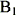 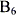 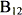 A11DAвитамин тиаминраствор для внутримышечного введенияраствор для внутримышечного введенияA11Gаскорбиновая кислота (витамин C), включая комбинации с другими средствамиA11GAаскорбиновая кислота (витамин С)аскорбиновая кислотадраже;
капли для приема внутрь;
капсулы пролонгированного действия;
порошок для приготовления раствора для приема внутрь;
порошок для приема внутрь;
раствор для внутривенного и внутримышечного введения;
таблеткидраже;
капли для приема внутрь;
капсулы пролонгированного действия;
порошок для приготовления раствора для приема внутрь;
порошок для приема внутрь;
раствор для внутривенного и внутримышечного введения;
таблеткиА11Ндругие витаминные препаратыА11НАдругие витаминные препаратыпиридоксинраствор для инъекцийраствор для инъекцийA12минеральные добавкиA12Aпрепараты кальцияA12AAпрепараты кальциякальция глюконатраствор для внутривенного и внутримышечного введения;
раствор для инъекций;
таблеткираствор для внутривенного и внутримышечного введения;
раствор для инъекций;
таблеткиA12Cдругие минеральные добавкиA12CXдругие минеральные веществакалия и магния аспарагинатконцентрат для приготовления раствора для инфузий;
раствор для внутривенного введения;
раствор для инфузий;
таблетки;
таблетки, покрытые пленочной оболочкойконцентрат для приготовления раствора для инфузий;
раствор для внутривенного введения;
раствор для инфузий;
таблетки;
таблетки, покрытые пленочной оболочкойA14анаболические средства системного действияA14Aанаболические стероидыA14ABпроизводные эстренанандролонраствор для внутримышечного введения (масляный)раствор для внутримышечного введения (масляный)A16другие препараты для лечения заболеваний желудочно-кишечного тракта и нарушений обмена веществA16Aдругие препараты для лечения заболеваний желудочно-кишечного тракта и нарушений обмена веществA16AAаминокислоты и их производныеадеметионинлиофилизат для приготовления раствора для внутривенного и внутримышечного введения;
таблетки кишечнорастворимые;
таблетки кишечнорастворимые, покрытые пленочной оболочкой;
таблетки, покрытые кишечнорастворимой оболочкойлиофилизат для приготовления раствора для внутривенного и внутримышечного введения;
таблетки кишечнорастворимые;
таблетки кишечнорастворимые, покрытые пленочной оболочкой;
таблетки, покрытые кишечнорастворимой оболочкойA16ABферментные препаратыагалсидаза альфаконцентрат для приготовления раствора для инфузийконцентрат для приготовления раствора для инфузийA16ABферментные препаратыагалсидаза беталиофилизат для приготовления концентрата для приготовления раствора для инфузийлиофилизат для приготовления концентрата для приготовления раствора для инфузийA16ABферментные препаратывелаглюцераза альфалиофилизат для приготовления раствора для инфузийлиофилизат для приготовления раствора для инфузийA16ABферментные препаратыгалсульфазаконцентрат для приготовления раствора для инфузийконцентрат для приготовления раствора для инфузийидурсульфазаидурсульфазаконцентрат для приготовления раствора для инфузийидурсульфаза бетаидурсульфаза бетаконцентрат для приготовления раствора для инфузийимиглюцеразаимиглюцеразалиофилизат для приготовления раствора для инфузийларонидазаларонидазаконцентрат для приготовления раствора для инфузийсебелипаза альфасебелипаза альфаконцентрат для приготовления раствора для инфузийталиглюцераза альфаталиглюцераза альфалиофилизат для приготовления концентрата для приготовления раствора для инфузийA16AXпрочие препараты для лечения заболеваний желудочно-кишечного тракта и нарушений обмена веществмиглустатмиглустаткапсулыA16AXпрочие препараты для лечения заболеваний желудочно-кишечного тракта и нарушений обмена веществнитизиноннитизинонкапсулыA16AXпрочие препараты для лечения заболеваний желудочно-кишечного тракта и нарушений обмена веществсапроптеринсапроптеринтаблетки растворимыеA16AXпрочие препараты для лечения заболеваний желудочно-кишечного тракта и нарушений обмена веществтиоктовая кислотатиоктовая кислотакапсулы;
концентрат для приготовления раствора для внутривенного введения;
концентрат для приготовления раствора для инфузий;
раствор для внутривенного введения;
раствор для инфузий;
таблетки, покрытые оболочкой;
таблетки, покрытые пленочной оболочкой(в ред. Распоряжения Правительства РФ от 24.08.2022 N 2419-р)(в ред. Распоряжения Правительства РФ от 24.08.2022 N 2419-р)(в ред. Распоряжения Правительства РФ от 24.08.2022 N 2419-р)(в ред. Распоряжения Правительства РФ от 24.08.2022 N 2419-р)(в ред. Распоряжения Правительства РФ от 24.08.2022 N 2419-р)Bкровь и система кроветворенияB01антитромботические средстваB01Aантитромботические средстваB01AAантагонисты витамина КварфаринварфаринтаблеткиB01ABгруппа гепаринагепарин натриягепарин натрияраствор для внутривенного и подкожного введения;
раствор для инъекцийB01ABгруппа гепаринаэноксапарин натрияэноксапарин натрияраствор для инъекцийB01ABгруппа гепаринапарнапарин натрияпарнапарин натрияраствор для подкожного введенияB01ACантиагреганты, кроме гепаринаклопидогрелклопидогрелтаблетки, покрытые пленочной оболочкойB01ACантиагреганты, кроме гепаринаселексипагселексипагтаблетки, покрытые пленочной оболочкойB01ACантиагреганты, кроме гепаринатикагрелортикагрелортаблетки, покрытые пленочной оболочкой(в ред. Распоряжения Правительства РФ от 23.11.2020 N 3073-р)(в ред. Распоряжения Правительства РФ от 23.11.2020 N 3073-р)(в ред. Распоряжения Правительства РФ от 23.11.2020 N 3073-р)(в ред. Распоряжения Правительства РФ от 23.11.2020 N 3073-р)(в ред. Распоряжения Правительства РФ от 23.11.2020 N 3073-р)B01ADферментные препаратыалтеплазаалтеплазалиофилизат для приготовления раствора для инфузийB01ADферментные препаратыпроурокиназапроурокиназалиофилизат для приготовления раствора для внутривенного введения;
лиофилизат для приготовления раствора для инъекцийB01ADферментные препаратырекомбинантный белок, содержащий аминокислотную последовательность стафилокиназырекомбинантный белок, содержащий аминокислотную последовательность стафилокиназылиофилизат для приготовления раствора для внутривенного введенияB01ADферментные препаратытенектеплазатенектеплазалиофилизат для приготовления раствора для внутривенного введенияВ01АЕпрямые ингибиторы тромбинадабигатрана этексилатдабигатрана этексилаткапсулыB01AFпрямые ингибиторы фактора Xaапиксабанапиксабантаблетки, покрытые пленочной оболочкойB01AFривароксабанривароксабантаблетки, покрытые пленочной оболочкойB02гемостатические средстваB02Aантифибринолитические средстваB02AAаминокислотыаминокапроновая кислотааминокапроновая кислотараствор для инфузийаминокислотытранексамовая кислотатранексамовая кислотараствор для внутривенного введения;
таблетки, покрытые пленочной оболочкойB02ABингибиторы протеиназ плазмыапротининапротининлиофилизат для приготовления раствора для внутривенного введения;
раствор для внутривенного введения;
раствор для инфузийB02Bвитамин К и другие гемостатикиB02BAвитамин Кменадиона натрия бисульфитменадиона натрия бисульфитраствор для внутримышечного введенияB02BCместные гемостатикифибриноген + тромбинфибриноген + тромбингубкаB02BDфакторы свертывания кровиантиингибиторный коагулянтный комплексантиингибиторный коагулянтный комплекслиофилизат для приготовления раствора для инфузийB02BDфакторы свертывания кровимороктоког альфамороктоког альфалиофилизат для приготовления раствора для внутривенного введенияB02BDфакторы свертывания кровинонаког альфанонаког альфалиофилизат для приготовления раствора для внутривенного введенияB02BDфакторы свертывания кровиоктоког альфаоктоког альфалиофилизат для приготовления раствора для внутривенного введенияB02BDфакторы свертывания кровисимоктоког альфа (фактор свертывания крови VIII человеческий рекомбинантный)симоктоког альфа (фактор свертывания крови VIII человеческий рекомбинантный)лиофилизат для приготовления раствора для внутривенного введенияB02BDфакторы свертывания кровифактор свертывания крови VIIфактор свертывания крови VIIлиофилизат для приготовления раствора для внутривенного введенияB02BDфакторы свертывания кровифактор свертывания крови VIIIфактор свертывания крови VIIIлиофилизат для приготовления раствора для внутривенного введения;
лиофилизат для приготовления раствора для инфузий;
раствор для инфузий (замороженный)B02BDфакторы свертывания кровифактор свертывания крови IXфактор свертывания крови IXлиофилизат для приготовления раствора для внутривенного введения;
лиофилизат для приготовления раствора для инфузийB02BDфакторы свертывания кровифакторы свертывания крови II, VII,факторы свертывания крови II, VII,лиофилизат для приготовленияB02BDфакторы свертывания кровиIX, X в комбинации (протромбиновый комплекс)IX, X в комбинации (протромбиновый комплекс)раствора для внутривенного введенияB02BDфакторы свертывания кровифакторы свертывания крови II, IX и X в комбинациифакторы свертывания крови II, IX и X в комбинациилиофилизат для приготовления раствора для инфузийB02BDфакторы свертывания кровифактор свертывания крови VIII + фактор Виллебрандафактор свертывания крови VIII + фактор Виллебрандалиофилизат для приготовления раствора для внутривенного введенияB02BDфакторы свертывания кровиэптаког альфа (активированный)эптаког альфа (активированный)лиофилизат для приготовления раствора для внутривенного введенияB02BDфакторы свертывания кровиэфмороктоког альфаэфмороктоког альфалиофилизат для приготовления раствора для внутривенного введения(в ред. Распоряжения Правительства РФ от 23.12.2021 N 3781-р)(в ред. Распоряжения Правительства РФ от 23.12.2021 N 3781-р)(в ред. Распоряжения Правительства РФ от 23.12.2021 N 3781-р)(в ред. Распоряжения Правительства РФ от 23.12.2021 N 3781-р)(в ред. Распоряжения Правительства РФ от 23.12.2021 N 3781-р)B02BXдругие системные гемостатикиромиплостимромиплостимпорошок для приготовления раствора для подкожного введенияB02BXдругие системные гемостатикиэлтромбопагэлтромбопагтаблетки, покрытые пленочной оболочкойB02BXдругие системные гемостатикиэмицизумабэмицизумабраствор для подкожного введенияB02BXдругие системные гемостатикиэтамзилатэтамзилатраствор для внутривенного и внутримышечного введения;
раствор для инъекций;
раствор для инъекций и наружного применения;
таблетки(в ред. Распоряжения Правительства РФ от 23.11.2020 N 3073-р)(в ред. Распоряжения Правительства РФ от 23.11.2020 N 3073-р)(в ред. Распоряжения Правительства РФ от 23.11.2020 N 3073-р)(в ред. Распоряжения Правительства РФ от 23.11.2020 N 3073-р)(в ред. Распоряжения Правительства РФ от 23.11.2020 N 3073-р)B03антианемические препаратыB03Aпрепараты железаB03ABпероральные препараты трехвалентного железажелеза (III) гидроксид полимальтозатжелеза (III) гидроксид полимальтозаткапли для приема внутрь;
сироп;
таблетки жевательные(в ред. Распоряжения Правительства РФ от 24.08.2022 N 2419-р)(в ред. Распоряжения Правительства РФ от 24.08.2022 N 2419-р)(в ред. Распоряжения Правительства РФ от 24.08.2022 N 2419-р)(в ред. Распоряжения Правительства РФ от 24.08.2022 N 2419-р)(в ред. Распоряжения Правительства РФ от 24.08.2022 N 2419-р)B03ACпарентеральные препараты трехвалентного железажелеза (III) гидроксид олигоизомальтозатжелеза (III) гидроксид олигоизомальтозатраствор для внутривенного введенияB03ACпарентеральные препараты трехвалентного железажелеза (III) гидроксида сахарозный комплексжелеза (III) гидроксида сахарозный комплексраствор для внутривенного введенияB03ACпарентеральные препараты трехвалентного железажелеза карбоксимальтозатжелеза карбоксимальтозатраствор для внутривенного введенияB03Bвитамин  и фолиевая кислотаB03BAвитамин  (цианокобаламин и его аналоги)цианокобаламинцианокобаламинраствор для инъекцийB03BBфолиевая кислота и ее производныефолиевая кислотафолиевая кислотатаблетки;
таблетки, покрытые пленочной оболочкойB03Xдругие антианемические препаратыB03XAдругие антианемические препаратыдарбэпоэтин альфадарбэпоэтин альфараствор для инъекцийметоксиполиэтиленгликоль-эпоэтин бетаметоксиполиэтиленгликоль-эпоэтин бетараствор для внутривенного и подкожного введенияэпоэтин альфаэпоэтин альфараствор для внутривенного и подкожного введенияэпоэтин бетаэпоэтин беталиофилизат для приготовления раствора для внутривенного и подкожного введения;
раствор для внутривенного и подкожного введения(в ред. Распоряжения Правительства РФ от 23.11.2020 N 3073-р)(в ред. Распоряжения Правительства РФ от 23.11.2020 N 3073-р)(в ред. Распоряжения Правительства РФ от 23.11.2020 N 3073-р)(в ред. Распоряжения Правительства РФ от 23.11.2020 N 3073-р)(в ред. Распоряжения Правительства РФ от 23.11.2020 N 3073-р)B05кровезаменители и перфузионные растворыB05Aкровь и препараты кровиB05AAкровезаменители и препараты плазмы кровиальбумин человекаальбумин человекараствор для инфузийкровезаменители и препараты плазмы кровигидроксиэтилкрахмалгидроксиэтилкрахмалраствор для инфузийкровезаменители и препараты плазмы кровидекстрандекстранраствор для инфузийкровезаменители и препараты плазмы кровижелатинжелатинраствор для инфузийB05Bрастворы для внутривенного введенияB05BAрастворы для парентерального питанияжировые эмульсии для парентерального питанияжировые эмульсии для парентерального питанияэмульсия для инфузийB05BBрастворы, влияющие на водноэлектролитный балансдекстроза + калия хлорид + натрия хлорид + натрия цитратдекстроза + калия хлорид + натрия хлорид + натрия цитратпорошок для приготовления раствора для приема внутрьB05BBрастворы, влияющие на водноэлектролитный баланскалия ацетат + кальция ацетат + магния ацетат + натрия ацетат + натрия хлоридкалия ацетат + кальция ацетат + магния ацетат + натрия ацетат + натрия хлоридраствор для инфузийB05BBрастворы, влияющие на водноэлектролитный баланскалия хлорид + натрия ацетат + натрия хлоридкалия хлорид + натрия ацетат + натрия хлоридраствор для инфузийB05BBрастворы, влияющие на водноэлектролитный балансмеглюмина натрия сукцинатмеглюмина натрия сукцинатраствор для инфузийB05BBрастворы, влияющие на водноэлектролитный баланснатрия лактата раствор сложный (калия хлорид + кальция хлорид + натрия хлорид + натрия лактат)натрия лактата раствор сложный (калия хлорид + кальция хлорид + натрия хлорид + натрия лактат)раствор для инфузийB05BBрастворы, влияющие на водноэлектролитный баланснатрия хлорида раствор сложный (калия хлорид + кальция хлорид + натрия хлорид)натрия хлорида раствор сложный (калия хлорид + кальция хлорид + натрия хлорид)раствор для инфузийB05BBрастворы, влияющие на водноэлектролитный баланснатрия хлорид + калия хлорид + кальция хлорида дигидрат + магния хлорида гексагидрат + натрия ацетата тригидрат + яблочная кислотанатрия хлорид + калия хлорид + кальция хлорида дигидрат + магния хлорида гексагидрат + натрия ацетата тригидрат + яблочная кислотараствор для инфузий(в ред. Распоряжения Правительства РФ от 23.11.2020 N 3073-р)(в ред. Распоряжения Правительства РФ от 23.11.2020 N 3073-р)(в ред. Распоряжения Правительства РФ от 23.11.2020 N 3073-р)(в ред. Распоряжения Правительства РФ от 23.11.2020 N 3073-р)(в ред. Распоряжения Правительства РФ от 23.11.2020 N 3073-р)B05BCрастворы с осмодиуретическим действиемманнитолманнитолпорошок для ингаляций дозированный;
раствор для инфузийB05Cирригационные растворыB05CXдругие ирригационные растворыдекстрозадекстрозараствор для внутривенного введения;
раствор для инфузийB05Dрастворы для перитонеального диализарастворы для перитонеального диализарастворы для перитонеального диализаB05Xдобавки к растворам для внутривенного введенияB05XAрастворы электролитовкалия хлоридкалия хлоридконцентрат для приготовления раствора для инфузий;
раствор для внутривенного введенияB05XAрастворы электролитовмагния сульфатмагния сульфатраствор для внутривенного введения;B05XAрастворы электролитовнатрия гидрокарбонатнатрия гидрокарбонатраствор для инфузийB05XAрастворы электролитовнатрия хлориднатрия хлоридраствор для инфузий;
раствор для инъекций;
растворитель для приготовления лекарственных форм для инъекций(в ред. Распоряжения Правительства РФ от 23.11.2020 N 3073-р)(в ред. Распоряжения Правительства РФ от 23.11.2020 N 3073-р)(в ред. Распоряжения Правительства РФ от 23.11.2020 N 3073-р)(в ред. Распоряжения Правительства РФ от 23.11.2020 N 3073-р)(в ред. Распоряжения Правительства РФ от 23.11.2020 N 3073-р)Cсердечно-сосудистая системаC01препараты для лечения заболеваний сердцаC01Aсердечные гликозидыC01AAгликозиды наперстянкидигоксиндигоксинраствор для внутривенного введения;
таблетки;
таблетки (для детей)C01Bантиаритмические препараты, классы I и IIIC01BAантиаритмические препараты, класс IАпрокаинамидпрокаинамидраствор для внутривенного и внутримышечного введения;
раствор для инъекций;
таблеткиC01BBантиаритмические препараты, класс IВлидокаинлидокаингель для местного применения;
капли глазные;
раствор для инъекций;
спрей для местного и наружного применения;
спрей для местного и наружного применения дозированный;
спрей для местного применения дозированныйC01BCантиаритмические препараты, класс IСпропафенонпропафенонраствор для внутривенного введения;
таблетки, покрытые пленочной оболочкойC01BDантиаритмические препараты, класс IIIамиодаронамиодаронконцентрат для приготовления раствора для внутривенного введения;
раствор для внутривенного введения;
таблеткиC01BDантиаритмические препараты, класс III4-Нитро-N-[(1RS)-1-(4-фторфенил)-2-(1-этилпиперидин-4-ил)этил]бензамида гидрохлорид4-Нитро-N-[(1RS)-1-(4-фторфенил)-2-(1-этилпиперидин-4-ил)этил]бензамида гидрохлоридконцентрат для приготовления раствора для внутривенного введения(в ред. Распоряжения Правительства РФ от 23.12.2021 N 3781-р)(в ред. Распоряжения Правительства РФ от 23.12.2021 N 3781-р)(в ред. Распоряжения Правительства РФ от 23.12.2021 N 3781-р)(в ред. Распоряжения Правительства РФ от 23.12.2021 N 3781-р)(в ред. Распоряжения Правительства РФ от 23.12.2021 N 3781-р)C01BGдругие антиаритмические препараты, классы I и IIIлаппаконитина гидробромидлаппаконитина гидробромидтаблеткиC01Cкардиотонические средства, кроме сердечных гликозидовC01CAадренергические и дофаминергические средствадобутаминдобутаминконцентрат для приготовления раствора для инфузий;
лиофилизат для приготовления раствора для инфузий;
раствор для инфузийдопаминдопаминконцентрат для приготовления раствора для инфузий;
раствор для инъекцийнорэпинефриннорэпинефринконцентрат для приготовления раствора для внутривенного введенияфенилэфринраствор для инъекцийэпинефринраствор для инъекцийC01CXдругие кардиотонические средствалевосименданконцентрат для приготовления раствора для инфузийC01Dвазодилататоры для лечения заболеваний сердцаC01DAорганические нитратыизосорбида динитратконцентрат для приготовления раствора для инфузий;
спрей дозированный;
спрей подъязычный дозированный;
таблетки;
таблетки пролонгированного действияC01DAорганические нитратыизосорбида мононитраткапсулы;
капсулы пролонгированного действия;
капсулы с пролонгированным высвобождением;
таблетки;
таблетки пролонгированного действия;
таблетки пролонгированного действия, покрытые пленочной оболочкой;
таблетки с пролонгированным высвобождением, покрытые пленочной оболочкойC01DAорганические нитратынитроглицеринкапсулы подъязычные;
концентрат для приготовления раствора
для инфузий;
пленки для наклеивания на десну;
раствор для внутривенного введения;
спрей подъязычный дозированный;
таблетки подъязычные;
таблетки сублингвальные(в ред. Распоряжения Правительства РФ от 23.11.2020 N 3073-р)(в ред. Распоряжения Правительства РФ от 23.11.2020 N 3073-р)(в ред. Распоряжения Правительства РФ от 23.11.2020 N 3073-р)(в ред. Распоряжения Правительства РФ от 23.11.2020 N 3073-р)C01Eдругие препараты для лечения заболеваний сердцаC01EAпростагландиныалпростадилконцентрат для приготовления раствора для инфузий;
лиофилизат для приготовления раствора для инфузийC01EBдругие препараты для лечения заболеваний сердцаивабрадинтаблетки, покрытые пленочной оболочкойC01EBдругие препараты для лечения заболеваний сердцамельдонийраствор для внутривенного, внутримышечного и парабульбарного введения;
раствор для инъекций(в ред. Распоряжения Правительства РФ от 23.12.2021 N 3781-р)(в ред. Распоряжения Правительства РФ от 23.12.2021 N 3781-р)(в ред. Распоряжения Правительства РФ от 23.12.2021 N 3781-р)(в ред. Распоряжения Правительства РФ от 23.12.2021 N 3781-р)C02антигипертензивные средстваC02Aантиадренергические средства центрального действияC02ABметилдопаметилдопатаблеткиC02ACагонисты имидазолиновых рецепторовклонидинраствор для внутривенного введения;
таблеткимоксонидинтаблетки, покрытые пленочной оболочкойC02Cантиадренергические средства периферического действияC02CAальфа-адреноблокаторыдоксазозинтаблетки;
таблетки с пролонгированным высвобождением, покрытые пленочной оболочкойурапидилкапсулы пролонгированного действия;
раствор для внутривенного введенияC02Kдругие антигипертензивные средстваC02KXантигипертензивные средства для лечения легочной артериальной гипертензииамбризентантаблетки, покрытые пленочной оболочкойбозентантаблетки диспергируемые;
таблетки, покрытые пленочной оболочкоймацитентантаблетки, покрытые пленочной оболочкойриоцигуаттаблетки, покрытые пленочной оболочкойC03диуретикиC03Aтиазидные диуретикиC03AAтиазидыгидрохлоротиазидтаблеткиC03Bтиазидоподобные диуретикиC03BAсульфонамидыиндапамидкапсулы;
таблетки, покрытые оболочкой;
таблетки, покрытые пленочной оболочкой;
таблетки пролонгированного действия, покрытые оболочкой;
таблетки пролонгированного действия, покрытые пленочной оболочкой;
таблетки с контролируемым высвобождением, покрытые пленочной оболочкой;
таблетки с модифицированным высвобождением, покрытые оболочкой;
таблетки с пролонгированным высвобождением, покрытые пленочной оболочкойC03C"петлевые" диуретикиC03CAсульфонамидыфуросемидраствор для внутривенного и внутримышечного введения;
раствор для инъекций;
таблеткиC03Dкалийсберегающие диуретикиC03DAантагонисты альдостеронаспиронолактонкапсулы;
таблеткиC04периферические вазодилататорыC04Aпериферические вазодилататорыC04ADпроизводные пуринапентоксифиллинконцентрат для приготовления раствора для внутривенного и внутриартериального введения;
концентрат для приготовления раствора для инфузий;
концентрат для приготовления раствора для инъекций;
раствор для внутривенного введения;
раствор для внутривенного и внутриартериального введения;
раствор для инфузий;
раствор для инъекцийC07бета-адреноблокаторыC07Aбета-адреноблокаторыC07AAнеселективные бета-адреноблокаторыпропранололтаблеткинеселективные бета-адреноблокаторысоталолтаблеткиC07ABселективные бета-адреноблокаторыатенололтаблетки;
таблетки, покрытые оболочкой;
таблетки, покрытые пленочной оболочкойбисопрололтаблетки;
таблетки, покрытые пленочной оболочкойметопрололраствор для внутривенного введения;
таблетки;
таблетки пролонгированного действия, покрытые пленочной оболочкой;
таблетки с пролонгированным высвобождением, покрытые оболочкой;
таблетки с пролонгированным высвобождением, покрытые пленочной оболочкой(в ред. Распоряжения Правительства РФ от 24.08.2022 N 2419-р)(в ред. Распоряжения Правительства РФ от 24.08.2022 N 2419-р)(в ред. Распоряжения Правительства РФ от 24.08.2022 N 2419-р)(в ред. Распоряжения Правительства РФ от 24.08.2022 N 2419-р)C07AGальфа- и бета-адреноблокаторыкарведилолтаблеткиC08блокаторы кальциевых каналовC08Cселективные блокаторы кальциевых каналов с преимущественным действием на сосудыC08CAпроизводные дигидропиридинаамлодипинтаблетки;
таблетки, покрытые пленочной оболочкойC08CAпроизводные дигидропиридинанимодипинраствор для инфузий;
таблетки, покрытые пленочной оболочкойC08CAпроизводные дигидропиридинанифедипинтаблетки;
таблетки, покрытые пленочной оболочкой;
таблетки пролонгированного действия, покрытые пленочной оболочкой;
таблетки с модифицированным высвобождением, покрытые пленочной оболочкой;
таблетки с пролонгированным высвобождением, покрытые пленочной оболочкой(в ред. Распоряжения Правительства РФ от 23.11.2020 N 3073-р)(в ред. Распоряжения Правительства РФ от 23.11.2020 N 3073-р)(в ред. Распоряжения Правительства РФ от 23.11.2020 N 3073-р)(в ред. Распоряжения Правительства РФ от 23.11.2020 N 3073-р)C08Dселективные блокаторы кальциевых каналов с прямым действием на сердцеC08DAпроизводные фенилалкиламинаверапамилраствор для внутривенного введения;
таблетки, покрытые оболочкой;
таблетки, покрытые пленочной оболочкой;
таблетки с пролонгированным высвобождением, покрытые пленочной оболочкой(в ред. Распоряжения Правительства РФ от 24.08.2022 N 2419-р)(в ред. Распоряжения Правительства РФ от 24.08.2022 N 2419-р)(в ред. Распоряжения Правительства РФ от 24.08.2022 N 2419-р)(в ред. Распоряжения Правительства РФ от 24.08.2022 N 2419-р)C09средства, действующие на ренин-ангиотензиновую системуC09Aингибиторы АПФC09AAингибиторы АПФкаптоприлтаблетки;
таблетки, покрытые оболочкойингибиторы АПФлизиноприлтаблеткиингибиторы АПФпериндоприлтаблетки;
таблетки, диспергируемые в полости рта;
таблетки, покрытые пленочной оболочкойэналаприлтаблеткиC09Cантагонисты рецепторов ангиотензина IIC09CAантагонисты рецепторов
ангиотензина IIлозартантаблетки, покрытые оболочкой;
таблетки, покрытые пленочной оболочкойC09DXантагонисты рецепторов
ангиотензина II в комбинации с другими средствамивалсартан + сакубитрилтаблетки, покрытые пленочной оболочкойC10гиполипидемические средстваC10Aгиполипидемические средстваC10AAингибиторы ГМГ-КоА-редуктазыаторвастатинкапсулы;
таблетки, покрытые оболочкой;
таблетки, покрытые пленочной оболочкойсимвастатинтаблетки, покрытые оболочкой;
таблетки, покрытые пленочной оболочкойC10ABфибратыфенофибраткапсулы;
капсулы пролонгированного действия;
таблетки, покрытые пленочной оболочкойC10AXдругие гиполипидемические средстваалирокумабраствор для подкожного введенияэволокумабраствор для подкожного введенияDдерматологические препаратыD01противогрибковые препараты, применяемые в дерматологииD01Aпротивогрибковые препараты для местного примененияD01AEпрочие противогрибковые препараты для местного применениясалициловая кислотамазь для наружного применения;
раствор для наружного применения (спиртовой)D03препараты для лечения ран и язвD03Aпрепараты, способствующие нормальному рубцеваниюD03AXдругие препараты, способствующие нормальному рубцеваниюфактор роста эпидермальныйлиофилизат для приготовления раствора для инъекцийD06антибиотики и противомикробные средства, применяемые в дерматологииD06Cантибиотики в комбинации с противомикробными средствамидиоксометилтетрагидропиримидин + сульфадиметоксин + тримекаин + хлорамфениколмазь для наружного примененияD07глюкокортикоиды, применяемые в дерматологииD07AглюкокортикоидыD07ACглюкокортикоиды с высокой активностью (группа III)бетаметазонкрем для наружного применения;
мазь для наружного примененияD07ACглюкокортикоиды с высокой активностью (группа III)мометазонкрем для наружного применения;
мазь для наружного применения;
раствор для наружного применения(в ред. Распоряжения Правительства РФ от 23.12.2021 N 3781-р)(в ред. Распоряжения Правительства РФ от 23.12.2021 N 3781-р)(в ред. Распоряжения Правительства РФ от 23.12.2021 N 3781-р)(в ред. Распоряжения Правительства РФ от 23.12.2021 N 3781-р)D08антисептики и дезинфицирующие средстваD08Aантисептики и дезинфицирующие средстваD08ACбигуаниды и амидиныхлоргексидинраствор для местного применения;
раствор для местного и наружного применения;
раствор для наружного применения;
раствор для наружного применения (спиртовой);
спрей для наружного применения (спиртовой);
спрей для местного и наружного применения;
суппозитории вагинальные;
таблетки вагинальные(в ред. Распоряжения Правительства РФ от 24.08.2022 N 2419-р)(в ред. Распоряжения Правительства РФ от 24.08.2022 N 2419-р)(в ред. Распоряжения Правительства РФ от 24.08.2022 N 2419-р)(в ред. Распоряжения Правительства РФ от 24.08.2022 N 2419-р)D08AGпрепараты йодаповидон-йодраствор для местного и наружного применения;
раствор для наружного примененияD08AXдругие антисептики и дезинфицирующие средстваводорода пероксидраствор для местного и наружного применения;
раствор для местного применениякалия перманганатпорошок для приготовления раствора для местного и наружного примененияэтанолконцентрат для приготовления раствора для наружного применения;
концентрат для приготовления раствора для наружного применения и приготовления лекарственных форм;
раствор для наружного применения;
раствор для наружного применения и приготовления лекарственных форм(в ред. Распоряжения Правительства РФ от 24.08.2022 N 2419-р)(в ред. Распоряжения Правительства РФ от 24.08.2022 N 2419-р)(в ред. Распоряжения Правительства РФ от 24.08.2022 N 2419-р)(в ред. Распоряжения Правительства РФ от 24.08.2022 N 2419-р)D11другие дерматологические препаратыD11Aдругие дерматологические препаратыD11AНпрепараты для лечения дерматита, кроме глюкокортикоидовдупилумабраствор для подкожного введенияпимекролимускрем для наружного примененияGмочеполовая система и половые гормоныG01противомикробные препараты и антисептики, применяемые в гинекологииG01Aпротивомикробные препараты и антисептики, кроме комбинированных препаратов с глюкокортикоидамиG01AАантибактериальные препаратынатамицинсуппозитории вагинальныеG01AFпроизводные имидазолаклотримазолгель вагинальный;
суппозитории вагинальные;
таблетки вагинальныеG02другие препараты, применяемые в гинекологииG02Aутеротонизирующие препаратыG02ABалкалоиды спорыньиметилэргометринраствор для внутривенного и внутримышечного введенияG02ADпростагландиныдинопростонгель интрацервикальныймизопростолтаблеткиG02Cдругие препараты, применяемые в гинекологииG02CAадреномиметики, токолитические средствагексопреналинраствор для внутривенного введения;
таблеткиG02CBингибиторы пролактинабромокриптинтаблеткиG02CXпрочие препараты, применяемые в гинекологииатозибанконцентрат для приготовления раствора для инфузий;
раствор для внутривенного введенияG03половые гормоны и модуляторы функции половых органовG03BандрогеныG03BAпроизводные 3-оксоандрост-4-енатестостеронгель для наружного применения;
раствор для внутримышечного введениятестостерон (смесь эфиров)раствор для внутримышечного введения (масляный)G03DгестагеныG03DAпроизводные прегн-4-енапрогестеронкапсулыG03DBпроизводные прегнадиенадидрогестеронтаблетки, покрытые пленочной оболочкойG03DCпроизводные эстренанорэтистеронтаблеткиG03Gгонадотропины и другие стимуляторы овуляцииG03GAгонадотропиныгонадотропин хорионическийлиофилизат для приготовления раствора для внутримышечного введенияG03GAгонадотропиныкорифоллитропин альфараствор для подкожного введенияG03GAгонадотропиныфоллитропин альфалиофилизат для приготовления раствора для внутримышечного и подкожного введения;
лиофилизат для приготовления раствора для подкожного введения;
раствор для подкожного введенияG03GAгонадотропиныфоллитропин альфа + лутропин альфалиофилизат для приготовления раствора для подкожного введения(в ред. Распоряжения Правительства РФ от 23.12.2021 N 3781-р)(в ред. Распоряжения Правительства РФ от 23.12.2021 N 3781-р)(в ред. Распоряжения Правительства РФ от 23.12.2021 N 3781-р)(в ред. Распоряжения Правительства РФ от 23.12.2021 N 3781-р)G03GBсинтетические стимуляторы овуляциикломифентаблеткиG03HантиандрогеныG03HAантиандрогеныципротеронраствор для внутримышечного введения масляный;
таблеткиG04препараты, применяемые в урологииG04Bпрепараты, применяемые в урологииG04BDсредства для лечения учащенного мочеиспускания и недержания мочисолифенацинтаблетки, покрытые пленочной оболочкойG04Cпрепараты для лечения доброкачественной гиперплазии предстательной железыG04CAальфа-адреноблокаторыалфузозинтаблетки пролонгированного действия;
таблетки пролонгированного действия, покрытые оболочкой;
таблетки с контролируемым высвобождением, покрытые оболочкой;
таблетки с пролонгированным высвобождениемтамсулозинкапсулы кишечнорастворимые с пролонгированным высвобождением;
капсулы пролонгированного действия;
капсулы с модифицированным высвобождением;
капсулы с пролонгированным высвобождением;
таблетки с контролируемым высвобождением, покрытые оболочкой;
таблетки с пролонгированным высвобождением, покрытые пленочной оболочкой(в ред. Распоряжения Правительства РФ от 24.08.2022 N 2419-р)(в ред. Распоряжения Правительства РФ от 24.08.2022 N 2419-р)(в ред. Распоряжения Правительства РФ от 24.08.2022 N 2419-р)(в ред. Распоряжения Правительства РФ от 24.08.2022 N 2419-р)G04CBингибиторы тестостерон-5-альфа-редуктазыфинастеридтаблетки, покрытые пленочной оболочкойHгормональные препараты системного действия, кроме половых гормонов и инсулиновH01гормоны гипофиза и гипоталамуса и их аналогиH01Aгормоны передней доли гипофиза и их аналогиH01ACсоматропин и его агонистысоматропинлиофилизат для приготовления раствора для подкожного введения;
раствор для подкожного введенияH01AXдругие гормоны передней доли гипофиза и их аналогипэгвисомантлиофилизат для приготовления раствора для подкожного введенияH01Bгормоны задней доли гипофизаH01BAвазопрессин и его аналогидесмопрессинкапли назальные;
спрей назальный дозированный;
таблетки;
таблетки, диспергируемые в полости рта;
таблетки-лиофилизат;
таблетки подъязычныеH01BAвазопрессин и его аналогитерлипрессинраствор для внутривенного введенияH01BBокситоцин и его аналогикарбетоцинраствор для внутривенного введения;
раствор для внутривенного и внутримышечного введенияH01BBокситоцинраствор для внутривенного и внутримышечного введения;
раствор для инфузий и внутримышечного введения;
раствор для инъекций;
раствор для инъекций и местного применения(в ред. Распоряжения Правительства РФ от 23.12.2021 N 3781-р)(в ред. Распоряжения Правительства РФ от 23.12.2021 N 3781-р)(в ред. Распоряжения Правительства РФ от 23.12.2021 N 3781-р)(в ред. Распоряжения Правительства РФ от 23.12.2021 N 3781-р)H01Cгормоны гипоталамусаH01CBсоматостатин и аналогиланреотидгель для подкожного введения пролонгированного действияоктреотидлиофилизат для приготовления суспензии для внутримышечного введения пролонгированного действия;
лиофилизат для приготовления суспензии для внутримышечного введения с пролонгированным высвобождением;
раствор для внутривенного и подкожного введения;
раствор для инфузий и подкожного введенияпасиреотидраствор для подкожного введения(в ред. Распоряжения Правительства РФ от 24.08.2022 N 2419-р)(в ред. Распоряжения Правительства РФ от 24.08.2022 N 2419-р)(в ред. Распоряжения Правительства РФ от 24.08.2022 N 2419-р)(в ред. Распоряжения Правительства РФ от 24.08.2022 N 2419-р)H01CCантигонадотропин-рилизинг гормоныганиреликсраствор для подкожного введенияцетрореликслиофилизат для приготовления раствора для подкожного введенияH02кортикостероиды системного действияH02Aкортикостероиды системного действияH02AAминералокортикоидыфлудрокортизонтаблеткиH02ABглюкокортикоидыгидрокортизонкрем для наружного применения;
лиофилизат для приготовления раствора для внутривенного и внутримышечного введения;
мазь глазная;
мазь для наружного применения;
суспензия для внутримышечного и внутрисуставного введения;
таблетки;
эмульсия для наружного применениядексаметазонимплантат для интравитреального введения;
раствор для внутривенного и внутримышечного введения;
раствор для инъекций;
таблеткиметилпреднизолонлиофилизат для приготовления раствора для внутривенного и внутримышечного введения;
таблеткипреднизолонмазь для наружного применения;
раствор для внутривенного и внутримышечного введения;
раствор для инъекций;
таблеткиH03препараты для лечения заболеваний щитовидной железыH03Aпрепараты щитовидной железыH03AAгормоны щитовидной железылевотироксин натриятаблеткиH03Bантитиреоидные препаратыH03BBсеросодержащие производные имидазолатиамазолтаблетки;
таблетки, покрытые пленочной оболочкойH03Cпрепараты йодаH03CAпрепараты йодакалия йодидтаблетки(в ред. Распоряжения Правительства РФ от 23.12.2021 N 3781-р)(в ред. Распоряжения Правительства РФ от 23.12.2021 N 3781-р)(в ред. Распоряжения Правительства РФ от 23.12.2021 N 3781-р)(в ред. Распоряжения Правительства РФ от 23.12.2021 N 3781-р)H04гормоны поджелудочной железыH04Aгормоны, расщепляющие гликогенH04AAгормоны, расщепляющие гликогенглюкагонлиофилизат для приготовления раствора для инъекцийH05препараты, регулирующие обмен кальцияH05Aпаратиреоидные гормоны и их аналогиH05AAпаратиреоидные гормоны и их аналогитерипаратидраствор для подкожного введенияH05Bантипаратиреоидные средстваH05BAпрепараты кальцитонинакальцитонинраствор для инъекций(в ред. Распоряжения Правительства РФ от 23.11.2020 N 3073-р)(в ред. Распоряжения Правительства РФ от 23.11.2020 N 3073-р)(в ред. Распоряжения Правительства РФ от 23.11.2020 N 3073-р)(в ред. Распоряжения Правительства РФ от 23.11.2020 N 3073-р)H05BXпрочие антипаратиреоидные препаратыпарикальцитолкапсулы;
раствор для внутривенного введенияцинакальцеттаблетки, покрытые пленочной оболочкойэтелкальцетидраствор для внутривенного введенияJпротивомикробные препараты системного действияJ01антибактериальные препараты системного действияJ01AтетрациклиныJ01AAтетрациклиныдоксициклинкапсулы;
лиофилизат для приготовления раствора для внутривенного введения;
лиофилизат для приготовления раствора для инфузий;
таблетки диспергируемыетигециклинлиофилизат для приготовления раствора для инфузий;
лиофилизат для приготовления концентрата для приготовления раствора для инфузий(в ред. Распоряжения Правительства РФ от 24.08.2022 N 2419-р)(в ред. Распоряжения Правительства РФ от 24.08.2022 N 2419-р)(в ред. Распоряжения Правительства РФ от 24.08.2022 N 2419-р)(в ред. Распоряжения Правительства РФ от 24.08.2022 N 2419-р)J01BамфениколыJ01BAамфениколыхлорамфениколтаблетки;
таблетки, покрытые оболочкой;
таблетки, покрытые пленочной оболочкойJ01Cбета-лактамные антибактериальные препараты: пенициллиныJ01CAпенициллины широкого спектра действияамоксициллингранулы для приготовления суспензии для приема внутрь;
капсулы;
порошок для приготовления суспензии для приема внутрь;
таблетки;
таблетки диспергируемые;
таблетки, покрытые пленочной оболочкойампициллинпорошок для приготовления раствора для внутривенного и внутримышечного введения;
порошок для приготовления раствора для внутримышечного введения;
таблетки(в ред. Распоряжения Правительства РФ от 24.08.2022 N 2419-р)(в ред. Распоряжения Правительства РФ от 24.08.2022 N 2419-р)(в ред. Распоряжения Правительства РФ от 24.08.2022 N 2419-р)(в ред. Распоряжения Правительства РФ от 24.08.2022 N 2419-р)J01CEпенициллины, чувствительные к бета-лактамазамбензатина бензилпенициллинпорошок для приготовления суспензии для внутримышечного введения;бензилпенициллинпорошок для приготовления раствора для внутривенного и внутримышечного введения;
порошок для приготовления раствора для внутримышечного и подкожного введения;
порошок для приготовления раствора для инъекций;
порошок для приготовления раствора для инъекций и местного применения;
порошок для приготовления суспензии для внутримышечного введения(в ред. Распоряжения Правительства РФ от 24.08.2022 N 2419-р)(в ред. Распоряжения Правительства РФ от 24.08.2022 N 2419-р)(в ред. Распоряжения Правительства РФ от 24.08.2022 N 2419-р)(в ред. Распоряжения Правительства РФ от 24.08.2022 N 2419-р)J01CFпенициллины, устойчивые к бета-лактамазамоксациллинпорошок для приготовления раствора для внутривенного и внутримышечного введения;
порошок для приготовления раствора для внутримышечного введения(в ред. Распоряжения Правительства РФ от 24.08.2022 N 2419-р)(в ред. Распоряжения Правительства РФ от 24.08.2022 N 2419-р)(в ред. Распоряжения Правительства РФ от 24.08.2022 N 2419-р)(в ред. Распоряжения Правительства РФ от 24.08.2022 N 2419-р)J01CRкомбинации пенициллинов, включая комбинации с ингибиторами бета-лактамазамоксициллин + клавулановая кислотапорошок для приготовления раствора для внутривенного введения;
порошок для приготовления суспензии для приема внутрь;
таблетки диспергируемые;
таблетки, покрытые оболочкой;
таблетки, покрытые пленочной оболочкойJ01CRкомбинации пенициллинов, включая комбинации с ингибиторами бета-лактамазампициллин + сульбактампорошок для приготовления раствора для внутривенного и внутримышечного введения(в ред. Распоряжения Правительства РФ от 23.12.2021 N 3781-р)(в ред. Распоряжения Правительства РФ от 23.12.2021 N 3781-р)(в ред. Распоряжения Правительства РФ от 23.12.2021 N 3781-р)(в ред. Распоряжения Правительства РФ от 23.12.2021 N 3781-р)J01Dдругие бета-лактамные антибактериальные препаратыJ01DBцефалоспорины 1-го поколенияцефазолинпорошок для приготовления раствора для внутривенного и внутримышечного введения;
порошок для приготовления раствора для внутримышечного введения;
порошок для приготовления раствора для инъекцийцефалексингранулы для приготовления суспензии для приема внутрь;
капсулы;
таблетки, покрытые пленочной оболочкойJ01DCцефалоспорины 2-го поколенияцефуроксимгранулы для приготовления суспензии для приема внутрь;
порошок для приготовления раствора для внутривенного введения;
порошок для приготовления раствора для внутривенного и внутримышечного введения;
порошок для приготовления раствора для внутримышечного введения;
порошок для приготовления раствора для инфузий;
порошок для приготовления раствора для инъекций;
таблетки, покрытые пленочной оболочкойJ01DDцефалоспорины 3-го поколенияцефотаксимпорошок для приготовления раствора для внутривенного и внутримышечного введения;
порошок для приготовления раствора для внутримышечного введения;
порошок для приготовления раствора для инъекцийцефтазидимпорошок для приготовления раствора для внутривенного введения;
порошок для приготовления раствора для внутривенного и внутримышечного введения;
порошок для приготовления раствора для инъекцийцефтриаксонпорошок для приготовления раствора для внутривенного введения;
порошок для приготовления раствора для внутривенного и внутримышечного введения;
порошок для приготовления раствора для внутримышечного введения;
порошок для приготовления раствора для инфузий;
порошок для приготовления раствора для инъекцийцефоперазон + сульбактампорошок для приготовления раствора для внутривенного и внутримышечного введения(в ред. Распоряжения Правительства РФ от 24.08.2022 N 2419-р)(в ред. Распоряжения Правительства РФ от 24.08.2022 N 2419-р)(в ред. Распоряжения Правительства РФ от 24.08.2022 N 2419-р)(в ред. Распоряжения Правительства РФ от 24.08.2022 N 2419-р)J01DEцефалоспорины 4-го поколенияцефепимпорошок для приготовления раствора для внутривенного и внутримышечного введения;
порошок для приготовления раствора для внутримышечного введенияJ01DHкарбапенемыимипенем + циластатинпорошок для приготовления раствора для инфузиймеропенемпорошок для приготовления раствора для внутривенного введенияэртапенемлиофилизат для приготовления раствора для инъекций;
лиофилизат для приготовления раствора для внутривенного и внутримышечного введенияJ01DIдругие цефалоспорины и пенемыцефтазидим + [авибактам]порошок для приготовления концентрата для приготовления раствора для инфузийцефтаролина фосамилпорошок для приготовления концентрата для приготовления раствора для инфузийцефтолозан + [тазобактам]порошок для приготовления концентрата для приготовления раствора для инфузийJ01Eсульфаниламиды и триметопримJ01EEкомбинированные препараты сульфаниламидов и триметоприма, включая производныеко-тримоксазолко-тримоксазолконцентрат для приготовления раствора для инфузий;
суспензия для приема внутрь;
таблеткиJ01Fмакролиды, линкозамиды и стрептограминыJ01FAмакролидыазитромициназитромицинкапсулы;
лиофилизат для приготовления раствора для инфузий;
лиофилизат для приготовления концентрата для приготовления раствора для инфузий;
порошок для приготовления суспензии для приема внутрь;
порошок для приготовления суспензии для приема внутрь (для детей);
таблетки диспергируемые;
таблетки, покрытые оболочкой;
таблетки, покрытые пленочной оболочкойджозамицинджозамицинтаблетки диспергируемые;
таблетки, покрытые пленочной оболочкойкларитромицинкларитромицингранулы для приготовления суспензии для приема внутрь;
капсулы;
лиофилизат для приготовления раствора для инфузий;
таблетки, покрытые оболочкой;
таблетки, покрытые пленочной оболочкой;
таблетки пролонгированного действия, покрытые пленочной оболочкой;
таблетки с пролонгированным высвобождением, покрытые пленочной оболочкой(в ред. Распоряжения Правительства РФ от 24.08.2022 N 2419-р)(в ред. Распоряжения Правительства РФ от 24.08.2022 N 2419-р)(в ред. Распоряжения Правительства РФ от 24.08.2022 N 2419-р)(в ред. Распоряжения Правительства РФ от 24.08.2022 N 2419-р)(в ред. Распоряжения Правительства РФ от 24.08.2022 N 2419-р)J01FFлинкозамидыклиндамицинклиндамицинкапсулы;
раствор для внутривенного и внутримышечного введенияJ01GаминогликозидыJ01GAстрептомициныстрептомицинстрептомицинпорошок для приготовления раствора для внутримышечного введенияJ01GBдругие аминогликозидыамикацинамикацинлиофилизат для приготовления раствора для внутривенного и внутримышечного введения;
порошок для приготовления раствора для внутривенного и внутримышечного введения;
порошок для приготовления раствора для внутримышечного введения;
раствор для внутривенного и внутримышечного введения;
раствор для инфузий и внутримышечного введениягентамицингентамицинкапли глазные;
раствор для внутривенного и внутримышечного введенияканамицинканамицинпорошок для приготовления раствора для внутривенного и внутримышечного введения;
порошок для приготовления раствора для внутримышечного введениятобрамицинтобрамицинкапли глазные;
капсулы с порошком для ингаляций;
раствор для ингаляций(в ред. Распоряжения Правительства РФ от 24.08.2022 N 2419-р)(в ред. Распоряжения Правительства РФ от 24.08.2022 N 2419-р)(в ред. Распоряжения Правительства РФ от 24.08.2022 N 2419-р)(в ред. Распоряжения Правительства РФ от 24.08.2022 N 2419-р)(в ред. Распоряжения Правительства РФ от 24.08.2022 N 2419-р)J01Mантибактериальные препараты,
производные хинолонаJ01MAфторхинолонылевофлоксацинлевофлоксацинкапли глазные;
раствор для инфузий;
таблетки, покрытые пленочной оболочкой;
капсулыломефлоксацинломефлоксацинкапли глазные;
таблетки, покрытые пленочной оболочкоймоксифлоксацинмоксифлоксацинкапли глазные;
раствор для инфузий;
таблетки, покрытые пленочной оболочкойофлоксацинофлоксацинкапли глазные;
капли глазные и ушные;
мазь глазная;
раствор для инфузий;
таблетки, покрытые оболочкой;
таблетки, покрытые пленочной оболочкой;
таблетки пролонгированного действия,
покрытые пленочной оболочкойспарфлоксацинспарфлоксацинтаблетки, покрытые оболочкой;
таблетки, покрытые пленочной оболочкойципрофлоксацинципрофлоксацинкапли глазные;
капли глазные и ушные;
капли ушные;
мазь глазная;
раствор для внутривенного введения;
раствор для инфузий;
таблетки, покрытые оболочкой;
таблетки, покрытые пленочной оболочкой;
таблетки пролонгированного действия, покрытые пленочной оболочкой(в ред. Распоряжения Правительства РФ от 24.08.2022 N 2419-р)(в ред. Распоряжения Правительства РФ от 24.08.2022 N 2419-р)(в ред. Распоряжения Правительства РФ от 24.08.2022 N 2419-р)(в ред. Распоряжения Правительства РФ от 24.08.2022 N 2419-р)(в ред. Распоряжения Правительства РФ от 24.08.2022 N 2419-р)J01Xдругие антибактериальные препаратыJ01XAантибиотики гликопептидной структурыванкомицинванкомицинлиофилизат для приготовления раствора для инфузий;
лиофилизат для приготовления раствора для инфузий и приема внутрь;
порошок для приготовления раствора для инфузий;
порошок для приготовления раствора для инфузий и приема внутрьтелаванцинтелаванцинлиофилизат для приготовления раствора для инфузийJ01XBполимиксиныполимиксин Bполимиксин Bпорошок для приготовления раствора для инъекций;
лиофилизат для приготовления раствора для инъекций;(в ред. Распоряжения Правительства РФ от 23.12.2021 N 3781-р)(в ред. Распоряжения Правительства РФ от 23.12.2021 N 3781-р)(в ред. Распоряжения Правительства РФ от 23.12.2021 N 3781-р)(в ред. Распоряжения Правительства РФ от 23.12.2021 N 3781-р)(в ред. Распоряжения Правительства РФ от 23.12.2021 N 3781-р)J01XDпроизводные имидазоламетронидазолметронидазолраствор для инфузий;
таблетки;
таблетки, покрытые пленочной оболочкой(в ред. Распоряжения Правительства РФ от 23.11.2020 N 3073-р)(в ред. Распоряжения Правительства РФ от 23.11.2020 N 3073-р)(в ред. Распоряжения Правительства РФ от 23.11.2020 N 3073-р)(в ред. Распоряжения Правительства РФ от 23.11.2020 N 3073-р)(в ред. Распоряжения Правительства РФ от 23.11.2020 N 3073-р)J01XXпрочие антибактериальные препаратыдаптомициндаптомицинлиофилизат для приготовления раствора для внутривенного введениялинезолидлинезолидгранулы для приготовления суспензии для приема внутрь;
раствор для инфузий;
таблетки, покрытые пленочной оболочкойтедизолидтедизолидлиофилизат для приготовления концентрата для приготовления раствора для инфузийфосфомицинфосфомицинпорошок для приготовления раствора для внутривенного введения(в ред. Распоряжения Правительства РФ от 24.08.2022 N 2419-р)(в ред. Распоряжения Правительства РФ от 24.08.2022 N 2419-р)(в ред. Распоряжения Правительства РФ от 24.08.2022 N 2419-р)(в ред. Распоряжения Правительства РФ от 24.08.2022 N 2419-р)(в ред. Распоряжения Правительства РФ от 24.08.2022 N 2419-р)J02противогрибковые препараты системного действияJ02Aпротивогрибковые препараты системного действияJ02AAантибиотикиамфотерицин Вамфотерицин Влиофилизат для приготовления раствора для инфузийнистатиннистатинтаблетки, покрытые оболочкой;
таблетки, покрытые пленочной оболочкойJ02ACпроизводные триазолавориконазолвориконазоллиофилизат для приготовления концентрата для приготовления раствора для инфузий;
лиофилизат для приготовления раствора для инфузий;
порошок для приготовления суспензии для приема внутрь;
таблетки, покрытые пленочной оболочкойпозаконазолпозаконазолсуспензия для приема внутрьфлуконазолфлуконазолкапсулы;
порошок для приготовления суспензии для приема внутрь;
раствор для инфузий;
таблетки, покрытые пленочной оболочкой(в ред. Распоряжения Правительства РФ от 24.08.2022 N 2419-р)(в ред. Распоряжения Правительства РФ от 24.08.2022 N 2419-р)(в ред. Распоряжения Правительства РФ от 24.08.2022 N 2419-р)(в ред. Распоряжения Правительства РФ от 24.08.2022 N 2419-р)(в ред. Распоряжения Правительства РФ от 24.08.2022 N 2419-р)J02AXдругие противогрибковые препараты системного действиякаспофунгинкаспофунгинлиофилизат для приготовления раствора для инфузий;
лиофилизат для приготовления концентрата для приготовления раствора для инфузиймикафунгинмикафунгинлиофилизат для приготовления раствора для инфузий(в ред. Распоряжения Правительства РФ от 24.08.2022 N 2419-р)(в ред. Распоряжения Правительства РФ от 24.08.2022 N 2419-р)(в ред. Распоряжения Правительства РФ от 24.08.2022 N 2419-р)(в ред. Распоряжения Правительства РФ от 24.08.2022 N 2419-р)(в ред. Распоряжения Правительства РФ от 24.08.2022 N 2419-р)J04препараты, активные в отношении микобактерийJ04Aпротивотуберкулезные препаратыJ04AAаминосалициловая кислота и ее производныеаминосалициловая кислотааминосалициловая кислотагранулы замедленного высвобождения для приема внутрь;
гранулы кишечнорастворимые;
гранулы, покрытые кишечнорастворимой оболочкой;
гранулы с пролонгированным высвобождением;
лиофилизат для приготовления раствора для инфузий;
раствор для инфузий;
таблетки кишечнорастворимые, покрытые пленочной оболочкой;
таблетки, покрытые кишечнорастворимой оболочкой(в ред. Распоряжения Правительства РФ от 24.08.2022 N 2419-р)(в ред. Распоряжения Правительства РФ от 24.08.2022 N 2419-р)(в ред. Распоряжения Правительства РФ от 24.08.2022 N 2419-р)(в ред. Распоряжения Правительства РФ от 24.08.2022 N 2419-р)(в ред. Распоряжения Правительства РФ от 24.08.2022 N 2419-р)J04ABантибиотикикапреомицинкапреомицинпорошок для приготовления раствора для внутривенного и внутримышечного введения;
лиофилизат для приготовления раствора для внутривенного и внутримышечного введения;
порошок для приготовления раствора для инфузий и внутримышечного введениярифабутинрифабутинкапсулырифампицинрифампицинкапсулы;
лиофилизат для приготовления раствора для инфузий;
лиофилизат для приготовления раствора для инъекций;
таблетки, покрытые пленочной оболочкойциклосеринциклосеринкапсулыJ04ACгидразидыизониазидизониазидраствор для внутривенного, внутримышечного, ингаляционного и эндотрахеального введения;
раствор для инъекций;
раствор для инъекций и ингаляций;
таблеткиJ04ADпроизводные тиокарбамидапротионамидпротионамидтаблетки, покрытые оболочкой;
таблетки, покрытые пленочной оболочкойэтионамидэтионамидтаблетки, покрытые оболочкой;
таблетки, покрытые пленочной оболочкойJ04AKдругие противотуберкулезные препаратыбедаквилинбедаквилинтаблеткиJ04AKдругие противотуберкулезные препаратыделаманидделаманидтаблетки, покрытые пленочной оболочкойJ04AKдругие противотуберкулезные препаратыпиразинамидпиразинамидтаблетки;
таблетки, покрытые оболочкойJ04AKдругие противотуберкулезные препаратытеризидонтеризидонкапсулыJ04AKдругие противотуберкулезные препаратытиоуреидоиминометилпиридиния
перхлораттиоуреидоиминометилпиридиния
перхлораттаблетки, покрытые пленочной оболочкойJ04AKдругие противотуберкулезные препаратыэтамбутолэтамбутолтаблетки;
таблетки, покрытые оболочкой;
таблетки, покрытые пленочной оболочкой(в ред. Распоряжения Правительства РФ от 23.12.2021 N 3781-р)(в ред. Распоряжения Правительства РФ от 23.12.2021 N 3781-р)(в ред. Распоряжения Правительства РФ от 23.12.2021 N 3781-р)(в ред. Распоряжения Правительства РФ от 23.12.2021 N 3781-р)(в ред. Распоряжения Правительства РФ от 23.12.2021 N 3781-р)J04AMкомбинированные противотуберкулезные препаратыизониазид + ломефлоксацин + пиразинамид + этамбутол + пиридоксинизониазид + ломефлоксацин + пиразинамид + этамбутол + пиридоксинтаблетки, покрытые пленочной оболочкойизониазид + пиразинамидизониазид + пиразинамидтаблеткиизониазид + пиразинамид + рифампицинизониазид + пиразинамид + рифампицинтаблетки диспергируемые;
таблетки, покрытые пленочной оболочкойизониазид + пиразинамид + рифампицин + этамбутолизониазид + пиразинамид + рифампицин + этамбутолтаблетки, покрытые пленочной оболочкойизониазид + пиразинамид + рифампицин + этамбутол + пиридоксинизониазид + пиразинамид + рифампицин + этамбутол + пиридоксинтаблетки, покрытые оболочкой;
таблетки, покрытые пленочной оболочкойизониазид + рифампицинизониазид + рифампицинтаблетки, покрытые оболочкой;
таблетки, покрытые пленочной оболочкойизониазид + этамбутолизониазид + этамбутолтаблеткиломефлоксацин + пиразинамид + протионамид + этамбутол + пиридоксинломефлоксацин + пиразинамид + протионамид + этамбутол + пиридоксинтаблетки, покрытые пленочной оболочкойJ04Впротиволепрозные препаратыJ04BAпротиволепрозные препаратыдапсондапсонтаблеткиJ05противовирусные препараты системного действияJ05Aпротивовирусные препараты прямого действияJ05ABнуклеозиды и нуклеотиды, кроме ингибиторов обратной транскриптазыацикловирацикловиркрем для наружного применения;
лиофилизат для приготовления раствора для инфузий;
мазь глазная;J05ABнуклеозиды и нуклеотиды, кроме ингибиторов обратной транскриптазыацикловирацикловирмазь для местного и наружного применения;
мазь для наружного применения;J05ABнуклеозиды и нуклеотиды, кроме ингибиторов обратной транскриптазыацикловирацикловирпорошок для приготовления раствора для инфузий;
таблетки;
таблетки, покрытые пленочной оболочкойJ05ABнуклеозиды и нуклеотиды, кроме ингибиторов обратной транскриптазывалганцикловирвалганцикловиртаблетки, покрытые пленочной оболочкойJ05ABнуклеозиды и нуклеотиды, кроме ингибиторов обратной транскриптазыганцикловирганцикловирлиофилизат для приготовления раствора для инфузий(в ред. Распоряжения Правительства РФ от 23.11.2020 N 3073-р)(в ред. Распоряжения Правительства РФ от 23.11.2020 N 3073-р)(в ред. Распоряжения Правительства РФ от 23.11.2020 N 3073-р)(в ред. Распоряжения Правительства РФ от 23.11.2020 N 3073-р)(в ред. Распоряжения Правительства РФ от 23.11.2020 N 3073-р)J05AEингибиторы протеазатазанавиратазанавиркапсулы(в ред. Распоряжения Правительства РФ от 06.10.2022 N 2927-р)(в ред. Распоряжения Правительства РФ от 06.10.2022 N 2927-р)(в ред. Распоряжения Правительства РФ от 06.10.2022 N 2927-р)(в ред. Распоряжения Правительства РФ от 06.10.2022 N 2927-р)(в ред. Распоряжения Правительства РФ от 06.10.2022 N 2927-р)дарунавирдарунавиртаблетки, покрытые пленочной оболочкой(в ред. Распоряжения Правительства РФ от 06.10.2022 N 2927-р)(в ред. Распоряжения Правительства РФ от 06.10.2022 N 2927-р)(в ред. Распоряжения Правительства РФ от 06.10.2022 N 2927-р)(в ред. Распоряжения Правительства РФ от 06.10.2022 N 2927-р)(в ред. Распоряжения Правительства РФ от 06.10.2022 N 2927-р)нарлапревирнарлапревиртаблетки, покрытые пленочной оболочкой(в ред. Распоряжения Правительства РФ от 06.10.2022 N 2927-р)(в ред. Распоряжения Правительства РФ от 06.10.2022 N 2927-р)(в ред. Распоряжения Правительства РФ от 06.10.2022 N 2927-р)(в ред. Распоряжения Правительства РФ от 06.10.2022 N 2927-р)(в ред. Распоряжения Правительства РФ от 06.10.2022 N 2927-р)нирматрелвирнирматрелвиртаблетки, покрытые пленочной оболочкой(в ред. Распоряжения Правительства РФ от 06.10.2022 N 2927-р)(в ред. Распоряжения Правительства РФ от 06.10.2022 N 2927-р)(в ред. Распоряжения Правительства РФ от 06.10.2022 N 2927-р)(в ред. Распоряжения Правительства РФ от 06.10.2022 N 2927-р)(в ред. Распоряжения Правительства РФ от 06.10.2022 N 2927-р)нирматрелвир + ритонавирнирматрелвир + ритонавиртаблетки, покрытые пленочной оболочкой;
набор таблеток, покрытых пленочной оболочкой(в ред. Распоряжения Правительства РФ от 06.10.2022 N 2927-р)(в ред. Распоряжения Правительства РФ от 06.10.2022 N 2927-р)(в ред. Распоряжения Правительства РФ от 06.10.2022 N 2927-р)(в ред. Распоряжения Правительства РФ от 06.10.2022 N 2927-р)(в ред. Распоряжения Правительства РФ от 06.10.2022 N 2927-р)ритонавирритонавиркапсулы;
таблетки, покрытые пленочной оболочкой(в ред. Распоряжения Правительства РФ от 06.10.2022 N 2927-р)(в ред. Распоряжения Правительства РФ от 06.10.2022 N 2927-р)(в ред. Распоряжения Правительства РФ от 06.10.2022 N 2927-р)(в ред. Распоряжения Правительства РФ от 06.10.2022 N 2927-р)(в ред. Распоряжения Правительства РФ от 06.10.2022 N 2927-р)саквинавирсаквинавиртаблетки, покрытые пленочной оболочкой(в ред. Распоряжения Правительства РФ от 06.10.2022 N 2927-р)(в ред. Распоряжения Правительства РФ от 06.10.2022 N 2927-р)(в ред. Распоряжения Правительства РФ от 06.10.2022 N 2927-р)(в ред. Распоряжения Правительства РФ от 06.10.2022 N 2927-р)(в ред. Распоряжения Правительства РФ от 06.10.2022 N 2927-р)фосампренавирфосампренавирсуспензия для приема внутрь;
таблетки, покрытые пленочной оболочкой(в ред. Распоряжения Правительства РФ от 06.10.2022 N 2927-р)(в ред. Распоряжения Правительства РФ от 06.10.2022 N 2927-р)(в ред. Распоряжения Правительства РФ от 06.10.2022 N 2927-р)(в ред. Распоряжения Правительства РФ от 06.10.2022 N 2927-р)(в ред. Распоряжения Правительства РФ от 06.10.2022 N 2927-р)J05AFнуклеозиды и нуклеотиды - ингибиторы обратной транскриптазыабакавирабакавирраствор для приема внутрь;
таблетки, покрытые пленочной оболочкойJ05AFнуклеозиды и нуклеотиды - ингибиторы обратной транскриптазыдиданозиндиданозинкапсулы кишечнорастворимые;
порошок для приготовления раствора для приема внутрьJ05AFнуклеозиды и нуклеотиды - ингибиторы обратной транскриптазызидовудинзидовудинкапсулы;
раствор для инфузий;
раствор для приема внутрь;
таблетки, покрытые пленочной оболочкойJ05AFнуклеозиды и нуклеотиды - ингибиторы обратной транскриптазыламивудинламивудинраствор для приема внутрь;
таблетки, покрытые пленочной оболочкойJ05AFнуклеозиды и нуклеотиды - ингибиторы обратной транскриптазыставудинставудинкапсулыJ05AFнуклеозиды и нуклеотиды - ингибиторы обратной транскриптазытелбивудинтелбивудинтаблетки, покрытые пленочной оболочкойJ05AFнуклеозиды и нуклеотиды - ингибиторы обратной транскриптазытенофовиртенофовиртаблетки, покрытые пленочной оболочкойJ05AFнуклеозиды и нуклеотиды - ингибиторы обратной транскриптазытенофовира алафенамидтенофовира алафенамидтаблетки, покрытые пленочной оболочкойJ05AFнуклеозиды и нуклеотиды - ингибиторы обратной транскриптазыфосфазидфосфазидтаблетки;
таблетки, покрытые пленочной оболочкойJ05AFнуклеозиды и нуклеотиды - ингибиторы обратной транскриптазыэмтрицитабинэмтрицитабинкапсулы;
таблетки, покрытые пленочной оболочкойJ05AFнуклеозиды и нуклеотиды - ингибиторы обратной транскриптазыэнтекавирэнтекавиртаблетки, покрытые пленочной оболочкой(в ред. Распоряжения Правительства РФ от 23.12.2021 N 3781-р)(в ред. Распоряжения Правительства РФ от 23.12.2021 N 3781-р)(в ред. Распоряжения Правительства РФ от 23.12.2021 N 3781-р)(в ред. Распоряжения Правительства РФ от 23.12.2021 N 3781-р)(в ред. Распоряжения Правительства РФ от 23.12.2021 N 3781-р)J05AGненуклеозидные ингибиторы обратной транскриптазыдоравириндоравиринтаблетки, покрытые пленочной оболочкойненуклеозидные ингибиторы обратной транскриптазыневирапинневирапинсуспензия для приема внутрь;
таблетки;
таблетки, покрытые пленочной оболочкойненуклеозидные ингибиторы обратной транскриптазыэлсульфавиринэлсульфавиринкапсулыненуклеозидные ингибиторы обратной транскриптазыэтравиринэтравиринтаблеткиненуклеозидные ингибиторы обратной транскриптазыэфавирензэфавирензтаблетки, покрытые пленочной оболочкой(в ред. Распоряжения Правительства РФ от 23.12.2021 N 3781-р)(в ред. Распоряжения Правительства РФ от 23.12.2021 N 3781-р)(в ред. Распоряжения Правительства РФ от 23.12.2021 N 3781-р)(в ред. Распоряжения Правительства РФ от 23.12.2021 N 3781-р)(в ред. Распоряжения Правительства РФ от 23.12.2021 N 3781-р)J05AHингибиторы нейраминидазыосельтамивиросельтамивиркапсулыJ05APпротивовирусные препараты для лечения гепатита Cвелпатасвир + софосбувирвелпатасвир + софосбувиртаблетки, покрытые пленочной оболочкойJ05APпротивовирусные препараты для лечения гепатита Cглекапревир + пибрентасвирглекапревир + пибрентасвиртаблетки, покрытые пленочной оболочкойJ05APпротивовирусные препараты для лечения гепатита Cдаклатасвирдаклатасвиртаблетки, покрытые пленочной оболочкойJ05APпротивовирусные препараты для лечения гепатита Cдасабувир; омбитасвир + паритапревир + ритонавирдасабувир; омбитасвир + паритапревир + ритонавиртаблеток наборJ05APпротивовирусные препараты для лечения гепатита Cрибавиринрибавиринкапсулы;
концентрат для приготовления раствора для инфузий;
лиофилизат для приготовления суспензии для приема внутрь;
таблеткиJ05APпротивовирусные препараты для лечения гепатита Cсофосбувирсофосбувиртаблетки, покрытые пленочной оболочкой(в ред. Распоряжения Правительства РФ от 23.12.2021 N 3781-р)(в ред. Распоряжения Правительства РФ от 23.12.2021 N 3781-р)(в ред. Распоряжения Правительства РФ от 23.12.2021 N 3781-р)(в ред. Распоряжения Правительства РФ от 23.12.2021 N 3781-р)(в ред. Распоряжения Правительства РФ от 23.12.2021 N 3781-р)J05ARкомбинированные противовирусные препараты для лечения ВИЧ-инфекцииабакавир + ламивудинабакавир + ламивудинтаблетки, покрытые пленочной оболочкойJ05ARкомбинированные противовирусные препараты для лечения ВИЧ-инфекцииабакавир + зидовудин + ламивудинабакавир + зидовудин + ламивудинтаблетки, покрытые пленочной оболочкойJ05ARкомбинированные противовирусные препараты для лечения ВИЧ-инфекциибиктегравир + тенофовир алафенамид + эмтрицитабинбиктегравир + тенофовир алафенамид + эмтрицитабинтаблетки, покрытые пленочной оболочкойJ05ARкомбинированные противовирусные препараты для лечения ВИЧ-инфекциидоравирин + ламивудин + тенофовирдоравирин + ламивудин + тенофовиртаблетки, покрытые пленочной оболочкойJ05ARкомбинированные противовирусные препараты для лечения ВИЧ-инфекциизидовудин + ламивудинзидовудин + ламивудинтаблетки, покрытые пленочной оболочкойJ05ARкомбинированные противовирусные препараты для лечения ВИЧ-инфекциикобицистат + тенофовира алафенамид + элвитегравир + эмтрицитабинкобицистат + тенофовира алафенамид + элвитегравир + эмтрицитабинтаблетки, покрытые пленочной оболочкойJ05ARкомбинированные противовирусные препараты для лечения ВИЧ-инфекциилопинавир + ритонавирлопинавир + ритонавирраствор для приема внутрь;
таблетки, покрытые пленочной оболочкойJ05ARкомбинированные противовирусные препараты для лечения ВИЧ-инфекциирилпивирин + тенофовир + эмтрицитабинрилпивирин + тенофовир + эмтрицитабинтаблетки, покрытые пленочной оболочкой(в ред. Распоряжения Правительства РФ от 23.12.2021 N 3781-р)(в ред. Распоряжения Правительства РФ от 23.12.2021 N 3781-р)(в ред. Распоряжения Правительства РФ от 23.12.2021 N 3781-р)(в ред. Распоряжения Правительства РФ от 23.12.2021 N 3781-р)(в ред. Распоряжения Правительства РФ от 23.12.2021 N 3781-р)J05AXпрочие противовирусные препаратыбулевиртидбулевиртидлиофилизат для приготовления раствора для подкожного введениягразопревир + элбасвиргразопревир + элбасвиртаблетки, покрытые пленочной оболочкойдолутегравирдолутегравиртаблетки, покрытые пленочной оболочкойимидазолилэтанамид пентандиовой кислотыимидазолилэтанамид пентандиовой кислотыкапсулыкагоцелкагоцелтаблеткимаравирокмаравироктаблетки, покрытые пленочной оболочкоймолнупиравирмолнупиравиркапсулыралтегравирралтегравиртаблетки жевательные;
таблетки, покрытые пленочной оболочкойремдесивирремдесивирлиофилизат для приготовления концентрата для приготовления раствора для инфузийумифеновирумифеновиркапсулы;
таблетки, покрытые пленочной оболочкой;фавипиравирфавипиравиртаблетки, покрытые пленочной оболочкой;
порошок для приготовления концентрата для приготовления раствора для инфузий;
концентрат для приготовления раствора для инфузий;
лиофилизат для приготовления концентрата для приготовления раствора для инфузий(в ред. Распоряжения Правительства РФ от 24.08.2022 N 2419-р)(в ред. Распоряжения Правительства РФ от 24.08.2022 N 2419-р)(в ред. Распоряжения Правительства РФ от 24.08.2022 N 2419-р)(в ред. Распоряжения Правительства РФ от 24.08.2022 N 2419-р)(в ред. Распоряжения Правительства РФ от 24.08.2022 N 2419-р)J06иммунные сыворотки и иммуноглобулиныJ06Aиммунные сывороткиJ06AAиммунные сывороткианатоксин дифтерийныйанатоксин дифтерийно-столбнячныйанатоксин столбнячныйантитоксин яда гадюки обыкновеннойсыворотка противоботулиническаясыворотка противогангренозная поливалентная очищенная концентрированная лошадиная жидкаясыворотка противодифтерийнаясыворотка противостолбнячнаяJ06BиммуноглобулиныJ06BAиммуноглобулины, нормальные человеческиеиммуноглобулин человека нормальныйJ06BBспецифические иммуноглобулиныиммуноглобулин антирабическийJ06BBспецифические иммуноглобулиныиммуноглобулин против клещевого энцефалитаJ06BBспецифические иммуноглобулиныиммуноглобулин противостолбнячный человекаJ06BBспецифические иммуноглобулиныиммуноглобулин человека антирезус RHO(D)лиофилизат для приготовления раствора для внутримышечного введения;
раствор для внутримышечного введениялиофилизат для приготовления раствора для внутримышечного введения;
раствор для внутримышечного введенияJ06BBспецифические иммуноглобулиныиммуноглобулин человека противостафилококковый паливизумабраствор для внутримышечного введенияраствор для внутримышечного введения(в ред. Распоряжения Правительства РФ от 23.12.2021 N 3781-р)(в ред. Распоряжения Правительства РФ от 23.12.2021 N 3781-р)(в ред. Распоряжения Правительства РФ от 23.12.2021 N 3781-р)(в ред. Распоряжения Правительства РФ от 23.12.2021 N 3781-р)(в ред. Распоряжения Правительства РФ от 23.12.2021 N 3781-р)J07вакцинывакцины в соответствии сJ07вакцинынациональным календарем профилактических прививок и календарем профилактическихJ07вакциныпрививок по эпидемическим показаниямJ07вакцинывакцины для профилактики новой коронавирусной инфекции COVID-19(в ред. Распоряжения Правительства РФ от 23.11.2020 N 3073-р)(в ред. Распоряжения Правительства РФ от 23.11.2020 N 3073-р)(в ред. Распоряжения Правительства РФ от 23.11.2020 N 3073-р)(в ред. Распоряжения Правительства РФ от 23.11.2020 N 3073-р)(в ред. Распоряжения Правительства РФ от 23.11.2020 N 3073-р)Lпротивоопухолевые препараты и иммуномодуляторыL01противоопухолевые препаратыL01Aалкилирующие средстваL01AAаналоги азотистого ипритабендамустинлиофилизат для приготовления концентрата для приготовления раствора для инфузий;
порошок для приготовления концентрата для приготовления раствора для инфузийлиофилизат для приготовления концентрата для приготовления раствора для инфузий;
порошок для приготовления концентрата для приготовления раствора для инфузийифосфамидпорошок для приготовления раствора для инфузий;
порошок для приготовления раствора для инъекций;
порошок для приготовления концентрата для приготовления раствора для инфузийпорошок для приготовления раствора для инфузий;
порошок для приготовления раствора для инъекций;
порошок для приготовления концентрата для приготовления раствора для инфузиймелфаланлиофилизат для приготовления раствора для внутрисосудистого введения;
таблетки, покрытые пленочной оболочкойлиофилизат для приготовления раствора для внутрисосудистого введения;
таблетки, покрытые пленочной оболочкойхлорамбуцилтаблетки, покрытые пленочной оболочкойтаблетки, покрытые пленочной оболочкойциклофосфамидлиофилизат для приготовления раствора для внутривенного введения;
порошок для приготовления раствора для внутривенного введения;
порошок для приготовления раствора для внутривенного и внутримышечного введения;
таблетки, покрытые оболочкойлиофилизат для приготовления раствора для внутривенного введения;
порошок для приготовления раствора для внутривенного введения;
порошок для приготовления раствора для внутривенного и внутримышечного введения;
таблетки, покрытые оболочкой(в ред. Распоряжения Правительства РФ от 24.08.2022 N 2419-р)(в ред. Распоряжения Правительства РФ от 24.08.2022 N 2419-р)(в ред. Распоряжения Правительства РФ от 24.08.2022 N 2419-р)(в ред. Распоряжения Правительства РФ от 24.08.2022 N 2419-р)(в ред. Распоряжения Правительства РФ от 24.08.2022 N 2419-р)L01ABалкилсульфонатыбусульфантаблетки, покрытые пленочной оболочкойтаблетки, покрытые пленочной оболочкой(в ред. Распоряжения Правительства РФ от 24.08.2022 N 2419-р)(в ред. Распоряжения Правительства РФ от 24.08.2022 N 2419-р)(в ред. Распоряжения Правительства РФ от 24.08.2022 N 2419-р)(в ред. Распоряжения Правительства РФ от 24.08.2022 N 2419-р)(в ред. Распоряжения Правительства РФ от 24.08.2022 N 2419-р)L01ADпроизводные нитрозомочевиныкармустинлиофилизат для приготовления раствора для инфузийлиофилизат для приготовления раствора для инфузийломустинкапсулыкапсулыL01AXдругие алкилирующие средствадакарбазинлиофилизат для приготовления раствора для внутривенного введениялиофилизат для приготовления раствора для внутривенного введениятемозоломидкапсулы;
лиофилизат для приготовления раствора для инфузийкапсулы;
лиофилизат для приготовления раствора для инфузийL01BантиметаболитыL01BAаналоги фолиевой кислотыметотрексатконцентрат для приготовления раствора для инфузий;
лиофилизат для приготовления раствора для инфузий;
лиофилизат для приготовления раствора для инъекций;
раствор для инъекций;
раствор для подкожного введения;
таблетки;
таблетки, покрытые оболочкой;
таблетки, покрытые пленочной оболочкойконцентрат для приготовления раствора для инфузий;
лиофилизат для приготовления раствора для инфузий;
лиофилизат для приготовления раствора для инъекций;
раствор для инъекций;
раствор для подкожного введения;
таблетки;
таблетки, покрытые оболочкой;
таблетки, покрытые пленочной оболочкойпеметрекседлиофилизат для приготовления раствора для инфузийлиофилизат для приготовления раствора для инфузийралтитрексидлиофилизат для приготовления раствора для инфузийлиофилизат для приготовления раствора для инфузийL01BBаналоги пуринамеркаптопуринтаблеткитаблеткинеларабинраствор для инфузийраствор для инфузийфлударабинконцентрат для приготовления раствора для внутривенного введения;
лиофилизат для приготовления раствора для внутривенного введения;
таблетки, покрытые пленочной оболочкойконцентрат для приготовления раствора для внутривенного введения;
лиофилизат для приготовления раствора для внутривенного введения;
таблетки, покрытые пленочной оболочкойL01BCаналоги пиримидинаазацитидинлиофилизат для приготовления суспензии для подкожного введениялиофилизат для приготовления суспензии для подкожного введениягемцитабинлиофилизат для приготовления концентрата для приготовления раствора для инфузий;
лиофилизат для приготовления раствора для инфузий;
концентрат для приготовления раствора для инфузийлиофилизат для приготовления концентрата для приготовления раствора для инфузий;
лиофилизат для приготовления раствора для инфузий;
концентрат для приготовления раствора для инфузийкапецитабинтаблетки, покрытые пленочной оболочкойтаблетки, покрытые пленочной оболочкойфторурацилконцентрат для приготовления раствора для инфузий;
раствор для внутрисосудистого введения;
раствор для внутрисосудистого и внутриполостного введенияконцентрат для приготовления раствора для инфузий;
раствор для внутрисосудистого введения;
раствор для внутрисосудистого и внутриполостного введенияцитарабинлиофилизат для приготовления раствора для инъекций;
раствор для инъекцийлиофилизат для приготовления раствора для инъекций;
раствор для инъекций(в ред. Распоряжения Правительства РФ от 24.08.2022 N 2419-р)(в ред. Распоряжения Правительства РФ от 24.08.2022 N 2419-р)(в ред. Распоряжения Правительства РФ от 24.08.2022 N 2419-р)(в ред. Распоряжения Правительства РФ от 24.08.2022 N 2419-р)(в ред. Распоряжения Правительства РФ от 24.08.2022 N 2419-р)L01Cалкалоиды растительного происхождения и другие природные веществаL01CAалкалоиды барвинка и их аналогивинбластинлиофилизат для приготовления раствора для внутривенного введениялиофилизат для приготовления раствора для внутривенного введениявинкристинраствор для внутривенного введенияраствор для внутривенного введениявинорелбинкапсулы;
концентрат для приготовления раствора для инфузийкапсулы;
концентрат для приготовления раствора для инфузийL01CBпроизводные подофиллотоксинаэтопозидкапсулы;
концентрат для приготовления раствора для инфузийкапсулы;
концентрат для приготовления раствора для инфузийL01CDтаксаныдоцетакселконцентрат для приготовления раствора для инфузийконцентрат для приготовления раствора для инфузийкабазитакселконцентрат для приготовления раствора для инфузийконцентрат для приготовления раствора для инфузийпаклитакселконцентрат для приготовления раствора для инфузий;
лиофилизат для приготовления раствора для инфузийконцентрат для приготовления раствора для инфузий;
лиофилизат для приготовления раствора для инфузийL01Dпротивоопухолевые антибиотики и родственные соединенияL01DBантрациклины и родственные соединениядаунорубицинлиофилизат для приготовления раствора для внутривенного введения;
концентрат для приготовления раствора для внутривенного введениялиофилизат для приготовления раствора для внутривенного введения;
концентрат для приготовления раствора для внутривенного введениядоксорубицинконцентрат для приготовления раствора для внутриартериального, внутривенного и внутрипузырного введения;
концентрат для приготовления раствора для инфузий;
лиофилизат для приготовления раствора для внутрисосудистого и внутрипузырного введения;
раствор для внутрисосудистого и внутрипузырного введенияконцентрат для приготовления раствора для внутриартериального, внутривенного и внутрипузырного введения;
концентрат для приготовления раствора для инфузий;
лиофилизат для приготовления раствора для внутрисосудистого и внутрипузырного введения;
раствор для внутрисосудистого и внутрипузырного введенияидарубицинлиофилизат для приготовления раствора для внутривенного введения;
раствор для внутривенного введениялиофилизат для приготовления раствора для внутривенного введения;
раствор для внутривенного введениямитоксантронконцентрат для приготовления раствора для инфузийконцентрат для приготовления раствора для инфузийэпирубицинконцентрат для приготовления раствора для внутрисосудистого и внутрипузырного введения;
лиофилизат для приготовления раствора для внутрисосудистого и внутрипузырного введения;
лиофилизат для приготовления раствора для внутриартериального, внутрипузырного введения и инфузийконцентрат для приготовления раствора для внутрисосудистого и внутрипузырного введения;
лиофилизат для приготовления раствора для внутрисосудистого и внутрипузырного введения;
лиофилизат для приготовления раствора для внутриартериального, внутрипузырного введения и инфузий(в ред. Распоряжения Правительства РФ от 24.08.2022 N 2419-р)(в ред. Распоряжения Правительства РФ от 24.08.2022 N 2419-р)(в ред. Распоряжения Правительства РФ от 24.08.2022 N 2419-р)(в ред. Распоряжения Правительства РФ от 24.08.2022 N 2419-р)(в ред. Распоряжения Правительства РФ от 24.08.2022 N 2419-р)L01DCдругие противоопухолевые антибиотикиблеомицинлиофилизат для приготовления раствора для инъекцийлиофилизат для приготовления раствора для инъекцийL01DCдругие противоопухолевые антибиотикииксабепилонлиофилизат для приготовления раствора для инфузийлиофилизат для приготовления раствора для инфузийL01DCдругие противоопухолевые антибиотикимитомицинлиофилизат для приготовления раствора для инъекцийлиофилизат для приготовления раствора для инъекций(в ред. Распоряжения Правительства РФ от 23.12.2021 N 3781-р)(в ред. Распоряжения Правительства РФ от 23.12.2021 N 3781-р)(в ред. Распоряжения Правительства РФ от 23.12.2021 N 3781-р)(в ред. Распоряжения Правительства РФ от 23.12.2021 N 3781-р)(в ред. Распоряжения Правительства РФ от 23.12.2021 N 3781-р)L01Xдругие противоопухолевые препаратыL01XAпрепараты платиныкарбоплатинконцентрат для приготовления раствора для инфузий;
лиофилизат для приготовления раствора для инфузийконцентрат для приготовления раствора для инфузий;
лиофилизат для приготовления раствора для инфузийоксалиплатинконцентрат для приготовления раствора для инфузий;
лиофилизат для приготовления концентрата для приготовления раствора для инфузий;
лиофилизат для приготовления раствора для инфузийконцентрат для приготовления раствора для инфузий;
лиофилизат для приготовления концентрата для приготовления раствора для инфузий;
лиофилизат для приготовления раствора для инфузийцисплатинконцентрат для приготовления раствора для инфузий;
раствор для инъекцийконцентрат для приготовления раствора для инфузий;
раствор для инъекций(в ред. Распоряжения Правительства РФ от 24.08.2022 N 2419-р)(в ред. Распоряжения Правительства РФ от 24.08.2022 N 2419-р)(в ред. Распоряжения Правительства РФ от 24.08.2022 N 2419-р)(в ред. Распоряжения Правительства РФ от 24.08.2022 N 2419-р)(в ред. Распоряжения Правительства РФ от 24.08.2022 N 2419-р)L01XBметилгидразиныпрокарбазинкапсулыкапсулыL01XCмоноклональные антителаавелумабконцентрат для приготовления раствора для инфузийконцентрат для приготовления раствора для инфузийL01XCмоноклональные антителаатезолизумабконцентрат для приготовления раствора для инфузийконцентрат для приготовления раствора для инфузийL01XCмоноклональные антителабевацизумабконцентрат для приготовления раствора для инфузийконцентрат для приготовления раствора для инфузийL01XCмоноклональные антителаблинатумомабпорошок для приготовления концентрата для приготовления раствора для инфузийпорошок для приготовления концентрата для приготовления раствора для инфузийL01XCмоноклональные антителабрентуксимаб ведотинлиофилизат для приготовления концентрата для приготовления раствора для инфузийлиофилизат для приготовления концентрата для приготовления раствора для инфузийL01XCмоноклональные антителадаратумумабконцентрат для приготовления раствора для инфузийконцентрат для приготовления раствора для инфузийL01XCмоноклональные антителадурвалумабконцентрат для приготовления раствора для инфузийконцентрат для приготовления раствора для инфузийL01XCмоноклональные антителаизатуксимабконцентрат для приготовления раствора для инфузийконцентрат для приготовления раствора для инфузийL01XCмоноклональные антителаипилимумабконцентрат для приготовления раствора для инфузийконцентрат для приготовления раствора для инфузийL01XCмоноклональные антителаниволумабконцентрат для приготовления раствора для инфузийконцентрат для приготовления раствора для инфузийL01XCмоноклональные антителаобинутузумабконцентрат для приготовления раствора для инфузийконцентрат для приготовления раствора для инфузийL01XCмоноклональные антителапанитумумабконцентрат для приготовления раствора для инфузийконцентрат для приготовления раствора для инфузийL01XCмоноклональные антителапембролизумабконцентрат для приготовления раствора для инфузийконцентрат для приготовления раствора для инфузийL01XCмоноклональные антителапертузумабконцентрат для приготовления раствора для инфузийконцентрат для приготовления раствора для инфузийL01XCмоноклональные антителапролголимабконцентрат для приготовления раствора для инфузийконцентрат для приготовления раствора для инфузийL01XCмоноклональные антителарамуцирумабконцентрат для приготовления раствора для инфузийконцентрат для приготовления раствора для инфузийL01XCмоноклональные антителаритуксимабконцентрат для приготовления раствора для инфузий;
раствор для подкожного введенияконцентрат для приготовления раствора для инфузий;
раствор для подкожного введенияL01XCмоноклональные антителатрастузумаблиофилизат для приготовления концентрата для приготовления раствора для инфузий;
раствор для подкожного введениялиофилизат для приготовления концентрата для приготовления раствора для инфузий;
раствор для подкожного введенияL01XCмоноклональные антителатрастузумаб эмтанзинлиофилизат для приготовления концентрата для приготовления раствора для инфузийлиофилизат для приготовления концентрата для приготовления раствора для инфузийL01XCмоноклональные антителацетуксимабраствор для инфузийраствор для инфузийL01XCмоноклональные антителаэлотузумаблиофилизат для приготовления концентрата для приготовления раствора для инфузийлиофилизат для приготовления концентрата для приготовления раствора для инфузий(в ред. Распоряжения Правительства РФ от 23.12.2021 N 3781-р)(в ред. Распоряжения Правительства РФ от 23.12.2021 N 3781-р)(в ред. Распоряжения Правительства РФ от 23.12.2021 N 3781-р)(в ред. Распоряжения Правительства РФ от 23.12.2021 N 3781-р)(в ред. Распоряжения Правительства РФ от 23.12.2021 N 3781-р)L01XEингибиторы протеинкиназыабемациклибтаблетки, покрытые пленочной оболочкойтаблетки, покрытые пленочной оболочкойL01XEингибиторы протеинкиназыакалабрутинибкапсулыкапсулыL01XEингибиторы протеинкиназыакситинибтаблетки, покрытые пленочной оболочкойтаблетки, покрытые пленочной оболочкойL01XEингибиторы протеинкиназыалектинибкапсулыкапсулыL01XEингибиторы протеинкиназыафатинибтаблетки, покрытые пленочной оболочкойтаблетки, покрытые пленочной оболочкойL01XEингибиторы протеинкиназыбозутинибтаблетки, покрытые пленочной оболочкойтаблетки, покрытые пленочной оболочкойL01XEингибиторы протеинкиназывандетанибтаблетки, покрытые пленочной оболочкойтаблетки, покрытые пленочной оболочкойL01XEингибиторы протеинкиназывемурафенибтаблетки, покрытые пленочной оболочкойтаблетки, покрытые пленочной оболочкойL01XEингибиторы протеинкиназыгефитинибтаблетки, покрытые пленочной оболочкойтаблетки, покрытые пленочной оболочкойL01XEингибиторы протеинкиназыдабрафенибкапсулыкапсулыL01XEингибиторы протеинкиназыдазатинибтаблетки, покрытые пленочной оболочкойтаблетки, покрытые пленочной оболочкойL01XEингибиторы протеинкиназыибрутинибкапсулыкапсулыL01XEингибиторы протеинкиназыиматинибкапсулы;
таблетки, покрытые пленочной оболочкойкапсулы;
таблетки, покрытые пленочной оболочкойL01XEингибиторы протеинкиназыкабозантинибтаблетки, покрытые пленочной оболочкойтаблетки, покрытые пленочной оболочкойL01XEингибиторы протеинкиназыкобиметинибтаблетки, покрытые пленочной оболочкойтаблетки, покрытые пленочной оболочкойL01XEингибиторы протеинкиназыкризотинибкапсулыкапсулыL01XEингибиторы протеинкиназылапатинибтаблетки, покрытые пленочной оболочкойтаблетки, покрытые пленочной оболочкойL01XEингибиторы протеинкиназыленватинибкапсулыкапсулыL01XEингибиторы протеинкиназымидостауринкапсулыкапсулыL01XEингибиторы протеинкиназынилотинибкапсулыкапсулыL01XEингибиторы протеинкиназынинтеданибкапсулы мягкиекапсулы мягкиеL01XEингибиторы протеинкиназыосимертинибтаблетки, покрытые пленочной оболочкойтаблетки, покрытые пленочной оболочкойL01XEингибиторы протеинкиназыпазопанибтаблетки, покрытые пленочной оболочкойтаблетки, покрытые пленочной оболочкойL01XEингибиторы протеинкиназыпалбоциклибкапсулыкапсулыL01XEингибиторы протеинкиназырегорафенибтаблетки, покрытые пленочной оболочкойтаблетки, покрытые пленочной оболочкойL01XEингибиторы протеинкиназырибоциклибтаблетки, покрытые пленочной оболочкойтаблетки, покрытые пленочной оболочкойL01XEингибиторы протеинкиназыруксолитинибтаблеткитаблеткиL01XEингибиторы протеинкиназысорафенибтаблетки, покрытые пленочной оболочкойтаблетки, покрытые пленочной оболочкойL01XEингибиторы протеинкиназысунитинибкапсулыкапсулыL01XEингибиторы протеинкиназытраметинибтаблетки, покрытые пленочной оболочкойтаблетки, покрытые пленочной оболочкойL01XEингибиторы протеинкиназыцеритинибкапсулыкапсулыL01XEингибиторы протеинкиназыэрлотинибтаблетки, покрытые пленочной оболочкойтаблетки, покрытые пленочной оболочкой(в ред. Распоряжения Правительства РФ от 23.12.2021 N 3781-р)(в ред. Распоряжения Правительства РФ от 23.12.2021 N 3781-р)(в ред. Распоряжения Правительства РФ от 23.12.2021 N 3781-р)(в ред. Распоряжения Правительства РФ от 23.12.2021 N 3781-р)(в ред. Распоряжения Правительства РФ от 23.12.2021 N 3781-р)L01XXпрочие противоопухолевые препаратыаспарагиназалиофилизат для приготовления раствора для внутривенного и внутримышечного введенияL01XXпрочие противоопухолевые препаратыафлиберцептконцентрат для приготовления раствора для инфузий;
раствор для внутриглазного введенияL01XXпрочие противоопухолевые препаратыбортезомиблиофилизат для приготовления раствора для внутривенного введения;
лиофилизат для приготовления раствора для внутривенного и подкожного введения;
лиофилизат для приготовления раствора для подкожного введенияL01XXпрочие противоопухолевые препаратывенетоклакстаблетки, покрытые пленочной оболочкойL01XXпрочие противоопухолевые препаратывисмодегибкапсулыL01XXпрочие противоопухолевые препаратыгидроксикарбамидкапсулыL01XXпрочие противоопухолевые препаратыиксазомибкапсулыL01XXпрочие противоопухолевые препаратыиринотеканконцентрат для приготовления раствора для инфузийL01XXпрочие противоопухолевые препаратыкарфилзомиблиофилизат для приготовления раствора для инфузийL01XXпрочие противоопухолевые препаратымитотантаблеткиL01XXпрочие противоопухолевые препаратыолапарибтаблетки, покрытые пленочной оболочкойL01XXпрочие противоопухолевые препаратыталазопарибкапсулыL01XXпрочие противоопухолевые препаратытретиноинкапсулыL01XXпрочие противоопухолевые препаратыфактор некроза опухоли альфа-1
(тимозин рекомбинантный)лиофилизат для приготовления раствора для подкожного введенияL01XXпрочие противоопухолевые препаратыэрибулинраствор для внутривенного введения(в ред. Распоряжения Правительства РФ от 23.12.2021 N 3781-р)(в ред. Распоряжения Правительства РФ от 23.12.2021 N 3781-р)(в ред. Распоряжения Правительства РФ от 23.12.2021 N 3781-р)(в ред. Распоряжения Правительства РФ от 23.12.2021 N 3781-р)L02противоопухолевые гормональные препаратыL02Aгормоны и родственные соединенияL02ABгестагенымедроксипрогестеронсуспензия для внутримышечного введения;
таблеткиL02AEаналоги гонадотропин-рилизинг гормонабусерелинлиофилизат для приготовления суспензии для внутримышечного введения пролонгированного действияL02AEаналоги гонадотропин-рилизинг гормонагозерелинимплантат;
капсула для подкожного введения пролонгированного действияL02AEаналоги гонадотропин-рилизинг гормоналейпрорелинлиофилизат для приготовления раствора для подкожного введения;
лиофилизат для приготовления суспензии для внутримышечного и подкожного введения пролонгированного действия;
лиофилизат для приготовления суспензии для внутримышечного и подкожного введения с пролонгированным высвобождениемL02AEаналоги гонадотропин-рилизинг гормонатрипторелинлиофилизат для приготовления раствора для подкожного введения;
лиофилизат для приготовления суспензии для внутримышечного введения пролонгированного действия;
лиофилизат для приготовления суспензии для внутримышечного введения с пролонгированным высвобождением;
лиофилизат для приготовления суспензии для внутримышечного и подкожного введения пролонгированного действия;
порошок для приготовления суспензии для внутримышечного и подкожного введения пролонгированного действия;
раствор для подкожного введения(в ред. Распоряжения Правительства РФ от 23.12.2021 N 3781-р)(в ред. Распоряжения Правительства РФ от 23.12.2021 N 3781-р)(в ред. Распоряжения Правительства РФ от 23.12.2021 N 3781-р)(в ред. Распоряжения Правительства РФ от 23.12.2021 N 3781-р)L02Bантагонисты гормонов и родственные соединенияL02BAантиэстрогенытамоксифентаблетки;
таблетки, покрытые пленочной оболочкойфулвестрантраствор для внутримышечного введенияL02BBантиандрогеныапалутамидтаблетки, покрытые пленочной оболочкойL02BBантиандрогеныбикалутамидтаблетки, покрытые пленочной оболочкойL02BBантиандрогеныфлутамидтаблетки;
таблетки, покрытые пленочной оболочкойL02BBантиандрогеныэнзалутамидкапсулы(в ред. Распоряжения Правительства РФ от 23.11.2020 N 3073-р)(в ред. Распоряжения Правительства РФ от 23.11.2020 N 3073-р)(в ред. Распоряжения Правительства РФ от 23.11.2020 N 3073-р)(в ред. Распоряжения Правительства РФ от 23.11.2020 N 3073-р)L02BGингибиторы ароматазыанастрозолтаблетки, покрытые пленочной оболочкойL02BXдругие антагонисты гормонов и родственные соединенияабиратеронтаблетки;
таблетки, покрытые пленочной оболочкойдегареликслиофилизат для приготовления раствора для подкожного введенияL03иммуностимуляторыL03AиммуностимуляторыL03AAколониестимулирующие факторыфилграстимраствор для внутривенного и подкожного введения;
раствор для подкожного введенияэмпэгфилграстимраствор для подкожного введенияL03ABинтерфероныинтерферон альфагель для местного и наружного применения; капли назальные;
спрей назальный дозированный;
лиофилизат для приготовления раствора для внутримышечного, субконъюнктивального введения и закапывания в глаз;
лиофилизат для приготовления раствора для интраназального введения;
лиофилизат для приготовления раствора для интраназального введения и ингаляций;
лиофилизат для приготовления раствора для инъекций;
лиофилизат для приготовления раствора для инъекций и местного применения;
лиофилизат для приготовления суспензии для приема внутрь;
мазь для наружного и местного применения; раствор для внутримышечного, субконъюнктивального введения и закапывания в глаз;
раствор для инъекций;
раствор для внутривенного и подкожного введения;
суппозитории ректальныеинтерферон бета-1aлиофилизат для приготовления раствора для внутримышечного введения;
раствор для подкожного введенияинтерферон бета-1bлиофилизат для приготовления раствора для подкожного введения;
раствор для подкожного введенияинтерферон гаммалиофилизат для приготовления раствора для внутримышечного и подкожного введения;
лиофилизат для приготовления раствора для интраназального введенияпэгинтерферон альфа-2aраствор для подкожного введенияпэгинтерферон альфа-2bлиофилизат для приготовления раствора для подкожного введенияпэгинтерферон бета-1aраствор для подкожного введенияцепэгинтерферон альфа-2bраствор для подкожного введения(в ред. Распоряжения Правительства РФ от 24.08.2022 N 2419-р)(в ред. Распоряжения Правительства РФ от 24.08.2022 N 2419-р)(в ред. Распоряжения Правительства РФ от 24.08.2022 N 2419-р)(в ред. Распоряжения Правительства РФ от 24.08.2022 N 2419-р)L03AXдругие иммуностимуляторыазоксимера бромидлиофилизат для приготовления раствора для инъекций и местного применения;
суппозитории вагинальные и ректальные;
таблеткиL03AXдругие иммуностимуляторывакцина для лечения рака мочевого пузыря БЦЖлиофилизат для приготовления суспензии для внутрипузырного введенияL03AXдругие иммуностимуляторыглатирамера ацетатраствор для подкожного введенияL03AXдругие иммуностимуляторыглутамил-цистеинил-глицин динатрияраствор для инъекцийL03AXдругие иммуностимуляторымеглюмина акридонацетатраствор для внутривенного и внутримышечного введенияL03AXдругие иммуностимуляторытилоронкапсулы;
таблетки, покрытые оболочкой;
таблетки, покрытые пленочной оболочкой(в ред. Распоряжения Правительства РФ от 23.11.2020 N 3073-р)(в ред. Распоряжения Правительства РФ от 23.11.2020 N 3073-р)(в ред. Распоряжения Правительства РФ от 23.11.2020 N 3073-р)(в ред. Распоряжения Правительства РФ от 23.11.2020 N 3073-р)L04иммунодепрессантыL04AиммунодепрессантыL04AAселективные иммунодепрессантыабатацептлиофилизат для приготовления концентрата для приготовления раствора для инфузий;
раствор для подкожного введенияL04AAселективные иммунодепрессантыалемтузумабконцентрат для приготовления раствора для инфузийL04AAселективные иммунодепрессантыапремиласттаблетки, покрытые пленочной оболочкойL04AAселективные иммунодепрессантыбарицитинибтаблетки, покрытые пленочной оболочкойL04AAселективные иммунодепрессантыбелимумаблиофилизат для приготовления концентрата для приготовления раствора для инфузийL04AAселективные иммунодепрессантыведолизумаблиофилизат для приготовления концентрата для приготовления раствора для инфузийL04AAселективные иммунодепрессантыиммуноглобулин антитимоцитарныйконцентрат для приготовления раствора для инфузий;
лиофилизат для приготовления раствора для инфузийL04AAселективные иммунодепрессантыкладрибинтаблеткиL04AAселективные иммунодепрессантылефлуномидтаблетки, покрытые пленочной оболочкойL04AAселективные иммунодепрессантымикофенолата мофетилкапсулы;
таблетки, покрытые пленочной оболочкойL04AAселективные иммунодепрессантымикофеноловая кислотатаблетки кишечнорастворимые, покрытые оболочкой;
таблетки, покрытые кишечнорастворимой оболочкойL04AAселективные иммунодепрессантынатализумабконцентрат для приготовления раствора для инфузийL04AAселективные иммунодепрессантыокрелизумабконцентрат для приготовления раствора для инфузийL04AAселективные иммунодепрессантысипонимодтаблетки, покрытые пленочной оболочкойL04AAселективные иммунодепрессантытерифлуномидтаблетки, покрытые пленочной оболочкойL04AAселективные иммунодепрессантытофацитинибтаблетки, покрытые пленочной оболочкойL04AAселективные иммунодепрессантыупадацитинибтаблетки с пролонгированным высвобождением, покрытые пленочной оболочкойL04AAселективные иммунодепрессантыфинголимодкапсулыL04AAселективные иммунодепрессантыэверолимустаблетки;
таблетки диспергируемыеL04AAселективные иммунодепрессантыэкулизумабконцентрат для приготовления раствора для инфузий(в ред. Распоряжения Правительства РФ от 23.12.2021 N 3781-р)(в ред. Распоряжения Правительства РФ от 23.12.2021 N 3781-р)(в ред. Распоряжения Правительства РФ от 23.12.2021 N 3781-р)(в ред. Распоряжения Правительства РФ от 23.12.2021 N 3781-р)L04ABингибиторы фактора некроза опухоли альфа (ФНО-альфа)адалимумабраствор для подкожного введенияL04ABингибиторы фактора некроза опухоли альфа (ФНО-альфа)голимумабраствор для подкожного введенияL04ABингибиторы фактора некроза опухоли альфа (ФНО-альфа)инфликсимаблиофилизат для приготовления раствора для инфузий;
лиофилизат для приготовления концентрата для приготовления раствора для инфузийL04ABингибиторы фактора некроза опухоли альфа (ФНО-альфа)цертолизумаба пэголраствор для подкожного введенияL04ABингибиторы фактора некроза опухоли альфа (ФНО-альфа)этанерцептлиофилизат для приготовления раствора для подкожного введения;
раствор для подкожного введенияL04ACингибиторы интерлейкинаанакинрараствор для подкожного введенияL04ACингибиторы интерлейкинабазиликсимаблиофилизат для приготовления раствора для внутривенного введенияL04ACингибиторы интерлейкинагуселькумабраствор для подкожного введенияL04ACингибиторы интерлейкинаиксекизумабраствор для подкожного введенияL04ACингибиторы интерлейкинаканакинумаблиофилизат для приготовления раствора для подкожного введения;
раствор для подкожного введенияL04ACингибиторы интерлейкиналевилимабраствор для подкожного введенияL04ACингибиторы интерлейкинанетакимабраствор для подкожного введенияL04ACингибиторы интерлейкинаолокизумабраствор для подкожного введенияL04ACингибиторы интерлейкинарисанкизумабраствор для подкожного введенияL04ACингибиторы интерлейкинасарилумабраствор для подкожного введенияL04ACингибиторы интерлейкинасекукинумаблиофилизат для приготовления раствора для подкожного введения;
раствор для подкожного введенияL04ACингибиторы интерлейкинатоцилизумабконцентрат для приготовления раствора для инфузий;
раствор для подкожного введенияL04ACингибиторы интерлейкинаустекинумабраствор для подкожного введения(в ред. Распоряжения Правительства РФ от 23.12.2021 N 3781-р)(в ред. Распоряжения Правительства РФ от 23.12.2021 N 3781-р)(в ред. Распоряжения Правительства РФ от 23.12.2021 N 3781-р)(в ред. Распоряжения Правительства РФ от 23.12.2021 N 3781-р)L04ADингибиторы кальциневринатакролимускапсулы;
капсулы пролонгированного действия;
концентрат для приготовления раствора для внутривенного введения;
мазь для наружного примененияL04ADингибиторы кальциневринациклоспоринкапсулы;
капсулы мягкие;
концентрат для приготовления раствора для инфузий;
раствор для приема внутрьL04AXдругие иммунодепрессантыазатиопринтаблеткиL04AXдругие иммунодепрессантыдиметилфумараткапсулы кишечнорастворимыеL04AXдругие иммунодепрессантыленалидомидкапсулыL04AXдругие иммунодепрессантыпирфенидонкапсулыL04AXдругие иммунодепрессантыпомалидомидкапсулы(в ред. Распоряжения Правительства РФ от 23.12.2021 N 3781-р)(в ред. Распоряжения Правительства РФ от 23.12.2021 N 3781-р)(в ред. Распоряжения Правительства РФ от 23.12.2021 N 3781-р)(в ред. Распоряжения Правительства РФ от 23.12.2021 N 3781-р)Mкостно-мышечная системаM01противовоспалительные и противоревматические препаратыM01Aнестероидные противовоспалительные и противоревматические препаратыM01ABпроизводные уксусной кислоты и родственные соединениядиклофенаккапли глазные;
капсулы кишечнорастворимые;
капсулы с модифицированным высвобождением;
раствор для внутримышечного введения;
таблетки, покрытые кишечнорастворимой оболочкой;
таблетки, покрытые кишечнорастворимой пленочной оболочкой;
таблетки, покрытые пленочной оболочкой;
таблетки пролонгированного действия, покрытые кишечнорастворимой оболочкой;
таблетки пролонгированного действия, покрытые оболочкой;
таблетки пролонгированного действия, покрытые пленочной оболочкой;
таблетки кишечнорастворимые, покрытые пленочной оболочкой;
таблетки с пролонгированным высвобождением, покрытые пленочной оболочкой;
таблетки кишечнорастворимые с пролонгированным высвобождениемкеторолакраствор для внутривенного и внутримышечного введения;
раствор для внутримышечного введения;
таблетки;
таблетки, покрытые оболочкой;
таблетки, покрытые пленочной оболочкой(в ред. Распоряжения Правительства РФ от 24.08.2022 N 2419-р)(в ред. Распоряжения Правительства РФ от 24.08.2022 N 2419-р)(в ред. Распоряжения Правительства РФ от 24.08.2022 N 2419-р)(в ред. Распоряжения Правительства РФ от 24.08.2022 N 2419-р)M01AEпроизводные пропионовой кислотыдекскетопрофенраствор для внутривенного и внутримышечного введенияибупрофенгель для наружного применения;
гранулы для приготовления раствора для приема внутрь;
капсулы;
крем для наружного применения;
мазь для наружного применения;
раствор для внутривенного введения;
суппозитории ректальные;
суппозитории ректальные (для детей);
суспензия для приема внутрь;
суспензия для приема внутрь (для детей);
таблетки, покрытые оболочкой;
таблетки, покрытые пленочной оболочкой;
таблетки с пролонгированным высвобождением, покрытые пленочной оболочкойкетопрофенкапсулы;
капсулы пролонгированного действия;
капсулы с модифицированным высвобождением;
раствор для внутривенного и внутримышечного введения;
раствор для инфузий и внутримышечного введения;
суппозитории ректальные;
таблетки;
таблетки, покрытые пленочной оболочкой;
таблетки пролонгированного действия;
таблетки с модифицированным высвобождением(в ред. Распоряжения Правительства РФ от 24.08.2022 N 2419-р)(в ред. Распоряжения Правительства РФ от 24.08.2022 N 2419-р)(в ред. Распоряжения Правительства РФ от 24.08.2022 N 2419-р)(в ред. Распоряжения Правительства РФ от 24.08.2022 N 2419-р)M01Cбазисные противоревматические препаратыM01CCпеницилламин и подобные препаратыпеницилламинтаблетки, покрытые пленочной оболочкойM03миорелаксантыM03Aмиорелаксанты периферического действияM03ABпроизводные холинасуксаметония йодид и хлоридраствор для внутривенного и внутримышечного введенияM03ACдругие четвертичные аммониевые соединенияпипекурония бромидлиофилизат для приготовления раствора для внутривенного введениярокурония бромидраствор для внутривенного введенияM03AXдругие миорелаксанты периферического действияботулинический токсин типа Aлиофилизат для приготовления раствора для внутримышечного введения;
лиофилизат для приготовления раствора для инъекцийботулинический токсин типа A-гемагглютинин комплекслиофилизат для приготовления раствора для внутримышечного введения;
лиофилизат для приготовления раствора для инъекций;
раствор для внутримышечного введения(в ред. Распоряжения Правительства РФ от 24.08.2022 N 2419-р)(в ред. Распоряжения Правительства РФ от 24.08.2022 N 2419-р)(в ред. Распоряжения Правительства РФ от 24.08.2022 N 2419-р)(в ред. Распоряжения Правительства РФ от 24.08.2022 N 2419-р)M03Bмиорелаксанты центрального действияM03BXдругие миорелаксанты центрального действиябаклофенраствор для интратекального введения;
таблеткитизанидинкапсулы с модифицированным высвобождением;
таблеткиM04противоподагрические препаратыM04Aпротивоподагрические препаратыM04AAингибиторы образования мочевой кислотыаллопуринолтаблеткиM05препараты для лечения заболеваний костейM05Bпрепараты, влияющие на структуру и минерализацию костейM05BAбифосфонатыалендроновая кислотатаблетки;
таблетки, покрытые пленочной оболочкойзоледроновая кислотаконцентрат для приготовления раствора для инфузий;
лиофилизат для приготовления раствора для внутривенного введения;
лиофилизат для приготовления раствора для инфузий;
лиофилизат для приготовления концентрата для приготовления раствора для инфузий;
раствор для инфузий(в ред. Распоряжения Правительства РФ от 24.08.2022 N 2419-р)(в ред. Распоряжения Правительства РФ от 24.08.2022 N 2419-р)(в ред. Распоряжения Правительства РФ от 24.08.2022 N 2419-р)(в ред. Распоряжения Правительства РФ от 24.08.2022 N 2419-р)M05BXдругие препараты, влияющие на структуру и минерализацию костейденосумабраствор для подкожного введениястронция ранелатпорошок для приготовления суспензии для приема внутрьM09AXпрочие препараты для лечения заболеваний костно-мышечной системынусинерсенраствор для интратекального введенияM09AXпрочие препараты для лечения заболеваний костно-мышечной системырисдиплампорошок для приготовления раствора для приема внутрь(в ред. Распоряжения Правительства РФ от 23.12.2021 N 3781-р)(в ред. Распоряжения Правительства РФ от 23.12.2021 N 3781-р)(в ред. Распоряжения Правительства РФ от 23.12.2021 N 3781-р)(в ред. Распоряжения Правительства РФ от 23.12.2021 N 3781-р)Nнервная системаN 01анестетикиN 01Aпрепараты для общей анестезииN01ABгалогенированные углеводородыгалотанжидкость для ингаляцийN01ABгалогенированные углеводородыдесфлуранжидкость для ингаляцийN01ABгалогенированные углеводородысевофлуранжидкость для ингаляций(в ред. Распоряжения Правительства РФ от 23.11.2020 N 3073-р)(в ред. Распоряжения Правительства РФ от 23.11.2020 N 3073-р)(в ред. Распоряжения Правительства РФ от 23.11.2020 N 3073-р)(в ред. Распоряжения Правительства РФ от 23.11.2020 N 3073-р)N 01AFбарбитуратытиопентал натрияпорошок для приготовления раствора для внутривенного введенияN 01AHопиоидные анальгетикитримеперидинраствор для инъекций;
таблеткиN 01AXдругие препараты для общей анестезиидинитрогена оксидгаз сжатыйN 01AXдругие препараты для общей анестезиикетаминраствор для внутривенного и внутримышечного введенияN 01AXдругие препараты для общей анестезиинатрия оксибутиратраствор для внутривенного и внутримышечного введенияN 01AXдругие препараты для общей анестезиипропофолэмульсия для внутривенного введения;
эмульсия для инфузийN01Bместные анестетикиN01BAэфиры аминобензойной кислотыпрокаинраствор для инъекцийN01BBамидыбупивакаинраствор для интратекального введения;
раствор для инъекцийлевобупивакаинраствор для инъекцийропивакаинраствор для инъекцийN02анальгетикиN02AопиоидыN02AAприродные алкалоиды опияморфинкапсулы пролонгированного действия;
раствор для инъекций;
раствор для подкожного введения;
таблетки пролонгированного действия, покрытые пленочной оболочкой;
таблетки с пролонгированным высвобождением, покрытые пленочной оболочкой;
таблетки, покрытые пленочной оболочкойN02AAприродные алкалоиды опияналоксон + оксикодонтаблетки с пролонгированным высвобождением, покрытые пленочной оболочкой(в ред. Распоряжения Правительства РФ от 23.12.2021 N 3781-р)(в ред. Распоряжения Правительства РФ от 23.12.2021 N 3781-р)(в ред. Распоряжения Правительства РФ от 23.12.2021 N 3781-р)(в ред. Распоряжения Правительства РФ от 23.12.2021 N 3781-р)N02ABпроизводные фенилпиперидинафентанилраствор для внутривенного и внутримышечного введения;
трансдермальная терапевтическая система;
пластырь трансдермальный(в ред. Распоряжения Правительства РФ от 24.08.2022 N 2419-р)(в ред. Распоряжения Правительства РФ от 24.08.2022 N 2419-р)(в ред. Распоряжения Правительства РФ от 24.08.2022 N 2419-р)(в ред. Распоряжения Правительства РФ от 24.08.2022 N 2419-р)N02AEпроизводные орипавинабупренорфинраствор для инъекций(в ред. Распоряжения Правительства РФ от 23.11.2020 N 3073-р)(в ред. Распоряжения Правительства РФ от 23.11.2020 N 3073-р)(в ред. Распоряжения Правительства РФ от 23.11.2020 N 3073-р)(в ред. Распоряжения Правительства РФ от 23.11.2020 N 3073-р)N02AXдругие опиоидыпропионилфенил-этоксиэтилпиперидинтаблетки защечныетапентадолтаблетки пролонгированного действия, покрытые пленочной оболочкойтрамадолкапсулы;
раствор для инъекций;
суппозитории ректальные;
таблетки;
таблетки пролонгированного действия, покрытые пленочной оболочкой;
таблетки с пролонгированным высвобождением, покрытые пленочной оболочкойN02Bдругие анальгетики и антипиретикиN02BAсалициловая кислота и ее производныеацетилсалициловая кислотатаблетки;
таблетки кишечнорастворимые, покрытые оболочкой;
таблетки кишечнорастворимые, покрытые пленочной оболочкой;
таблетки, покрытые кишечнорастворимой оболочкой;
таблетки, покрытые кишечнорастворимой пленочной оболочкой;
таблетки, покрытые пленочной оболочкой(в ред. Распоряжения Правительства РФ от 24.08.2022 N 2419-р)(в ред. Распоряжения Правительства РФ от 24.08.2022 N 2419-р)(в ред. Распоряжения Правительства РФ от 24.08.2022 N 2419-р)(в ред. Распоряжения Правительства РФ от 24.08.2022 N 2419-р)N02BEанилидыпарацетамолраствор для инфузий;
раствор для приема внутрь;
раствор для приема внутрь (для детей);
суппозитории ректальные;
суппозитории ректальные (для детей);
суспензия для приема внутрь;
суспензия для приема внутрь (для детей);
таблетки;
таблетки, покрытые пленочной оболочкой(в ред. Распоряжения Правительства РФ от 24.08.2022 N 2419-р)(в ред. Распоряжения Правительства РФ от 24.08.2022 N 2419-р)(в ред. Распоряжения Правительства РФ от 24.08.2022 N 2419-р)(в ред. Распоряжения Правительства РФ от 24.08.2022 N 2419-р)N03противоэпилептические препаратыN03Aпротивоэпилептические препаратыN03AAбарбитураты и их производныебензобарбиталтаблеткифенобарбиталтаблетки(в ред. Распоряжения Правительства РФ от 24.08.2022 N 2419-р)(в ред. Распоряжения Правительства РФ от 24.08.2022 N 2419-р)(в ред. Распоряжения Правительства РФ от 24.08.2022 N 2419-р)(в ред. Распоряжения Правительства РФ от 24.08.2022 N 2419-р)N03ABпроизводные гидантоинафенитоинтаблеткиN03ADпроизводные сукцинимидаэтосуксимидкапсулыN03AЕпроизводные бензодиазепинаклоназепамтаблеткиN03AFпроизводные карбоксамидакарбамазепинтаблетки;
таблетки пролонгированного действия;
таблетки пролонгированного действия, покрытые оболочкой;
таблетки пролонгированного действия, покрытые пленочной оболочкойN03AFпроизводные карбоксамидаокскарбазепинсуспензия для приема внутрь;
таблетки, покрытые пленочной оболочкой(в ред. Распоряжения Правительства РФ от 23.12.2021 N 3781-р)(в ред. Распоряжения Правительства РФ от 23.12.2021 N 3781-р)(в ред. Распоряжения Правительства РФ от 23.12.2021 N 3781-р)(в ред. Распоряжения Правительства РФ от 23.12.2021 N 3781-р)N03AGпроизводные жирных кислотвальпроевая кислотагранулы с пролонгированным высвобождением;
капли для приема внутрь;
капсулы кишечнорастворимые;
раствор для внутривенного введения;
сироп;
сироп (для детей);
таблетки, покрытые кишечнорастворимой оболочкой;
таблетки пролонгированного действия, покрытые оболочкой;
таблетки пролонгированного действия, покрытые пленочной оболочкой;
таблетки с пролонгированным высвобождением, покрытые пленочной оболочкой(в ред. Распоряжения Правительства РФ от 24.08.2022 N 2419-р)(в ред. Распоряжения Правительства РФ от 24.08.2022 N 2419-р)(в ред. Распоряжения Правительства РФ от 24.08.2022 N 2419-р)(в ред. Распоряжения Правительства РФ от 24.08.2022 N 2419-р)N 03AXдругие противоэпилептические препаратыбриварацетамтаблетки, покрытые пленочной оболочкойлакосамидраствор для инфузий;
таблетки, покрытые пленочной оболочкойлеветирацетамконцентрат для приготовления раствора для инфузий;
раствор для приема внутрь;
таблетки, покрытые пленочной оболочкойперампанелтаблетки, покрытые пленочной оболочкойпрегабалинкапсулытопираматкапсулы;
таблетки, покрытые пленочной оболочкойN 04противопаркинсонические препаратыN 04Aантихолинергические средстваN 04AAтретичные аминыбипериденраствор для внутривенного и внутримышечного введения;
таблеткитригексифенидилтаблеткиN 04Bдофаминергические средстваN 04BAдопа и ее производныелеводопа + бенсеразидкапсулы;
капсулы с модифицированным высвобождением;
таблетки;
таблетки диспергируемыелеводопа + карбидопатаблеткиN 04BBпроизводные адамантанаамантадинраствор для инфузий;
таблетки, покрытые пленочной оболочкойN 04BCагонисты дофаминовых рецепторовпирибедилтаблетки с контролируемым высвобождением, покрытые оболочкой;
таблетки с контролируемым высвобождением, покрытые пленочной оболочкойпрамипексолтаблетки;
таблетки пролонгированного действияN05психолептикиN05Aантипсихотические средстваN05AAалифатические производные фенотиазиналевомепромазинраствор для инфузий и внутримышечного введения;
таблетки, покрытые оболочкойхлорпромазиндраже;
раствор для внутривенного и внутримышечного введения;
таблетки, покрытые пленочной оболочкойN05ABпиперазиновые производные фенотиазинаперфеназинтаблетки, покрытые оболочкойтрифлуоперазинраствор для внутримышечного введения;
таблетки, покрытые оболочкой;
таблетки, покрытые пленочной оболочкойфлуфеназинраствор для внутримышечного введения (масляный)(в ред. Распоряжения Правительства РФ от 24.08.2022 N 2419-р)(в ред. Распоряжения Правительства РФ от 24.08.2022 N 2419-р)(в ред. Распоряжения Правительства РФ от 24.08.2022 N 2419-р)(в ред. Распоряжения Правительства РФ от 24.08.2022 N 2419-р)N05ACпиперидиновые производные фенотиазинаперициазинкапсулы;
раствор для приема внутрьтиоридазинтаблетки, покрытые оболочкой;
таблетки, покрытые пленочной оболочкойN05ADпроизводные бутирофенонагалоперидолкапли для приема внутрь;
раствор для внутривенного и внутримышечного введения;
раствор для внутримышечного введения;
раствор для внутримышечного введения (масляный);
таблеткидроперидолраствор для внутривенного и внутримышечного введения;
раствор для инъекцийN05AEпроизводные индолалуразидонтаблетки, покрытые пленочной оболочкойN05AEпроизводные индоласертиндолтаблетки, покрытые оболочкой(в ред. Распоряжения Правительства РФ от 23.11.2020 N 3073-р)(в ред. Распоряжения Правительства РФ от 23.11.2020 N 3073-р)(в ред. Распоряжения Правительства РФ от 23.11.2020 N 3073-р)(в ред. Распоряжения Правительства РФ от 23.11.2020 N 3073-р)N05AFпроизводные тиоксантеназуклопентиксолраствор для внутримышечного введения (масляный);
таблетки, покрытые пленочной оболочкойфлупентиксолраствор для внутримышечного введения (масляный);
таблетки, покрытые оболочкой;
таблетки, покрытые пленочной оболочкой(в ред. Распоряжения Правительства РФ от 24.08.2022 N 2419-р)(в ред. Распоряжения Правительства РФ от 24.08.2022 N 2419-р)(в ред. Распоряжения Правительства РФ от 24.08.2022 N 2419-р)(в ред. Распоряжения Правительства РФ от 24.08.2022 N 2419-р)N05AHдиазепины, оксазепины, тиазепины и оксепиныкветиапинтаблетки, покрытые пленочной оболочкой;
таблетки пролонгированного действия, покрытые пленочной оболочкой;
таблетки с пролонгированным высвобождением, покрытые пленочной оболочкойоланзапинтаблетки;
таблетки, диспергируемые в полости рта;
таблетки, покрытые пленочной оболочкой(в ред. Распоряжения Правительства РФ от 24.08.2022 N 2419-р)(в ред. Распоряжения Правительства РФ от 24.08.2022 N 2419-р)(в ред. Распоряжения Правительства РФ от 24.08.2022 N 2419-р)(в ред. Распоряжения Правительства РФ от 24.08.2022 N 2419-р)N05ALбензамидысульпиридкапсулы;
раствор для внутримышечного введения;
таблетки;
таблетки, покрытые пленочной оболочкой(в ред. Распоряжения Правительства РФ от 24.08.2022 N 2419-р)(в ред. Распоряжения Правительства РФ от 24.08.2022 N 2419-р)(в ред. Распоряжения Правительства РФ от 24.08.2022 N 2419-р)(в ред. Распоряжения Правительства РФ от 24.08.2022 N 2419-р)N05AXдругие антипсихотические средствакарипразинкапсулыпалиперидонсуспензия для внутримышечного введения пролонгированного действия;
таблетки пролонгированного действия, покрытые оболочкойрисперидонпорошок для приготовления суспензии для внутримышечного введения пролонгированного действия;
раствор для приема внутрь;
таблетки, диспергируемые в полости рта;
таблетки для рассасывания;
таблетки, покрытые пленочной оболочкой(в ред. Распоряжения Правительства РФ от 24.08.2022 N 2419-р)(в ред. Распоряжения Правительства РФ от 24.08.2022 N 2419-р)(в ред. Распоряжения Правительства РФ от 24.08.2022 N 2419-р)(в ред. Распоряжения Правительства РФ от 24.08.2022 N 2419-р)N05BN05BанксиолитикианксиолитикиN05BAN05BAпроизводные бензодиазепинапроизводные бензодиазепинабромдигидрохлорфенил-бензодиазепинраствор для внутривенного и внутримышечного введения;
таблетки;
таблетки, диспергируемые в полости ртараствор для внутривенного и внутримышечного введения;
таблетки;
таблетки, диспергируемые в полости ртадиазепамраствор для внутривенного и внутримышечного введения;
таблетки;
таблетки, покрытые пленочной оболочкойраствор для внутривенного и внутримышечного введения;
таблетки;
таблетки, покрытые пленочной оболочкойлоразепамтаблетки, покрытые оболочкойтаблетки, покрытые оболочкойоксазепамтаблетки;
таблетки, покрытые пленочной оболочкойтаблетки;
таблетки, покрытые пленочной оболочкой(в ред. Распоряжения Правительства РФ от 24.08.2022 N 2419-р)(в ред. Распоряжения Правительства РФ от 24.08.2022 N 2419-р)(в ред. Распоряжения Правительства РФ от 24.08.2022 N 2419-р)(в ред. Распоряжения Правительства РФ от 24.08.2022 N 2419-р)(в ред. Распоряжения Правительства РФ от 24.08.2022 N 2419-р)(в ред. Распоряжения Правительства РФ от 24.08.2022 N 2419-р)(в ред. Распоряжения Правительства РФ от 24.08.2022 N 2419-р)N05BBN05BBпроизводные дифенилметанапроизводные дифенилметанагидроксизинтаблетки, покрытые пленочной оболочкойтаблетки, покрытые пленочной оболочкойN05CN05Cснотворные и седативные средстваснотворные и седативные средстваN05CDN05CDпроизводные бензодиазепинапроизводные бензодиазепинамидазоламраствор для внутривенного и внутримышечного введенияраствор для внутривенного и внутримышечного введениянитразепамтаблеткитаблеткиN05CFN05CFбензодиазепиноподобные средствабензодиазепиноподобные средствазопиклонтаблетки, покрытые пленочной оболочкойтаблетки, покрытые пленочной оболочкойN06N06психоаналептикипсихоаналептикиN06AN06AантидепрессантыантидепрессантыN06AAN06AAнеселективные ингибиторы обратного захвата моноаминовнеселективные ингибиторы обратного захвата моноаминовамитриптилинраствор для внутривенного и внутримышечного введения;
таблетки;
таблетки, покрытые оболочкой;
таблетки, покрытые пленочной оболочкойраствор для внутривенного и внутримышечного введения;
таблетки;
таблетки, покрытые оболочкой;
таблетки, покрытые пленочной оболочкойимипраминдраже;
таблетки, покрытые пленочной оболочкойдраже;
таблетки, покрытые пленочной оболочкойкломипраминраствор для внутривенного и внутримышечного введения;
таблетки, покрытые оболочкой;
таблетки, покрытые пленочной оболочкой;
таблетки пролонгированного действия, покрытые пленочной оболочкойраствор для внутривенного и внутримышечного введения;
таблетки, покрытые оболочкой;
таблетки, покрытые пленочной оболочкой;
таблетки пролонгированного действия, покрытые пленочной оболочкой(в ред. Распоряжения Правительства РФ от 24.08.2022 N 2419-р)(в ред. Распоряжения Правительства РФ от 24.08.2022 N 2419-р)(в ред. Распоряжения Правительства РФ от 24.08.2022 N 2419-р)(в ред. Распоряжения Правительства РФ от 24.08.2022 N 2419-р)(в ред. Распоряжения Правительства РФ от 24.08.2022 N 2419-р)(в ред. Распоряжения Правительства РФ от 24.08.2022 N 2419-р)(в ред. Распоряжения Правительства РФ от 24.08.2022 N 2419-р)N06ABN06ABселективные ингибиторы обратного захвата серотонинаселективные ингибиторы обратного захвата серотонинапароксетинкапли для приема внутрь;
таблетки, покрытые оболочкой;
таблетки, покрытые пленочной оболочкойкапли для приема внутрь;
таблетки, покрытые оболочкой;
таблетки, покрытые пленочной оболочкойN06ABN06ABселективные ингибиторы обратного захвата серотонинаселективные ингибиторы обратного захвата серотонинасертралинтаблетки, покрытые пленочной оболочкойтаблетки, покрытые пленочной оболочкойN06ABN06ABселективные ингибиторы обратного захвата серотонинаселективные ингибиторы обратного захвата серотонинафлуоксетинкапсулыкапсулы(в ред. Распоряжения Правительства РФ от 23.11.2020 N 3073-р)(в ред. Распоряжения Правительства РФ от 23.11.2020 N 3073-р)(в ред. Распоряжения Правительства РФ от 23.11.2020 N 3073-р)(в ред. Распоряжения Правительства РФ от 23.11.2020 N 3073-р)(в ред. Распоряжения Правительства РФ от 23.11.2020 N 3073-р)(в ред. Распоряжения Правительства РФ от 23.11.2020 N 3073-р)(в ред. Распоряжения Правительства РФ от 23.11.2020 N 3073-р)N06AXN06AXдругие антидепрессантыдругие антидепрессантыагомелатинтаблетки, покрытые пленочной оболочкойтаблетки, покрытые пленочной оболочкойпипофезинтаблеткитаблетки(в ред. Распоряжения Правительства РФ от 24.08.2022 N 2419-р)(в ред. Распоряжения Правительства РФ от 24.08.2022 N 2419-р)(в ред. Распоряжения Правительства РФ от 24.08.2022 N 2419-р)(в ред. Распоряжения Правительства РФ от 24.08.2022 N 2419-р)(в ред. Распоряжения Правительства РФ от 24.08.2022 N 2419-р)(в ред. Распоряжения Правительства РФ от 24.08.2022 N 2419-р)(в ред. Распоряжения Правительства РФ от 24.08.2022 N 2419-р)N06BN06Bпсихостимуляторы, средства, применяемые при синдроме дефицита внимания с гиперактивностью, и ноотропные препаратыпсихостимуляторы, средства, применяемые при синдроме дефицита внимания с гиперактивностью, и ноотропные препаратыN06BCN06BCпроизводные ксантинапроизводные ксантинакофеинраствор для подкожного введения;
раствор для подкожного и субконъюнктивального введенияраствор для подкожного введения;
раствор для подкожного и субконъюнктивального введенияN06BXN06BXдругие психостимуляторы и ноотропные препаратыдругие психостимуляторы и ноотропные препаратывинпоцетинконцентрат для приготовления раствора для инфузий;
раствор для внутривенного введения;
раствор для инъекций;
таблетки;
таблетки, покрытые пленочной оболочкойконцентрат для приготовления раствора для инфузий;
раствор для внутривенного введения;
раствор для инъекций;
таблетки;
таблетки, покрытые пленочной оболочкойглицинтаблетки защечные;
таблетки подъязычные;
таблетки защечные и подъязычныетаблетки защечные;
таблетки подъязычные;
таблетки защечные и подъязычныеметионил-глутамил-гистидил-фенилаланил-пролил-глицил-пролинкапли назальныекапли назальныепирацетамкапсулы;
раствор для внутривенного и внутримышечного введения;
раствор для инфузий;
раствор для внутривенного введения;
раствор для приема внутрь;
таблетки, покрытые оболочкой;
таблетки, покрытые пленочной оболочкойкапсулы;
раствор для внутривенного и внутримышечного введения;
раствор для инфузий;
раствор для внутривенного введения;
раствор для приема внутрь;
таблетки, покрытые оболочкой;
таблетки, покрытые пленочной оболочкойполипептиды коры головного мозга скоталиофилизат для приготовления раствора для внутримышечного введениялиофилизат для приготовления раствора для внутримышечного введенияфонтурацетамтаблеткитаблеткицеребролизинраствор для инъекцийраствор для инъекцийцитиколинраствор для внутривенного и внутримышечного введенияраствор для внутривенного и внутримышечного введения(в ред. Распоряжения Правительства РФ от 24.08.2022 N 2419-р)(в ред. Распоряжения Правительства РФ от 24.08.2022 N 2419-р)(в ред. Распоряжения Правительства РФ от 24.08.2022 N 2419-р)(в ред. Распоряжения Правительства РФ от 24.08.2022 N 2419-р)(в ред. Распоряжения Правительства РФ от 24.08.2022 N 2419-р)(в ред. Распоряжения Правительства РФ от 24.08.2022 N 2419-р)(в ред. Распоряжения Правительства РФ от 24.08.2022 N 2419-р)N06DN06Dпрепараты для лечения деменциипрепараты для лечения деменцииN06DAN06DAантихолинэстеразные средстваантихолинэстеразные средствагалантаминкапсулы пролонгированного действия;
таблетки, покрытые пленочной оболочкойкапсулы пролонгированного действия;
таблетки, покрытые пленочной оболочкойривастигминкапсулы;
трансдермальная терапевтическая система;
раствор для приема внутрькапсулы;
трансдермальная терапевтическая система;
раствор для приема внутрь(в ред. Распоряжения Правительства РФ от 24.08.2022 N 2419-р)(в ред. Распоряжения Правительства РФ от 24.08.2022 N 2419-р)(в ред. Распоряжения Правительства РФ от 24.08.2022 N 2419-р)(в ред. Распоряжения Правительства РФ от 24.08.2022 N 2419-р)(в ред. Распоряжения Правительства РФ от 24.08.2022 N 2419-р)(в ред. Распоряжения Правительства РФ от 24.08.2022 N 2419-р)(в ред. Распоряжения Правительства РФ от 24.08.2022 N 2419-р)N06DXN06DXдругие препараты для лечения деменциидругие препараты для лечения деменциимемантинкапли для приема внутрь;
таблетки, покрытые пленочной оболочкойкапли для приема внутрь;
таблетки, покрытые пленочной оболочкойN07N07другие препараты для лечения заболеваний нервной системыдругие препараты для лечения заболеваний нервной системыN07AN07AпарасимпатомиметикипарасимпатомиметикиN07AAN07AAантихолинэстеразные средстваантихолинэстеразные средстванеостигмина метилсульфатраствор для внутривенного и подкожного введения;
раствор для инъекций;
таблеткираствор для внутривенного и подкожного введения;
раствор для инъекций;
таблеткипиридостигмина бромидтаблеткитаблеткиN07AХN07AХпрочие парасимпатомиметикипрочие парасимпатомиметикихолина альфосцераткапсулы;
раствор для внутривенного и внутримышечного введения;
раствор для инфузий и внутримышечного введения;
раствор для приема внутрькапсулы;
раствор для внутривенного и внутримышечного введения;
раствор для инфузий и внутримышечного введения;
раствор для приема внутрьN07BN07Bпрепараты, применяемые при зависимостяхпрепараты, применяемые при зависимостяхN07BBN07BBпрепараты, применяемые при алкогольной зависимостипрепараты, применяемые при алкогольной зависимостиналтрексонкапсулы;
порошок для приготовления суспензии для внутримышечного введения пролонгированного действия;
таблетки;
таблетки, покрытые оболочкойкапсулы;
порошок для приготовления суспензии для внутримышечного введения пролонгированного действия;
таблетки;
таблетки, покрытые оболочкойN07CN07Cпрепараты для устранения головокруженияпрепараты для устранения головокруженияN07CAN07CAпрепараты для устранения головокруженияпрепараты для устранения головокружениябетагистинкапли для приема внутрь;
капсулы;
таблеткикапли для приема внутрь;
капсулы;
таблеткиN07XN07Xдругие препараты для лечения заболеваний нервной системыдругие препараты для лечения заболеваний нервной системыN07XXN07XXпрочие препараты для лечения заболеваний нервной системыпрочие препараты для лечения заболеваний нервной системыинозин + никотинамид + рибофлавин + янтарная кислотараствор для внутривенного введения;
таблетки, покрытые кишечнорастворимой оболочкойраствор для внутривенного введения;
таблетки, покрытые кишечнорастворимой оболочкойN07XXN07XXпрочие препараты для лечения заболеваний нервной системыпрочие препараты для лечения заболеваний нервной системытетрабеназинтаблеткитаблеткиN07XXN07XXпрочие препараты для лечения заболеваний нервной системыпрочие препараты для лечения заболеваний нервной системыэтилметилгидроксипиридинакапсулы;капсулы;N07XXN07XXпрочие препараты для лечения заболеваний нервной системыпрочие препараты для лечения заболеваний нервной системысукцинатраствор для внутривенного и внутримышечного введения;
таблетки, покрытые пленочной оболочкойраствор для внутривенного и внутримышечного введения;
таблетки, покрытые пленочной оболочкой(в ред. Распоряжения Правительства РФ от 23.11.2020 N 3073-р)(в ред. Распоряжения Правительства РФ от 23.11.2020 N 3073-р)(в ред. Распоряжения Правительства РФ от 23.11.2020 N 3073-р)(в ред. Распоряжения Правительства РФ от 23.11.2020 N 3073-р)(в ред. Распоряжения Правительства РФ от 23.11.2020 N 3073-р)(в ред. Распоряжения Правительства РФ от 23.11.2020 N 3073-р)(в ред. Распоряжения Правительства РФ от 23.11.2020 N 3073-р)PPпротивопаразитарные препараты, инсектициды и репеллентыпротивопаразитарные препараты, инсектициды и репеллентыP01P01противопротозойные препаратыпротивопротозойные препаратыP01BP01Bпротивомалярийные препаратыпротивомалярийные препаратыP01BAP01BAаминохинолиныаминохинолиныгидроксихлорохинтаблетки, покрытые пленочной оболочкойтаблетки, покрытые пленочной оболочкойP01BCP01BCметанолхинолиныметанолхинолинымефлохинтаблеткитаблеткиР02Р02противогельминтные препаратыпротивогельминтные препаратыP02BP02Bпрепараты для лечения трематодозапрепараты для лечения трематодозаP02BAP02BAпроизводные хинолина и родственные соединенияпроизводные хинолина и родственные соединенияпразиквантелтаблетки, покрытые пленочной оболочкойтаблетки, покрытые пленочной оболочкойP02CP02Cпрепараты для лечения нематодозапрепараты для лечения нематодозаP02CAP02CAпроизводные бензимидазолапроизводные бензимидазоламебендазолтаблеткитаблеткиP02CCP02CCпроизводные тетрагидропиримидинапроизводные тетрагидропиримидинапирантелсуспензия для приема внутрь;
таблетки;
таблетки, покрытые пленочной оболочкойсуспензия для приема внутрь;
таблетки;
таблетки, покрытые пленочной оболочкойР02СЕР02СЕпроизводные имидазотиазолапроизводные имидазотиазолалевамизолтаблеткитаблеткиP03P03препараты для уничтожения эктопаразитов (в т.ч. чесоточного клеща), инсектициды и репеллентыпрепараты для уничтожения эктопаразитов (в т.ч. чесоточного клеща), инсектициды и репеллентыP03AP03Aпрепараты для уничтожения эктопаразитов (в т.ч. чесоточного клеща)препараты для уничтожения эктопаразитов (в т.ч. чесоточного клеща)P03AXP03AXпрочие препараты для уничтожения эктопаразитов (в т.ч. чесоточного клеща)прочие препараты для уничтожения эктопаразитов (в т.ч. чесоточного клеща)бензилбензоатмазь для наружного применения;
эмульсия для наружного применениямазь для наружного применения;
эмульсия для наружного примененияRRдыхательная системадыхательная системаR01R01назальные препаратыназальные препаратыR01AR01Aдеконгестанты и другие препараты для местного применениядеконгестанты и другие препараты для местного примененияR01AAR01AAадреномиметикиадреномиметикиксилометазолингель назальный;
капли назальные;
капли назальные (для детей);
спрей назальный;
спрей назальный дозированный;
спрей назальный дозированный (для детей)гель назальный;
капли назальные;
капли назальные (для детей);
спрей назальный;
спрей назальный дозированный;
спрей назальный дозированный (для детей)R02R02препараты для лечения заболеваний горлапрепараты для лечения заболеваний горлаR02AR02Aпрепараты для лечения заболеваний горлапрепараты для лечения заболеваний горлаR02AАR02AАантисептические препаратыантисептические препаратыйод + калия йодид + глицеролраствор для местного применения;
спрей для местного примененияраствор для местного применения;
спрей для местного примененияR03R03препараты для лечения обструктивных заболеваний дыхательных путейпрепараты для лечения обструктивных заболеваний дыхательных путейR03AR03Aадренергические средства для ингаляционного введенияадренергические средства для ингаляционного введенияR03ACR03ACселективные бета 2-адреномиметикиселективные бета 2-адреномиметикииндакатеролкапсулы с порошком для ингаляцийкапсулы с порошком для ингаляцийсальбутамолаэрозоль для ингаляций дозированный;
аэрозоль для ингаляций дозированный, активируемый вдохом;
порошок для ингаляций дозированный;
раствор для ингаляцийаэрозоль для ингаляций дозированный;
аэрозоль для ингаляций дозированный, активируемый вдохом;
порошок для ингаляций дозированный;
раствор для ингаляцийформотеролаэрозоль для ингаляций дозированный;
капсулы с порошком для ингаляций;
порошок для ингаляций дозированныйаэрозоль для ингаляций дозированный;
капсулы с порошком для ингаляций;
порошок для ингаляций дозированный(в ред. Распоряжения Правительства РФ от 24.08.2022 N 2419-р)(в ред. Распоряжения Правительства РФ от 24.08.2022 N 2419-р)(в ред. Распоряжения Правительства РФ от 24.08.2022 N 2419-р)(в ред. Распоряжения Правительства РФ от 24.08.2022 N 2419-р)(в ред. Распоряжения Правительства РФ от 24.08.2022 N 2419-р)(в ред. Распоряжения Правительства РФ от 24.08.2022 N 2419-р)(в ред. Распоряжения Правительства РФ от 24.08.2022 N 2419-р)R03AKR03AKадренергические средства в комбинации с глюкокортикоидами или другими препаратами, кроме антихолинергических средствадренергические средства в комбинации с глюкокортикоидами или другими препаратами, кроме антихолинергических средствбеклометазон + формотеролаэрозоль для ингаляций дозированныйаэрозоль для ингаляций дозированныйR03AKR03AKадренергические средства в комбинации с глюкокортикоидами или другими препаратами, кроме антихолинергических средствадренергические средства в комбинации с глюкокортикоидами или другими препаратами, кроме антихолинергических средствбудесонид + формотеролкапсул с порошком для ингаляций набор;
порошок для ингаляций дозированный;
капсулы с порошком для ингаляцийкапсул с порошком для ингаляций набор;
порошок для ингаляций дозированный;
капсулы с порошком для ингаляцийвилантерол + флутиказона фуроатпорошок для ингаляций дозированныйпорошок для ингаляций дозированныйсалметерол + флутиказонаэрозоль для ингаляций дозированный;
капсулы с порошком для ингаляций;
порошок для ингаляций дозированныйаэрозоль для ингаляций дозированный;
капсулы с порошком для ингаляций;
порошок для ингаляций дозированный(в ред. Распоряжения Правительства РФ от 24.08.2022 N 2419-р)(в ред. Распоряжения Правительства РФ от 24.08.2022 N 2419-р)(в ред. Распоряжения Правительства РФ от 24.08.2022 N 2419-р)(в ред. Распоряжения Правительства РФ от 24.08.2022 N 2419-р)(в ред. Распоряжения Правительства РФ от 24.08.2022 N 2419-р)(в ред. Распоряжения Правительства РФ от 24.08.2022 N 2419-р)(в ред. Распоряжения Правительства РФ от 24.08.2022 N 2419-р)R03ALR03ALадренергические средства в комбинации с антихолинергическими средствами, включая тройные комбинации с кортикостероидамиадренергические средства в комбинации с антихолинергическими средствами, включая тройные комбинации с кортикостероидамиаклидиния бромид + формотеролпорошок для ингаляций дозированныйпорошок для ингаляций дозированныйR03ALR03ALадренергические средства в комбинации с антихолинергическими средствами, включая тройные комбинации с кортикостероидамиадренергические средства в комбинации с антихолинергическими средствами, включая тройные комбинации с кортикостероидамивилантерол + умеклидиния бромидпорошок для ингаляций дозированныйпорошок для ингаляций дозированныйR03ALR03ALадренергические средства в комбинации с антихолинергическими средствами, включая тройные комбинации с кортикостероидамиадренергические средства в комбинации с антихолинергическими средствами, включая тройные комбинации с кортикостероидамивилантерол + умеклидиния бромид + флутиказона фуроатпорошок для ингаляций дозированныйпорошок для ингаляций дозированныйR03ALR03ALадренергические средства в комбинации с антихолинергическими средствами, включая тройные комбинации с кортикостероидамиадренергические средства в комбинации с антихолинергическими средствами, включая тройные комбинации с кортикостероидамигликопиррония бромид + индакатеролкапсулы с порошком для ингаляцийкапсулы с порошком для ингаляцийR03ALR03ALадренергические средства в комбинации с антихолинергическими средствами, включая тройные комбинации с кортикостероидамиадренергические средства в комбинации с антихолинергическими средствами, включая тройные комбинации с кортикостероидамиипратропия бромид + фенотеролаэрозоль для ингаляций дозированный;
раствор для ингаляцийаэрозоль для ингаляций дозированный;
раствор для ингаляцийR03ALR03ALадренергические средства в комбинации с антихолинергическими средствами, включая тройные комбинации с кортикостероидамиадренергические средства в комбинации с антихолинергическими средствами, включая тройные комбинации с кортикостероидамиолодатерол + тиотропия бромидраствор для ингаляций дозированныйраствор для ингаляций дозированный(в ред. Распоряжения Правительства РФ от 23.11.2020 N 3073-р)(в ред. Распоряжения Правительства РФ от 23.11.2020 N 3073-р)(в ред. Распоряжения Правительства РФ от 23.11.2020 N 3073-р)(в ред. Распоряжения Правительства РФ от 23.11.2020 N 3073-р)(в ред. Распоряжения Правительства РФ от 23.11.2020 N 3073-р)(в ред. Распоряжения Правительства РФ от 23.11.2020 N 3073-р)(в ред. Распоряжения Правительства РФ от 23.11.2020 N 3073-р)R03BR03Bдругие средства для лечения обструктивных заболеваний дыхательных путей для ингаляционного введениядругие средства для лечения обструктивных заболеваний дыхательных путей для ингаляционного введенияR03BAR03BAглюкокортикоидыглюкокортикоидыбеклометазонаэрозоль для ингаляций дозированный;
аэрозоль для ингаляций дозированный, активируемый вдохом;
спрей назальный дозированный;
суспензия для ингаляцийаэрозоль для ингаляций дозированный;
аэрозоль для ингаляций дозированный, активируемый вдохом;
спрей назальный дозированный;
суспензия для ингаляцийбудесонидкапсулы кишечнорастворимые;
порошок для ингаляций дозированный;
раствор для ингаляций;
спрей назальный дозированный;
суспензия для ингаляций дозированнаякапсулы кишечнорастворимые;
порошок для ингаляций дозированный;
раствор для ингаляций;
спрей назальный дозированный;
суспензия для ингаляций дозированная(в ред. Распоряжения Правительства РФ от 24.08.2022 N 2419-р)(в ред. Распоряжения Правительства РФ от 24.08.2022 N 2419-р)(в ред. Распоряжения Правительства РФ от 24.08.2022 N 2419-р)(в ред. Распоряжения Правительства РФ от 24.08.2022 N 2419-р)(в ред. Распоряжения Правительства РФ от 24.08.2022 N 2419-р)(в ред. Распоряжения Правительства РФ от 24.08.2022 N 2419-р)(в ред. Распоряжения Правительства РФ от 24.08.2022 N 2419-р)R03BBR03BBантихолинергические средстваантихолинергические средствааклидиния бромидпорошок для ингаляций дозированныйпорошок для ингаляций дозированныйR03BBR03BBантихолинергические средстваантихолинергические средствагликопиррония бромидкапсулы с порошком для ингаляцийкапсулы с порошком для ингаляцийR03BBR03BBантихолинергические средстваантихолинергические средстваипратропия бромидаэрозоль для ингаляций дозированный;
раствор для ингаляцийаэрозоль для ингаляций дозированный;
раствор для ингаляцийR03BBR03BBантихолинергические средстваантихолинергические средстватиотропия бромидкапсулы с порошком для ингаляций;
раствор для ингаляцийкапсулы с порошком для ингаляций;
раствор для ингаляций(в ред. Распоряжения Правительства РФ от 23.11.2020 N 3073-р)(в ред. Распоряжения Правительства РФ от 23.11.2020 N 3073-р)(в ред. Распоряжения Правительства РФ от 23.11.2020 N 3073-р)(в ред. Распоряжения Правительства РФ от 23.11.2020 N 3073-р)(в ред. Распоряжения Правительства РФ от 23.11.2020 N 3073-р)(в ред. Распоряжения Правительства РФ от 23.11.2020 N 3073-р)(в ред. Распоряжения Правительства РФ от 23.11.2020 N 3073-р)R03BCR03BCпротивоаллергические средства, кроме глюкокортикоидовпротивоаллергические средства, кроме глюкокортикоидовкромоглициевая кислотааэрозоль для ингаляций дозированный;
капли глазные;
капсулы;
спрей назальный дозированныйаэрозоль для ингаляций дозированный;
капли глазные;
капсулы;
спрей назальный дозированный(в ред. Распоряжения Правительства РФ от 24.08.2022 N 2419-р)(в ред. Распоряжения Правительства РФ от 24.08.2022 N 2419-р)(в ред. Распоряжения Правительства РФ от 24.08.2022 N 2419-р)(в ред. Распоряжения Правительства РФ от 24.08.2022 N 2419-р)(в ред. Распоряжения Правительства РФ от 24.08.2022 N 2419-р)(в ред. Распоряжения Правительства РФ от 24.08.2022 N 2419-р)(в ред. Распоряжения Правительства РФ от 24.08.2022 N 2419-р)R03DR03Dдругие средства системного действия для лечения обструктивных заболеваний дыхательных путейдругие средства системного действия для лечения обструктивных заболеваний дыхательных путейR03DAR03DAксантиныксантиныаминофиллинраствор для внутривенного введения;
раствор для внутримышечного введения;
таблеткираствор для внутривенного введения;
раствор для внутримышечного введения;
таблеткиR03DXR03DXпрочие средства системного действия для лечения обструктивных заболеваний дыхательных путейпрочие средства системного действия для лечения обструктивных заболеваний дыхательных путейбенрализумабраствор для подкожного введенияраствор для подкожного введенияR03DXR03DXпрочие средства системного действия для лечения обструктивных заболеваний дыхательных путейпрочие средства системного действия для лечения обструктивных заболеваний дыхательных путеймеполизумаблиофилизат для приготовления раствора для подкожного введениялиофилизат для приготовления раствора для подкожного введенияR03DXR03DXпрочие средства системного действия для лечения обструктивных заболеваний дыхательных путейпрочие средства системного действия для лечения обструктивных заболеваний дыхательных путейомализумаблиофилизат для приготовления раствора для подкожного введения;
раствор для подкожного введениялиофилизат для приготовления раствора для подкожного введения;
раствор для подкожного введенияR03DXR03DXпрочие средства системного действия для лечения обструктивных заболеваний дыхательных путейпрочие средства системного действия для лечения обструктивных заболеваний дыхательных путейреслизумабконцентрат для приготовления раствора для инфузийконцентрат для приготовления раствора для инфузий(в ред. Распоряжения Правительства РФ от 23.11.2020 N 3073-р)(в ред. Распоряжения Правительства РФ от 23.11.2020 N 3073-р)(в ред. Распоряжения Правительства РФ от 23.11.2020 N 3073-р)(в ред. Распоряжения Правительства РФ от 23.11.2020 N 3073-р)(в ред. Распоряжения Правительства РФ от 23.11.2020 N 3073-р)(в ред. Распоряжения Правительства РФ от 23.11.2020 N 3073-р)(в ред. Распоряжения Правительства РФ от 23.11.2020 N 3073-р)R05противокашлевые препараты и средства для лечения простудных заболеванийпротивокашлевые препараты и средства для лечения простудных заболеванийR05Cотхаркивающие препараты, кроме комбинаций с противокашлевыми средствамиотхаркивающие препараты, кроме комбинаций с противокашлевыми средствамиR05CBмуколитические препаратымуколитические препаратыамброксоламброксоламброксолкапсулы пролонгированного действия;
пастилки;
раствор для внутривенного введения;
раствор для приема внутрь;
раствор для приема внутрь и ингаляций;
сироп;
таблетки;
таблетки диспергируемыеацетилцистеинацетилцистеинацетилцистеингранулы для приготовления раствора для приема внутрь;
гранулы для приготовления сиропа;
порошок для приготовления раствора для приема внутрь;
порошок для приема внутрь;
раствор для внутривенного введения и ингаляций;
раствор для приема внутрь;
сироп;
таблетки шипучие;
таблетки диспергируемыедорназа альфадорназа альфадорназа альфараствор для ингаляций(в ред. Распоряжения Правительства РФ от 24.08.2022 N 2419-р)(в ред. Распоряжения Правительства РФ от 24.08.2022 N 2419-р)(в ред. Распоряжения Правительства РФ от 24.08.2022 N 2419-р)(в ред. Распоряжения Правительства РФ от 24.08.2022 N 2419-р)(в ред. Распоряжения Правительства РФ от 24.08.2022 N 2419-р)(в ред. Распоряжения Правительства РФ от 24.08.2022 N 2419-р)(в ред. Распоряжения Правительства РФ от 24.08.2022 N 2419-р)R06антигистаминные средства системного действияантигистаминные средства системного действияR06Aантигистаминные средства системного действияантигистаминные средства системного действияR06AAэфиры алкиламиновэфиры алкиламиновдифенгидраминдифенгидраминдифенгидраминраствор для внутривенного и внутримышечного введения;
раствор для внутримышечного введения;
таблеткиR06ACзамещенные этилендиаминызамещенные этилендиаминыхлоропираминхлоропираминхлоропираминраствор для внутривенного и внутримышечного введения;
таблеткиR06AEпроизводные пиперазинапроизводные пиперазинацетиризинцетиризинцетиризинкапли для приема внутрь;
сироп;
таблетки, покрытые пленочной оболочкойR06AXдругие антигистаминные средства системного действиядругие антигистаминные средства системного действиялоратадинлоратадинлоратадинсироп;
суспензия для приема внутрь;
таблеткиR07другие препараты для лечения заболеваний дыхательной системыдругие препараты для лечения заболеваний дыхательной системыR07Aдругие препараты для лечения заболеваний дыхательной системыдругие препараты для лечения заболеваний дыхательной системыR07AAлегочные сурфактантылегочные сурфактантыберактантберактантберактантсуспензия для эндотрахеального введенияR07AAлегочные сурфактантылегочные сурфактантыпорактант альфапорактант альфапорактант альфасуспензия для эндотрахеального введенияR07AAлегочные сурфактантылегочные сурфактантысурфактант-БЛсурфактант-БЛсурфактант-БЛлиофилизат для приготовления эмульсии для ингаляционного введения;
лиофилизат для приготовления эмульсии для эндотрахеального, эндобронхиального и ингаляционного введенияR07AXпрочие препараты для лечения заболеваний органов дыханияпрочие препараты для лечения заболеваний органов дыханияивакафтор + лумакафторивакафтор + лумакафторивакафтор + лумакафтортаблетки, покрытые пленочной оболочкой(в ред. Распоряжения Правительства РФ от 23.12.2021 N 3781-р)(в ред. Распоряжения Правительства РФ от 23.12.2021 N 3781-р)(в ред. Распоряжения Правительства РФ от 23.12.2021 N 3781-р)(в ред. Распоряжения Правительства РФ от 23.12.2021 N 3781-р)(в ред. Распоряжения Правительства РФ от 23.12.2021 N 3781-р)(в ред. Распоряжения Правительства РФ от 23.12.2021 N 3781-р)(в ред. Распоряжения Правительства РФ от 23.12.2021 N 3781-р)Sорганы чувстворганы чувствS01офтальмологические препаратыофтальмологические препаратыS01Aпротивомикробные препаратыпротивомикробные препаратыS01AAантибиотикиантибиотикитетрациклинтетрациклинтетрациклинмазь глазнаяS01Eпротивоглаукомные препараты и миотические средствапротивоглаукомные препараты и миотические средстваS01EBпарасимпатомиметикипарасимпатомиметикипилокарпинпилокарпинпилокарпинкапли глазныеS01ECингибиторы карбоангидразыингибиторы карбоангидразыацетазоламидацетазоламидацетазоламидтаблеткидорзоламиддорзоламиддорзоламидкапли глазныеS01EDбета-адреноблокаторыбета-адреноблокаторытимололтимололтимололкапли глазные(в ред. Распоряжения Правительства РФ от 23.11.2020 N 3073-р)(в ред. Распоряжения Правительства РФ от 23.11.2020 N 3073-р)(в ред. Распоряжения Правительства РФ от 23.11.2020 N 3073-р)(в ред. Распоряжения Правительства РФ от 23.11.2020 N 3073-р)(в ред. Распоряжения Правительства РФ от 23.11.2020 N 3073-р)(в ред. Распоряжения Правительства РФ от 23.11.2020 N 3073-р)(в ред. Распоряжения Правительства РФ от 23.11.2020 N 3073-р)S01EEаналоги простагландинованалоги простагландиновтафлупросттафлупросттафлупросткапли глазныеS01EXдругие противоглаукомные препаратыдругие противоглаукомные препаратыбутиламиногидроксипропоксифеноксиметил-метилоксадиазолбутиламиногидроксипропоксифеноксиметил-метилоксадиазолбутиламиногидроксипропоксифеноксиметил-метилоксадиазолкапли глазныеS01Fмидриатические и циклоплегические средствамидриатические и циклоплегические средстваS01FAантихолинэргические средстваантихолинэргические средстватропикамидтропикамидтропикамидкапли глазныеS01Нместные анестетикиместные анестетикиS01НАместные анестетикиместные анестетикиоксибупрокаиноксибупрокаиноксибупрокаинкапли глазныеS01Jдиагностические препаратыдиагностические препаратыS01JAкрасящие средствакрасящие средствафлуоресцеин натрияфлуоресцеин натрияфлуоресцеин натрияраствор для внутривенного введенияS01Кпрепараты, используемые при хирургических вмешательствах в офтальмологиипрепараты, используемые при хирургических вмешательствах в офтальмологииS01КАвязкоэластичные соединениявязкоэластичные соединениягипромеллозагипромеллозагипромеллозакапли глазныеS01Lсредства, применяемые при заболеваниях сосудистой оболочки глазасредства, применяемые при заболеваниях сосудистой оболочки глазаS01LAсредства, препятствующие новообразованию сосудовсредства, препятствующие новообразованию сосудовбролуцизумаббролуцизумаббролуцизумабраствор для внутриглазного введенияS01LAсредства, препятствующие новообразованию сосудовсредства, препятствующие новообразованию сосудовранибизумабранибизумабранибизумабраствор для внутриглазного введения(в ред. Распоряжения Правительства РФ от 23.12.2021 N 3781-р)(в ред. Распоряжения Правительства РФ от 23.12.2021 N 3781-р)(в ред. Распоряжения Правительства РФ от 23.12.2021 N 3781-р)(в ред. Распоряжения Правительства РФ от 23.12.2021 N 3781-р)(в ред. Распоряжения Правительства РФ от 23.12.2021 N 3781-р)(в ред. Распоряжения Правительства РФ от 23.12.2021 N 3781-р)(в ред. Распоряжения Правительства РФ от 23.12.2021 N 3781-р)S02препараты для лечения заболеваний ухапрепараты для лечения заболеваний ухаS02Aпротивомикробные препаратыпротивомикробные препаратыS02AAпротивомикробные препаратыпротивомикробные препаратырифамицинрифамицинрифамицинкапли ушныеVпрочие препаратыпрочие препаратыV01аллергеныаллергеныV01AаллергеныаллергеныV01AАаллергенов экстракталлергенов экстракталлергены бактерийаллергены бактерийаллергены бактерийраствор для внутрикожного введенияаллерген бактерий (туберкулезный рекомбинантный)аллерген бактерий (туберкулезный рекомбинантный)аллерген бактерий (туберкулезный рекомбинантный)раствор для внутрикожного введенияV03другие лечебные средствадругие лечебные средстваV03Aдругие лечебные средствадругие лечебные средстваV03ABантидотыантидотыдимеркаптопропансульфонат натриядимеркаптопропансульфонат натриядимеркаптопропансульфонат натрияраствор для внутримышечного и подкожного введениякалий-железо гексацианоферраткалий-железо гексацианоферраткалий-железо гексацианоферраттаблеткикальция тринатрия пентетаткальция тринатрия пентетаткальция тринатрия пентетатлиофилизат для приготовления раствора для внутривенного введения;
раствор для внутривенного введения и ингаляцийкарбоксимкарбоксимкарбоксимраствор для внутримышечного введенияналоксонналоксонналоксонраствор для инъекцийнатрия тиосульфатнатрия тиосульфатнатрия тиосульфатраствор для внутривенного введенияпротамина сульфатпротамина сульфатпротамина сульфатраствор для внутривенного введения;
раствор для инъекцийсугаммадекссугаммадекссугаммадексраствор для внутривенного введенияцинка бисвинилимидазола диацетатцинка бисвинилимидазола диацетатцинка бисвинилимидазола диацетатраствор для внутримышечного введения(в ред. Распоряжения Правительства РФ от 24.08.2022 N 2419-р)(в ред. Распоряжения Правительства РФ от 24.08.2022 N 2419-р)(в ред. Распоряжения Правительства РФ от 24.08.2022 N 2419-р)(в ред. Распоряжения Правительства РФ от 24.08.2022 N 2419-р)(в ред. Распоряжения Правительства РФ от 24.08.2022 N 2419-р)(в ред. Распоряжения Правительства РФ от 24.08.2022 N 2419-р)(в ред. Распоряжения Правительства РФ от 24.08.2022 N 2419-р)V03ACжелезосвязывающие препаратыжелезосвязывающие препаратыдеферазироксдеферазироксдеферазирокстаблетки диспергируемые;
таблетки, покрытые пленочной оболочкойV03AEпрепараты для лечения гиперкалиемии и гиперфосфатемиипрепараты для лечения гиперкалиемии и гиперфосфатемиикомплекс ?-железа (III) оксигидроксида, сахарозы и крахмалакомплекс ?-железа (III) оксигидроксида, сахарозы и крахмалакомплекс ?-железа (III) оксигидроксида, сахарозы и крахмалатаблетки жевательныесевеламерсевеламерсевеламертаблетки, покрытые пленочной оболочкойV03AFдезинтоксикационные препараты для противоопухолевой терапиидезинтоксикационные препараты для противоопухолевой терапиикальция фолинаткальция фолинаткальция фолинатлиофилизат для приготовления раствора для внутривенного и внутримышечного введения;
раствор для внутривенного и внутримышечного введениямеснамеснамеснараствор для внутривенного введения(в ред. Распоряжения Правительства РФ от 24.08.2022 N 2419-р)(в ред. Распоряжения Правительства РФ от 24.08.2022 N 2419-р)(в ред. Распоряжения Правительства РФ от 24.08.2022 N 2419-р)(в ред. Распоряжения Правительства РФ от 24.08.2022 N 2419-р)(в ред. Распоряжения Правительства РФ от 24.08.2022 N 2419-р)(в ред. Распоряжения Правительства РФ от 24.08.2022 N 2419-р)(в ред. Распоряжения Правительства РФ от 24.08.2022 N 2419-р)V03AXпрочие лечебные средствапрочие лечебные средствадезоксирибонуклеиновая кислота плазмидная (сверхскрученная кольцевая двуцепочечная)дезоксирибонуклеиновая кислота плазмидная (сверхскрученная кольцевая двуцепочечная)дезоксирибонуклеиновая кислота плазмидная (сверхскрученная кольцевая двуцепочечная)лиофилизат для приготовления раствора для внутримышечного введенияV06лечебное питаниелечебное питаниеV06Dдругие продукты лечебного питаниядругие продукты лечебного питанияV06DDаминокислоты, включая комбинации с полипептидамиаминокислоты, включая комбинации с полипептидамиаминокислоты для парентерального питанияаминокислоты для парентерального питанияаминокислоты для парентерального питанияаминокислоты и их смесиаминокислоты и их смесиаминокислоты и их смесикетоаналоги аминокислоткетоаналоги аминокислоткетоаналоги аминокислоттаблетки, покрытые пленочной оболочкойV06DEаминокислоты, углеводы, минеральные вещества, витамины в комбинацииаминокислоты, углеводы, минеральные вещества, витамины в комбинацииаминокислоты для парентерального питания + прочие препаратыаминокислоты для парентерального питания + прочие препаратыаминокислоты для парентерального питания + прочие препаратыV07другие нелечебные средствадругие нелечебные средстваV07Aдругие нелечебные средствадругие нелечебные средстваV07ABрастворители и разбавители, включая ирригационные растворырастворители и разбавители, включая ирригационные растворывода для инъекцийвода для инъекцийвода для инъекцийрастворитель для приготовления лекарственных форм для инъекцийV08контрастные средстваконтрастные средстваV08Aрентгеноконтрастные средства, содержащие йодрентгеноконтрастные средства, содержащие йодV08AAводорастворимые нефротропные высокоосмолярные рентгеноконтрастные средстваводорастворимые нефротропные высокоосмолярные рентгеноконтрастные средстванатрия амидотризоатнатрия амидотризоатнатрия амидотризоатраствор для инъекцийV08ABводорастворимые нефротропные низкоосмолярные рентгеноконтрастные средстваводорастворимые нефротропные низкоосмолярные рентгеноконтрастные средствайоверсолйоверсолйоверсолраствор для внутривенного и внутриартериального введенияйогексолйогексолйогексолраствор для инъекциййомепролйомепролйомепролраствор для инъекциййопромидйопромидйопромидраствор для инъекцийV08Bрентгеноконтрастные средства, кроме йодсодержащихрентгеноконтрастные средства, кроме йодсодержащихV08BAрентгеноконтрастные средства, содержащие бария сульфатрентгеноконтрастные средства, содержащие бария сульфатбария сульфатбария сульфатбария сульфатпорошок для приготовления суспензии для приема внутрьV08Cконтрастные средства для магнитно-резонансной томографииконтрастные средства для магнитно-резонансной томографииV08CAпарамагнитные контрастные средствапарамагнитные контрастные средствагадобеновая кислотагадобеновая кислотагадобеновая кислотараствор для внутривенного введениягадобутролгадобутролгадобутролраствор для внутривенного введениягадодиамидгадодиамидгадодиамидраствор для внутривенного введениягадоксетовая кислотагадоксетовая кислотагадоксетовая кислотараствор для внутривенного введениягадопентетовая кислотагадопентетовая кислотагадопентетовая кислотараствор для внутривенного введениягадотеридолгадотеридолгадотеридолраствор для внутривенного введениягадотеровая кислотагадотеровая кислотагадотеровая кислотараствор для внутривенного введения(в ред. Распоряжения Правительства РФ от 24.08.2022 N 2419-р)(в ред. Распоряжения Правительства РФ от 24.08.2022 N 2419-р)(в ред. Распоряжения Правительства РФ от 24.08.2022 N 2419-р)(в ред. Распоряжения Правительства РФ от 24.08.2022 N 2419-р)(в ред. Распоряжения Правительства РФ от 24.08.2022 N 2419-р)(в ред. Распоряжения Правительства РФ от 24.08.2022 N 2419-р)(в ред. Распоряжения Правительства РФ от 24.08.2022 N 2419-р)V09диагностические радиофармацевтические средствадиагностические радиофармацевтические средствамеброфенинмеброфенинмеброфенинлиофилизат для приготовления раствора для внутривенного введенияпентатех 99mTcпентатех 99mTcпентатех 99mTcлиофилизат для приготовления раствора для внутривенного введенияпирфотех 99mTcпирфотех 99mTcпирфотех 99mTcлиофилизат для приготовления раствора для внутривенного введениятехнеция (99mTc) оксабифортехнеция (99mTc) оксабифортехнеция (99mTc) оксабифорлиофилизат для приготовления раствора для внутривенного введениятехнеция (99mTc) фитаттехнеция (99mTc) фитаттехнеция (99mTc) фитатлиофилизат для приготовления раствора для внутривенного введенияV10терапевтические радиофармацевтические средстватерапевтические радиофармацевтические средстваV10Bрадиофармацевтические средства для уменьшения боли при новообразованиях костной тканирадиофармацевтические средства для уменьшения боли при новообразованиях костной тканиV10BXразные радиофармацевтические средства для уменьшения болиразные радиофармацевтические средства для уменьшения болистронция хлорид 89Srстронция хлорид 89Srстронция хлорид 89Srраствор для внутривенного введенияV10Xдругие терапевтические радиофармацевтические средствадругие терапевтические радиофармацевтические средстваV10XXразные терапевтические радиофармацевтические средстваразные терапевтические радиофармацевтические средстварадия хлорид [223 Ra]радия хлорид [223 Ra]радия хлорид [223 Ra]раствор для внутривенного введенияКод АТХАнатомо-терапевтическо-химическая классификация (АТХ)Лекарственные формыBкровь и система кроветворенияB02гемостатические средстваB02Bвитамин К и другие гемостатикиB02BDфакторы свертывания кровиантиингибиторный коагулянтный комплексB02BDфакторы свертывания кровимороктоког альфаB02BDфакторы свертывания кровинонаког альфаB02BDфакторы свертывания кровиоктоког альфаB02BDфакторы свертывания кровисимоктоког альфаB02BDфакторы свертывания кровифактор свертывания крови VIIIB02BDфакторы свертывания кровифактор свертывания крови VIII + фактор ВиллебрандаB02BDфакторы свертывания кровифактор свертывания крови IXB02BDфакторы свертывания кровиэптаког альфа (активированный)B02BDфакторы свертывания кровиэфмороктоког альфа(в ред. Распоряжения Правительства РФ от 23.12.2021 N 3781-р)(в ред. Распоряжения Правительства РФ от 23.12.2021 N 3781-р)(в ред. Распоряжения Правительства РФ от 23.12.2021 N 3781-р)(в ред. Распоряжения Правительства РФ от 23.12.2021 N 3781-р)B02BXдругие системные гемостатикиэмицизумабКод АТХАнатомо-терапевтическо-химическая классификация (АТХ)Лекарственные препаратыRдыхательная системаR05противокашлевые препараты и средства для лечения простудных заболеванийR05Cотхаркивающие препараты, кроме комбинаций с противокашлевыми средствамиR05CBмуколитические препаратыдорназа альфаКод АТХАнатомо-терапевтическо-химическая классификация (АТХ)Лекарственные препаратыHгормональные препараты системного действия, кроме половых гормонов и инсулиновH01гормоны гипофиза и гипоталамуса и их аналогиH01Aгормоны передней доли гипофиза и их аналогиH01ACсоматропин и его агонистысоматропинКод АТХАнатомо-терапевтическо-химическая классификация (АТХ)Лекарственные препаратыAпищеварительный тракт и обмен веществA16другие препараты для лечения заболеваний желудочно-кишечного тракта и нарушений обмена веществA16Aдругие препараты для лечения заболеваний желудочно-кишечного тракта и нарушений обмена веществA16ABферментные препаратывелаглюцераза альфаA16ABферментные препаратыимиглюцеразаA16ABферментные препаратыталиглюцераза альфа(в ред. Распоряжения Правительства РФ от 23.11.2020 N 3073-р)(в ред. Распоряжения Правительства РФ от 23.11.2020 N 3073-р)(в ред. Распоряжения Правительства РФ от 23.11.2020 N 3073-р)Код АТХАнатомо-терапевтическо-химическая классификация (АТХ)Лекарственные препаратыLпротивоопухолевые препараты и иммуномодуляторыL01противоопухолевые препаратыL01BантиметаболитыL01BBаналоги пуринафлударабинL01Xдругие противоопухолевые препаратыL01XCмоноклональные антителадаратумумаб
ритуксимабL01XEингибиторы протеинкиназыиматинибL01XXпрочие противоопухолевые препаратыбортезомибL01XXпрочие противоопухолевые препаратыиксазомиб(в ред. Распоряжения Правительства РФ от 23.12.2021 N 3781-р)(в ред. Распоряжения Правительства РФ от 23.12.2021 N 3781-р)(в ред. Распоряжения Правительства РФ от 23.12.2021 N 3781-р)(в ред. Распоряжения Правительства РФ от 23.12.2021 N 3781-р)L04AXдругие иммунодепрессантыленалидомидL04AXдругие иммунодепрессантыпомалидомид(в ред. Распоряжения Правительства РФ от 23.12.2021 N 3781-р)(в ред. Распоряжения Правительства РФ от 23.12.2021 N 3781-р)(в ред. Распоряжения Правительства РФ от 23.12.2021 N 3781-р)(в ред. Распоряжения Правительства РФ от 23.12.2021 N 3781-р)Код АТХАнатомо-терапевтическо-химическая классификация (АТХ)Лекарственные препаратыL03иммуностимуляторыL03AиммуностимуляторыL03ABинтерфероныинтерферон бета-1aинтерферон бета-1bпэгинтерферон бета-1aL03AXдругие иммуностимуляторыглатирамера ацетатL04иммунодепрессантыL04AиммунодепрессантыL04AAселективные иммунодепрессантыалемтузумабL04AAселективные иммунодепрессантыкладрибинL04AAселективные иммунодепрессантынатализумабL04AAселективные иммунодепрессантыокрелизумабL04AAселективные иммунодепрессантытерифлуномид(в ред. Распоряжения Правительства РФ от 23.12.2021 N 3781-р)(в ред. Распоряжения Правительства РФ от 23.12.2021 N 3781-р)(в ред. Распоряжения Правительства РФ от 23.12.2021 N 3781-р)(в ред. Распоряжения Правительства РФ от 23.12.2021 N 3781-р)Код АТХАнатомо-терапевтическо-химическая классификация (АТХ)Лекарственные препаратыLпротивоопухолевые препараты и иммуномодуляторыL04иммунодепрессантыL04AиммунодепрессантыL04AAселективные иммунодепрессантымикофенолата мофетилмикофеноловая кислота
эверолимусL04ADингибиторы кальциневринатакролимусциклоспоринКод АТХАнатомо-терапевтическо-химическая классификация (АТХ)Лекарственные препаратыL04иммунодепрессантыL04AиммунодепрессантыL04AAселективные иммунодепрессантыэкулизумабКод АТХАнатомо-терапевтическо-химическая классификация (АТХ)Лекарственные препаратыL04иммунодепрессантыL04AиммунодепрессантыL04ABингибиторы фактора некроза опухоли альфа (ФНО-альфа)адалимумабэтанерцептL04ACингибиторы интерлейкинаканакинумабтоцилизумабКод АТХАнатомо-терапевтическо-химическая классификация (АТХ)Лекарственные препаратыA16другие препараты для лечения заболеваний желудочно-кишечного тракта и нарушений обмена веществA16Aдругие препараты для лечения заболеваний желудочно-кишечного тракта и нарушений обмена веществA16ABферментные препаратыларонидазаКод АТХАнатомо-терапевтическо-химическая классификация (АТХ)Лекарственные препаратыA16другие препараты для лечения заболеваний желудочно-кишечного тракта и нарушений обмена веществA16Aдругие препараты для лечения заболеваний желудочно-кишечного тракта и нарушений обмена веществA16ABферментные препаратыидурсульфазаидурсульфаза бетаКод АТХАнатомо-терапевтическо-химическая классификация (АТХ)Лекарственные препаратыA16другие препараты для лечения заболеваний желудочно-кишечного тракта и нарушений обмена веществA16Aдругие препараты для лечения заболеваний желудочно-кишечного тракта и нарушений обмена веществA16ABферментные препаратыгалсульфазаКод АТХАнатомно-терапевтическо-химическая классификация (АТХ)Лекарственные препаратыLпротивоопухолевые препараты и иммуномодуляторыL04иммунодепрессантыL04AиммунодепрессантыL04ADингибиторы кальциневринациклоспоринКод АТХАнатомно-терапевтическо-химическая классификация (АТХ)Лекарственные препаратыBкровь и система кроветворенияB02гемостатические средстваB02Ввитамин K и другие гемостатикиB02ВDфакторы свертывания кровиэптаког альфа (активированный)Код АТХАнатомо-терапевтическо-химическая классификация (АТХ)Лекарственные препаратыЛекарственные формыAпищеварительный тракт и обмен веществA02препараты для лечения заболеваний, связанных с нарушением кислотностиA02Bпрепараты для лечения язвенной болезни желудка и двенадцатиперстной кишки и гастроэзофагеальной рефлюксной болезниA02BAблокаторы H2-гистаминовых рецепторовфамотидинтаблетки(в ред. Распоряжения Правительства РФ от 24.08.2022 N 2419-р)(в ред. Распоряжения Правительства РФ от 24.08.2022 N 2419-р)(в ред. Распоряжения Правительства РФ от 24.08.2022 N 2419-р)(в ред. Распоряжения Правительства РФ от 24.08.2022 N 2419-р)A02BCингибиторы протонного насосаомепразолкапсулы
или таблеткиA02BXдругие препараты для лечения язвенной болезни желудка и двенадцатиперстной кишки и гастроэзофагеальной рефлюксной болезнивисмута трикалия дицитраттаблетки, покрытые пленочной оболочкойA03препараты для лечения функциональных нарушений желудочно-кишечного трактаA03Aпрепараты для лечения функциональных нарушений желудочно-кишечного трактаA03ADпапаверин и его производныедротаверинтаблеткиA06слабительные средстваA06Aслабительные средстваA06ABконтактные слабительные средствабисакодилсуппозитории ректальные;
таблеткисеннозиды А и ВтаблеткиA07противодиарейные, кишечные противовоспалительные и противомикробные препаратыA07Dпрепараты, снижающие моторику желудочно-кишечного трактаA07DAпрепараты, снижающие моторику желудочно-кишечного тракталоперамидкапсулы
или таблеткиA07Fпротиводиарейные микроорганизмыA07FAпротиводиарейные микроорганизмыбифидобактерии бифидумкапсулы или порошок для приема внутрьA09препараты, способствующие пищеварению, включая ферментные препаратыA09Aпрепараты, способствующие пищеварению, включая ферментные препаратыA09AAферментные препаратыпанкреатинкапсулы или таблеткиA11витаминыA11Gаскорбиновая кислота (витамин C), включая комбинации с другими средствамиA11GAаскорбиновая кислота (витамин С)аскорбиновая кислотадраже
или таблеткиCсердечно-сосудистая системаC01препараты для лечения заболеваний сердцаC01Dвазодилататоры для лечения заболеваний сердцаC01DAорганические нитратыизосорбида динитраттаблеткиизосорбида мононитраткапсулы
или таблеткинитроглицеринспрей подъязычный дозированный;
таблеткиC03диуретикиC03Aтиазидные диуретикиC03AAтиазидыгидрохлоротиазидтаблеткиC03C"петлевые" диуретикиC03CAсульфонамидыфуросемидтаблеткиC03Dкалийсберегающие диуретикиC03DAантагонисты альдостеронаспиронолактонкапсулы
или таблеткиC07бета-адреноблокаторыC07Aбета-адреноблокаторыC07ABселективные бета-адреноблокаторыатенололтаблеткиC08блокаторы кальциевых каналовC08Cселективные блокаторы кальциевых каналов с преимущественным действием на сосудыC08CAпроизводные дигидропиридинаамлодипинтаблеткинифедипинтаблеткиC08Dселективные блокаторы кальциевых каналов с прямым действием на сердцеC08DAпроизводные фенилалкиламинаверапамилтаблеткиC09средства, действующие на ренин-ангиотензиновую системуC09Aингибиторы АПФC09AAингибиторы АПФкаптоприлтаблеткиэналаприлтаблеткиC09Cантагонисты рецепторов
ангиотензина IIC09CAантагонисты рецепторов
ангиотензина IIлозартантаблетки, покрытые оболочкойС10гиполипидемические средстваC10Aгиполипидемические средстваC10AAингибиторы ГМГ-КоА-редуктазыаторвастатинкапсулы,
или таблетки, покрытые оболочкой,
или таблетки, покрытые пленочной оболочкойGмочеполовая система и половые гормоныG01противомикробные препараты и антисептики, применяемые в гинекологииG01Aпротивомикробные препараты и антисептики, кроме комбинированных препаратов с глюкокортикоидамиG01AFпроизводные имидазолаклотримазолгель вагинальный,
или таблетки вагинальные,
или суппозитории вагинальныеHгормональные препараты системного действия, кроме половых гормонов и инсулиновH02кортикостероиды системного действияH02Aкортикостероиды системного действияH02ABглюкокортикоидыгидрокортизонкрем для наружного применения или мазь для наружного применениядексаметазонтаблеткиJпротивомикробные препараты системного действияJ01антибактериальные препараты системного действияJ01AтетрациклиныJ01AAтетрациклиныдоксициклинкапсулы или таблеткиJ01BамфениколыJ01BAамфениколыхлорамфениколтаблеткиJ01Cбета-лактамные антибактериальные препараты: пенициллиныJ01CAпенициллины широкого спектра действияамоксициллинкапсулы или таблетки;
порошок для приготовления суспензии для приема внутрьJ01Eсульфаниламиды и триметопримJ01EEкомбинированные препараты сульфаниламидов и триметоприма, включая производныеко-тримоксазолсуспензия для приема внутрь;
таблеткиJ01Mантибактериальные препараты, производные хинолонаJ01MAфторхинолоныципрофлоксацинкапли глазные
или капли глазные и ушные;
капли ушные;
таблеткиJ02противогрибковые препараты системного действияJ02Aпротивогрибковые препараты системного действияJ02ACпроизводные триазолафлуконазолкапсулыJ05противовирусные препараты системного действияJ05Aпротивовирусные препараты прямого действияJ05ABнуклеозиды и нуклеотиды, кроме ингибиторов обратной транскриптазыацикловиркрем для наружного применения или мазь для наружного применения;
таблеткиJ05AHингибиторы нейраминидазыосельтамивиркапсулыJ05AXпрочие противовирусные препаратыимидазолилэтанамид пентандиовой кислотыкапсулыкагоцелтаблеткиумифеновиркапсулы или таблеткиMкостно-мышечная системаM01противовоспалительные и противоревматические препаратыM01Aнестероидные противовоспалительные и противоревматические препаратыM01ABпроизводные уксусной кислоты и родственные соединениядиклофенаккапли глазные;
таблеткиM01AEпроизводные пропионовой кислотыибупрофенкапсулы или таблетки;
суспензия для приема внутрьNнервная системаN02анальгетикиN02Bдругие анальгетики и антипиретикиN02BAсалициловая кислота и ее производныеацетилсалициловая кислотатаблеткиN02BEанилидыпарацетамолраствор для приема внутрь, или суспензия для приема внутрь, или раствор для приема внутрь (для детей), или суспензия для приема внутрь (для детей);
суппозитории ректальные;
таблетки(в ред. Распоряжения Правительства РФ от 24.08.2022 N 2419-р)(в ред. Распоряжения Правительства РФ от 24.08.2022 N 2419-р)(в ред. Распоряжения Правительства РФ от 24.08.2022 N 2419-р)(в ред. Распоряжения Правительства РФ от 24.08.2022 N 2419-р)Rдыхательная системаR03препараты для лечения обструктивных заболеваний дыхательных путейR03Aадренергические средства для ингаляционного введенияR03ACселективные бета 2-адреномиметикисальбутамолаэрозоль для ингаляций дозированный или раствор для ингаляцийR03Bдругие средства для лечения обструктивных заболеваний дыхательных путей для ингаляционного введенияR03BAглюкокортикоидыбеклометазонаэрозоль для ингаляций дозированныйR03Dдругие средства системного действия для лечения обструктивных заболеваний дыхательных путейR03DAксантиныаминофиллинтаблеткиR05противокашлевые препараты и средства для лечения простудных заболеванийR05Cотхаркивающие препараты, кроме комбинаций с противокашлевыми средствамиR05CBмуколитические препаратыацетилцистеингранулы для приготовления раствора для приема внутрь или порошок для приготовления раствора для приема внутрьR06антигистаминные средства системного действияR06Aантигистаминные средства системного действияR06ACзамещенные этилендиаминыхлоропираминтаблеткиR06AXдругие антигистаминные средства системного действиялоратадинсироп;
таблеткиSорганы чувствS01офтальмологические препаратыS01Aпротивомикробные препаратыS01AAантибиотикитетрациклинмазь глазнаяS01Eпротивоглаукомные препараты и миотические средстваS01EB. - Позиция исключена.S01EB. - Позиция исключена.S01EB. - Позиция исключена.S01EB. - Позиция исключена.(в ред. Распоряжения Правительства РФ от 23.11.2020 N 3073-р)(в ред. Распоряжения Правительства РФ от 23.11.2020 N 3073-р)(в ред. Распоряжения Правительства РФ от 23.11.2020 N 3073-р)(в ред. Распоряжения Правительства РФ от 23.11.2020 N 3073-р)S01EDбета-адреноблокаторытимололкапли глазныеКод АТХАнатомо-терапевтическо-химическая классификация (АТХ)Лекарственные препаратыЛекарственные формыAпищеварительный тракт и обмен веществA02препараты для лечения заболеваний, связанных с нарушением кислотностиA02Bпрепараты для лечения язвенной болезни желудка и двенадцатиперстной кишки и гастроэзофагеальной рефлюксной болезниA02BXдругие препараты для лечения язвенной болезни желудка и двенадцатиперстной кишки и гастроэзофагеальной рефлюксной болезнивисмута трикалия дицитраттаблетки, покрытые пленочной оболочкойA03препараты для лечения функциональных нарушений желудочно-кишечного трактаA03Aпрепараты для лечения функциональных нарушений желудочно-кишечного трактаA03ADпапаверин и его производныедротаверинтаблеткиA06слабительные средстваA06Aслабительные средстваA06ABконтактные слабительные средствабисакодилсуппозитории ректальные;
таблеткисеннозиды А и ВтаблеткиA07противодиарейные, кишечные противовоспалительные и противомикробные препаратыA07Dпрепараты, снижающие моторику желудочно-кишечного трактаA07DAпрепараты, снижающие моторику желудочно-кишечного тракталоперамидкапсулы или таблеткиA07Fпротиводиарейные микроорганизмыA07FAпротиводиарейные микроорганизмыбифидобактерии бифидумкапсулы
или порошок для приема внутрьA09препараты, способствующие пищеварению, включая ферментные препаратыA09Aпрепараты, способствующие пищеварению, включая ферментные препаратыA09AAферментные препаратыпанкреатинкапсулы
или таблеткиA11витаминыA11Gаскорбиновая кислота (витамин C), включая комбинации с другими средствамиA11GAаскорбиновая кислота (витамин С)аскорбиновая кислотадраже
или таблеткиCсердечно-сосудистая системаC01препараты для лечения заболеваний сердцаC01Dвазодилататоры для лечения заболеваний сердцаC01DAорганические нитратынитроглицеринспрей подъязычный дозированныйGмочеполовая система и половые гормоныG01противомикробные препараты и антисептики, применяемые в гинекологииG01Aпротивомикробные препараты и антисептики, кроме комбинированных препаратов с глюкокортикоидамиG01AFпроизводные имидазолаклотримазолгель вагинальный,
или таблетки вагинальные,
или суппозитории вагинальныеHгормональные препараты системного действия, кроме половых гормонов и инсулиновH02кортикостероиды системного действияH02Aкортикостероиды системного действияH02ABглюкокортикоидыгидрокортизонкрем для наружного применения
или мазь для наружного примененияJпротивомикробные препараты системного действияJ05противовирусные препараты системного действияJ05Aпротивовирусные препараты прямого действияJ05AXпрочие противовирусные препаратыимидазолилэтанамид пентандиовой кислотыкапсулыкагоцелтаблеткиумифеновиркапсулы
или таблеткиMкостно-мышечная системаM01противовоспалительные и противоревматические препаратыM01Aнестероидные противовоспалительные и противоревматические препаратыM01ABпроизводные уксусной кислоты и родственные соединениядиклофенаккапли глазные;
таблеткиM01AEпроизводные пропионовой кислотыибупрофенкапсулы
или таблетки;
суспензия для приема внутрьNнервная системаN 02анальгетикиN 02Bдругие анальгетики и антипиретикиN 02BAсалициловая кислота и ее производныеацетилсалициловая кислотатаблеткиN 02BEанилидыпарацетамолраствор для приема внутрь или суспензия для приема внутрь;
раствор для приема внутрь (для детей) или суспензия для приема внутрь (для детей);
суппозитории ректальные;
таблеткиRдыхательная системаR05противокашлевые препараты и средства для лечения простудных заболеванийR05Cотхаркивающие препараты, кроме комбинаций с противокашлевыми средствамиR05CBмуколитические препаратыацетилцистеингранулы для приготовления раствора для приема внутрь
или порошок для приготовления раствора для приема внутрьR06антигистаминные средства системного действияR06Aантигистаминные средства системного действияR06AXдругие антигистаминные средства системного действиялоратадинсироп для приема внутрь;
таблеткиSорганы чувствS01офтальмологические препаратыS01Aпротивомикробные препаратыS01AAантибиотикитетрациклинмазь глазная"A09AAферментные препаратыпанкреатингранулы кишечнорастворимые;
капсулы;
капсулы кишечнорастворимые;
таблетки, покрытые кишечнорастворимой оболочкой;
таблетки, покрытые оболочкой;
таблетки кишечнорастворимые, покрытые пленочной оболочкой";"A10BJаналоги глюкагоноподобного пептида-1дулаглутидраствор для подкожного введения"A10BJаналоги глюкагоноподобного пептида-1ликсисенатидраствор для подкожного введения"A10BJаналоги глюкагоноподобного пептида-1семаглутидраствор для подкожного введенияA10BKингибиторы натрийзависимого переносчика глюкозы 2 типадапаглифлозинтаблетки, покрытые пленочной оболочкойA10BKингибиторы натрийзависимого переносчика глюкозы 2 типаипраглифлозинтаблетки, покрытые пленочной оболочкойA10BKингибиторы натрийзависимого переносчика глюкозы 2 типаэмпаглифлозинтаблетки, покрытые пленочной оболочкойA10BKингибиторы натрийзависимого переносчика глюкозы 2 типаэртуглифлозинтаблетки, покрытые пленочной оболочкой";"B02BDфакторы свертывания кровиантиингибиторный коагулянтный комплекслиофилизат для приготовления раствора для инфузий"B02BDфакторы свертывания кровимороктоког альфалиофилизат для приготовления раствора для внутривенного введениянонаког альфалиофилизат для приготовления раствора для внутривенного введенияоктоког альфалиофилизат для приготовления раствора для внутривенного введениясимоктоког альфа (фактор свертывания крови VIII человеческий рекомбинантный)лиофилизат для приготовления раствора для внутривенного введенияфактор свертывания крови VIIлиофилизат для приготовления раствора для внутривенного введенияфактор свертывания крови VIIIлиофилизат для приготовления раствора для внутривенного введения;
лиофилизат для приготовления раствора для инфузий;
раствор для инфузий (замороженный)фактор свертывания крови IXлиофилизат для приготовления раствора для внутривенного введения;
лиофилизат для приготовления раствора для инфузийфакторы свертывания крови II, VII,лиофилизат для приготовленияIX, X в комбинации (протромбиновый комплекс)раствора для внутривенного введенияфакторы свертывания крови II, IX и X в комбинациилиофилизат для приготовления раствора для инфузийфактор свертывания крови VIII + фактор Виллебрандалиофилизат для приготовления раствора для внутривенного введенияэптаког альфа (активированный)лиофилизат для приготовления раствора для внутривенного введенияэфмороктоког альфалиофилизат для приготовления раствора для внутривенного введения";"C01BDантиаритмические препараты, класс IIIамиодаронконцентрат для приготовления раствора для внутривенного введения;
раствор для внутривенного введения;
таблетки4-Нитро-N-[(1RS)-1-(4-фторфенил)-2-(1-этилпиперидин-4-ил)этил]бензамида гидрохлоридконцентрат для приготовления раствора для внутривенного введения";"C01EBдругие препараты для лечения заболеваний сердцаивабрадинтаблетки, покрытые пленочной оболочкой"C01EBдругие препараты для лечения заболеваний сердцамельдонийраствор для внутривенного, внутримышечного и парабульбарного введения;
раствор для инъекций";"D07ACглюкокортикоиды с высокой активностью (группа III)бетаметазонкрем для наружного применения;
мазь для наружного применения"D07ACглюкокортикоиды с высокой активностью (группа III)мометазонкрем для наружного применения;
мазь для наружного применения;
раствор для наружного применения";"G03GAгонадотропиныгонадотропин хорионическийлиофилизат для приготовления раствора для внутримышечного введениякорифоллитропин альфараствор для подкожного введенияфоллитропин альфалиофилизат для приготовления раствора для внутримышечного и подкожного введения;
лиофилизат для приготовления раствора для подкожного введения;
раствор для подкожного введенияфоллитропин альфа + лутропин альфалиофилизат для приготовления раствора для подкожного введения";"H01BBокситоцин и его аналогикарбетоцинраствор для внутривенного введения;
раствор для внутривенного и внутримышечного введенияокситоцинраствор для внутривенного и внутримышечного введения;
раствор для инфузий и внутримышечного введения;
раствор для инъекций;
раствор для инъекций и местного применения";"H03CAпрепараты йодакалия йодидтаблетки";"J01CEпенициллины, чувствительные к бета-лактамазамбензатина бензилпенициллинпорошок для приготовления суспензии для внутримышечного введения"J01CEпенициллины, чувствительные к бета-лактамазамбензилпенициллинпорошок для приготовления раствора для внутривенного и внутримышечного введения;
порошок для приготовления раствора для внутримышечного и подкожного введения;
порошок для приготовления раствора для инъекций;
порошок для приготовления раствора для инъекций и местного применения;
порошок для приготовления суспензии для внутримышечного введенияфеноксиметилпенициллинпорошок для приготовления суспензии для приема внутрь;
таблетки";"J01CRкомбинации пенициллинов, включая комбинации с ингибиторами бета-лактамазамоксициллин + клавулановая кислотапорошок для приготовления раствора для внутривенного введения;
порошок для приготовления суспензии для приема внутрь;
таблетки диспергируемые;
таблетки, покрытые оболочкой;
таблетки, покрытые пленочной оболочкойампициллин + сульбактампорошок для приготовления раствора для внутривенного и внутримышечного введения";"J01GBдругие аминогликозидыамикацинлиофилизат для приготовления раствора для внутривенного и внутримышечного введения;
порошок для приготовления раствора для внутривенного и внутримышечного введения;
порошок для приготовления раствора для внутримышечного введения;
раствор для внутривенного и внутримышечного введения;
раствор для инфузий и внутримышечного введениягентамицинкапли глазные;
порошок для приготовления раствора для внутримышечного введения;
раствор для внутривенного и внутримышечного введенияканамицинпорошок для приготовления раствора для внутривенного и внутримышечного введения;
порошок для приготовления раствора для внутримышечного введениятобрамицинкапли глазные;
капсулы с порошком для ингаляций;
раствор для ингаляций";"J01XBполимиксиныполимиксин Bпорошок для приготовления раствора для инъекций;
лиофилизат для приготовления раствора для инъекций";"J04AKдругие противотуберкулезные препаратыбедаквилинтаблетки"J04AKдругие противотуберкулезные препаратыделаманидтаблетки, покрытые пленочной оболочкойпиразинамидтаблетки;
таблетки, покрытые оболочкойтеризидонкапсулытиоуреидоиминометилпиридиния
перхлораттаблетки, покрытые пленочной оболочкойэтамбутолтаблетки;
таблетки, покрытые оболочкой;
таблетки, покрытые пленочной оболочкой";"J05AFнуклеозиды и нуклеотиды - ингибиторы обратной транскриптазыабакавирраствор для приема внутрь;
таблетки, покрытые пленочной оболочкой"J05AFнуклеозиды и нуклеотиды - ингибиторы обратной транскриптазыдиданозинкапсулы кишечнорастворимые;
порошок для приготовления раствора для приема внутрьзидовудинкапсулы;
раствор для инфузий;
раствор для приема внутрь;
таблетки, покрытые пленочной оболочкойламивудинраствор для приема внутрь;
таблетки, покрытые пленочной оболочкойставудинкапсулытелбивудинтаблетки, покрытые пленочной оболочкойтенофовиртаблетки, покрытые пленочной оболочкойтенофовира алафенамидтаблетки, покрытые пленочной оболочкойфосфазидтаблетки;
таблетки, покрытые пленочной оболочкойэмтрицитабинкапсулы;
таблетки, покрытые пленочной оболочкойэнтекавиртаблетки, покрытые пленочной оболочкойJ05AGненуклеозидные ингибиторы обратной транскриптазыдоравиринтаблетки, покрытые пленочной оболочкойневирапинсуспензия для приема внутрь;
таблетки;
таблетки, покрытые пленочной оболочкойэлсульфавиринкапсулыэтравиринтаблеткиэфавирензтаблетки, покрытые пленочной оболочкой";"J05APпротивовирусные препараты для лечения гепатита Cвелпатасвир + софосбувиртаблетки, покрытые пленочной оболочкой"J05APпротивовирусные препараты для лечения гепатита Cглекапревир + пибрентасвиртаблетки, покрытые пленочной оболочкойдаклатасвиртаблетки, покрытые пленочной оболочкойдасабувир; омбитасвир + паритапревир + ритонавиртаблеток наборрибавиринкапсулы;
концентрат для приготовления раствора для инфузий;
лиофилизат для приготовления суспензии для приема внутрь;
таблеткисофосбувиртаблетки, покрытые пленочной оболочкойJ05ARкомбинированные противовирусные препараты для лечения ВИЧ-инфекцииабакавир + ламивудинтаблетки, покрытые пленочной оболочкойJ05ARкомбинированные противовирусные препараты для лечения ВИЧ-инфекцииабакавир + зидовудин + ламивудинтаблетки, покрытые пленочной оболочкойбиктегравир + тенофовир алафенамид + эмтрицитабинтаблетки, покрытые пленочной оболочкойдоравирин + ламивудин + тенофовиртаблетки, покрытые пленочной оболочкойзидовудин + ламивудинтаблетки, покрытые пленочной оболочкойкобицистат + тенофовира алафенамид + элвитегравир + эмтрицитабинтаблетки, покрытые пленочной оболочкойлопинавир + ритонавирраствор для приема внутрь;
таблетки, покрытые пленочной оболочкойрилпивирин + тенофовир + эмтрицитабинтаблетки, покрытые пленочной оболочкойJ05AXпрочие противовирусные препаратыбулевиртидлиофилизат для приготовления раствора для подкожного введенияJ05AXпрочие противовирусные препаратыгразопревир + элбасвиртаблетки, покрытые пленочной оболочкойдолутегравиртаблетки, покрытые пленочной оболочкойимидазолилэтанамид пентандиовой кислотыкапсулыкагоцелтаблеткимаравироктаблетки, покрытые пленочной оболочкойралтегравиртаблетки жевательные;
таблетки, покрытые пленочной оболочкойремдесивирконцентрат для приготовления раствора для инфузий;
лиофилизат для приготовления концентрата для приготовления раствора для инфузийумифеновиркапсулы;
таблетки, покрытые пленочной оболочкойфавипиравиртаблетки, покрытые пленочной оболочкой";"J06BBспецифические иммуноглобулиныиммуноглобулин антирабическийиммуноглобулин против клещевого энцефалитаиммуноглобулин противостолбнячный человекаиммуноглобулин человека антирезус RHO(D)лиофилизат для приготовления раствора для внутримышечного введения;
раствор для внутримышечного введенияиммуноглобулин человека противостафилококковый паливизумабраствор для внутримышечного введения";"L01DBантрациклины и родственные соединениядаунорубицинлиофилизат для приготовления раствора для внутривенного введения;
раствор для внутривенного введениядоксорубицинконцентрат для приготовления раствора для внутрисосудистого и внутрипузырного введения;
концентрат для приготовления раствора для инфузий;
лиофилизат для приготовления раствора для внутрисосудистого и внутрипузырного введения;
раствор для внутрисосудистого и внутрипузырного введенияидарубицинлиофилизат для приготовления раствора для внутривенного введения;
раствор для внутривенного введениямитоксантронконцентрат для приготовления раствора для инфузийэпирубицинконцентрат для приготовления раствора для внутрисосудистого и внутрипузырного введения;
лиофилизат для приготовления раствора для внутрисосудистого и внутрипузырного введенияL01DCдругие противоопухолевые антибиотикиблеомицинлиофилизат для приготовления раствора для инъекцийдругие противоопухолевые антибиотикииксабепилонлиофилизат для приготовления раствора для инфузиймитомицинлиофилизат для приготовления раствора для инъекций";"L01XCмоноклональные антителаавелумабконцентрат для приготовления раствора для инфузийатезолизумабконцентрат для приготовления раствора для инфузийбевацизумабконцентрат для приготовления раствора для инфузийблинатумомабпорошок для приготовления концентрата для приготовления раствора для инфузийбрентуксимаб ведотинлиофилизат для приготовления концентрата для приготовления раствора для инфузийдаратумумабконцентрат для приготовления раствора для инфузийдурвалумабконцентрат для приготовления раствора для инфузийизатуксимабконцентрат для приготовления раствора для инфузийипилимумабконцентрат для приготовления раствора для инфузийниволумабконцентрат для приготовления раствора для инфузийобинутузумабконцентрат для приготовления раствора для инфузийпанитумумабконцентрат для приготовления раствора для инфузийпембролизумабконцентрат для приготовления раствора для инфузийпертузумабконцентрат для приготовления раствора для инфузийпролголимабконцентрат для приготовления раствора для инфузийрамуцирумабконцентрат для приготовления раствора для инфузийритуксимабконцентрат для приготовления раствора для инфузий;
раствор для подкожного введениятрастузумаблиофилизат для приготовления концентрата для приготовления раствора для инфузий;
раствор для подкожного введениятрастузумаб эмтанзинлиофилизат для приготовления концентрата для приготовления раствора для инфузийцетуксимабраствор для инфузийэлотузумаблиофилизат для приготовления концентрата для приготовления раствора для инфузийL01XEингибиторы протеинкиназыабемациклибтаблетки, покрытые пленочной оболочкойL01XEингибиторы протеинкиназыакалабрутинибкапсулыакситинибтаблетки, покрытые пленочной оболочкойалектинибкапсулыафатинибтаблетки, покрытые пленочной оболочкойбозутинибтаблетки, покрытые пленочной оболочкойвандетанибтаблетки, покрытые пленочной оболочкойвемурафенибтаблетки, покрытые пленочной оболочкойгефитинибтаблетки, покрытые пленочной оболочкойдабрафенибкапсулыдазатинибтаблетки, покрытые пленочной оболочкойибрутинибкапсулыиматинибкапсулы;
таблетки, покрытые пленочной оболочкойкабозантинибтаблетки, покрытые пленочной оболочкойкобиметинибтаблетки, покрытые пленочной оболочкойкризотинибкапсулылапатинибтаблетки, покрытые пленочной оболочкойленватинибкапсулымидостауринкапсулынилотинибкапсулынинтеданибкапсулы мягкиеосимертинибтаблетки, покрытые пленочной оболочкойпазопанибтаблетки, покрытые пленочной оболочкойпалбоциклибкапсулырегорафенибтаблетки, покрытые пленочной оболочкойрибоциклибтаблетки, покрытые пленочной оболочкойруксолитинибтаблеткисорафенибтаблетки, покрытые пленочной оболочкойсунитинибкапсулытраметинибтаблетки, покрытые пленочной оболочкойцеритинибкапсулыэрлотинибтаблетки, покрытые пленочной оболочкойL01XXпрочие противоопухолевые препаратыаспарагиназалиофилизат для приготовления раствора для внутривенного и внутримышечного введенияL01XXпрочие противоопухолевые препаратыафлиберцептконцентрат для приготовления раствора для инфузий;
раствор для внутриглазного введениябортезомиблиофилизат для приготовления раствора для внутривенного введения;
лиофилизат для приготовления раствора для внутривенного и подкожного введения;
лиофилизат для приготовления раствора для подкожного введениявенетоклакстаблетки, покрытые пленочной оболочкойвисмодегибкапсулыгидроксикарбамидкапсулыиксазомибкапсулыиринотеканконцентрат для приготовления раствора для инфузийкарфилзомиблиофилизат для приготовления раствора для инфузиймитотантаблеткиолапарибтаблетки, покрытые пленочной оболочкойталазопарибкапсулытретиноинкапсулыфактор некроза опухоли альфа-1
(тимозин рекомбинантный)лиофилизат для приготовления раствора для подкожного введенияэрибулинраствор для внутривенного введения";"L02AEаналоги гонадотропин-рилизинг гормонабусерелинлиофилизат для приготовления суспензии для внутримышечного введения пролонгированного действия"L02AEаналоги гонадотропин-рилизинг гормонагозерелинимплантат;
капсула для подкожного введения пролонгированного действиялейпрорелинлиофилизат для приготовления раствора для подкожного введения;
лиофилизат для приготовления суспензии для внутримышечного и подкожного введения пролонгированного действия;
лиофилизат для приготовления суспензии для внутримышечного и подкожного введения с пролонгированным высвобождениемтрипторелинлиофилизат для приготовления раствора для подкожного введения;
лиофилизат для приготовления суспензии для внутримышечного введения пролонгированного действия;
лиофилизат для приготовления суспензии для внутримышечного введения с пролонгированным высвобождением;
лиофилизат для приготовления суспензии для внутримышечного и подкожного введения пролонгированного действия;
порошок для приготовления суспензии для внутримышечного и подкожного введения пролонгированного действия;
раствор для подкожного введения";"L04AAселективные иммунодепрессантыабатацептлиофилизат для приготовления концентрата для приготовления раствора для инфузий;
раствор для подкожного введенияалемтузумабконцентрат для приготовления раствора для инфузийапремиласттаблетки, покрытые пленочной оболочкойбарицитинибтаблетки, покрытые пленочной оболочкойбелимумаблиофилизат для приготовления концентрата для приготовления раствора для инфузийведолизумаблиофилизат для приготовления концентрата для приготовления раствора для инфузийиммуноглобулин антитимоцитарныйконцентрат для приготовления раствора для инфузий;
лиофилизат для приготовления раствора для инфузийкладрибинтаблеткилефлуномидтаблетки, покрытые пленочной оболочкоймикофенолата мофетилкапсулы;
таблетки, покрытые пленочной оболочкоймикофеноловая кислотатаблетки кишечнорастворимые, покрытые оболочкой;
таблетки, покрытые кишечнорастворимой оболочкойнатализумабконцентрат для приготовления раствора для инфузийокрелизумабконцентрат для приготовления раствора для инфузийсипонимодтаблетки, покрытые пленочной оболочкойтерифлуномидтаблетки, покрытые пленочной оболочкойтофацитинибтаблетки, покрытые пленочной оболочкойупадацитинибтаблетки с пролонгированным высвобождением, покрытые пленочной оболочкойфинголимодкапсулыэверолимустаблетки;
таблетки диспергируемыеэкулизумабконцентрат для приготовления раствора для инфузий";"L04ACингибиторы интерлейкинаанакинрараствор для подкожного введенияингибиторы интерлейкинабазиликсимаблиофилизат для приготовления раствора для внутривенного введениягуселькумабраствор для подкожного введенияиксекизумабраствор для подкожного введенияканакинумаблиофилизат для приготовления раствора для подкожного введения;
раствор для подкожного введениялевилимабраствор для подкожного введениянетакимабраствор для подкожного введенияолокизумабраствор для подкожного введениярисанкизумабраствор для подкожного введениясарилумабраствор для подкожного введениясекукинумаблиофилизат для приготовления раствора для подкожного введения;
раствор для подкожного введениятоцилизумабконцентрат для приготовления раствора для инфузий;
раствор для подкожного введенияустекинумабраствор для подкожного введения";"L04AXдругие иммунодепрессантыазатиопринтаблеткидиметилфумараткапсулы кишечнорастворимыеленалидомидкапсулыпирфенидонкапсулыпомалидомидкапсулы";"M09AXпрочие препараты для лечения заболеваний костно-мышечной системынусинерсенраствор для интратекального введениярисдиплампорошок для приготовления раствора для приема внутрь";"N 02AAприродные алкалоиды опияморфинкапсулы пролонгированного действия;
раствор для инъекций;
раствор для подкожного введения;
таблетки пролонгированного действия, покрытые пленочной оболочкой;
таблетки с пролонгированным высвобождением, покрытые пленочной оболочкой;
таблетки, покрытые пленочной оболочкойналоксон + оксикодонтаблетки с пролонгированным высвобождением, покрытые пленочной оболочкой";"N 03AFпроизводные карбоксамидакарбамазепинтаблетки;
таблетки пролонгированного действия;
таблетки пролонгированного действия, покрытые оболочкой;
таблетки пролонгированного действия, покрытые пленочной оболочкойокскарбазепинсуспензия для приема внутрь;
таблетки, покрытые пленочной оболочкой";"R03ACселективные бета 2-адреномиметикииндакатеролкапсулы с порошком для ингаляцийсальбутамолаэрозоль для ингаляций дозированный;
аэрозоль для ингаляций дозированный, активируемыйвдохом;
капсулы с порошком для ингаляций;
порошок для ингаляций дозированный;
раствор для ингаляций;
таблетки пролонгированного действия, покрытые оболочкойформотеролаэрозоль для ингаляций дозированный;
капсулы с порошком для ингаляций;
порошок для ингаляций дозированныйR03AKадренергические средства в комбинации с глюкокортикоидами или другими препаратами, кроме антихолинергических средствбеклометазон + формотеролаэрозоль для ингаляций дозированныйR03AKадренергические средства в комбинации с глюкокортикоидами или другими препаратами, кроме антихолинергических средствбудесонид + формотеролкапсул с порошком для ингаляций набор;
порошок для ингаляций дозированныйR03AKадренергические средства в комбинации с глюкокортикоидами или другими препаратами, кроме антихолинергических средстввилантерол + флутиказона фуроатпорошок для ингаляций дозированныйсалметерол + флутиказонаэрозоль для ингаляций дозированный;
капсулы с порошком для ингаляций;
порошок для ингаляций дозированный";"R07AXпрочие препараты для лечения заболеваний органов дыханияивакафтор + лумакафтортаблетки, покрытые пленочной оболочкой";"S01LAсредства, препятствующие новообразованию сосудовбролуцизумабраствор для внутриглазного введения"S01LAсредства, препятствующие новообразованию сосудовранибизумабраствор для внутриглазного введения";"V08CAпарамагнитные контрастные средствагадобеновая кислотараствор для внутривенного введения"V08CAпарамагнитные контрастные средствагадобутролраствор для внутривенного введениягадоверсетамидраствор для внутривенного введениягадодиамидраствор для внутривенного введениягадоксетовая кислотараствор для внутривенного введениягадопентетовая кислотараствор для внутривенного введениягадотеридолраствор для внутривенного введениягадотеровая кислотараствор для внутривенного введения"."B02BDфакторы свертывания кровиантиингибиторный коагулянтный комплексмороктоког альфанонаког альфаоктоког альфасимоктоког альфафактор свертывания крови VIIIфактор свертывания крови VIII + фактор Виллебрандафактор свертывания крови IXэптаког альфа (активированный)эфмороктоког альфа";"L01XXпрочие противоопухолевые препаратыбортезомиб"L01XXпрочие противоопухолевые препаратыиксазомибL04AXдругие иммунодепрессантыленалидомидпомалидомид";"L04AAселективные иммунодепрессантыалемтузумабкладрибиннатализумабокрелизумабтерифлуномид".